ProgramaciónDepartamento de Geografía e Historia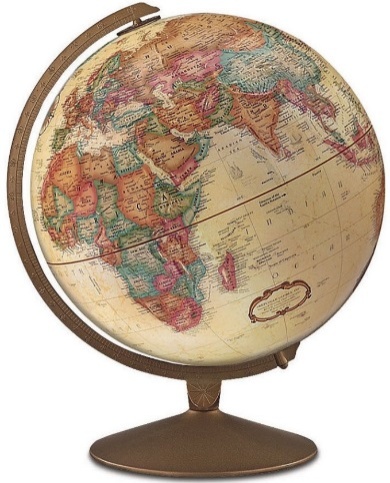 Curso 2022-2023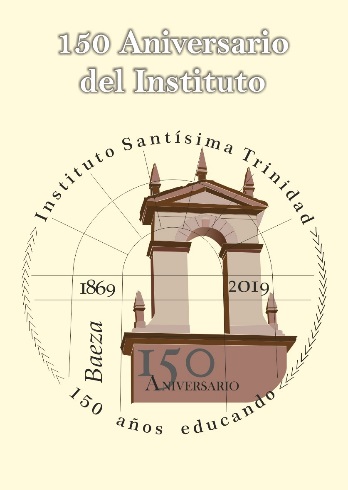 Durante el curso 2022-2023, el Departamento estará compuesto por los siguientes profesores:D. Ginés García Gómez, que imparte a grupos de 2º de ESO, 3º de ESO, 4º de ESO (niveles bilingües en esta asignatura), y 2º de Bachillerato, Geografía de España.D. Plácido Romero Sanjuán: y 2º de ESO, 3º de ESO y 4º de ESO en niveles bilingües.María Dolores Higueras Quesada, que imparte 1º de Bachillerato, Historia del Mundo Contemporáneo; Historia de España a 2º de Bachillerato; e Historia del Arte, también a 2º de Bachillerato. Este curso continúa con la Jefatura de Departamento, y sigue siendo la coordinadora del Aula de Patrimonio del Instituto, como Instituto histórico.Para los grupos de 1º de ESO, no bilingües en este curso, los profesores pertenecen a los departamentos de Inglés y Filosofía, doña Ainhoa Salinas, don Alfonso Parra y don Amador Chamorro. 1. Geografía e Historia en la ESO.1.1. Introducción.La siguiente programación didáctica corresponde a la asignatura de Geografía e Historia de la ESO para el curso 2020-2021.Es conveniente que sepamos qué legislación aplicaremos en este curso para nuestro alumnado, tanto en consecución de aprendizajes como en normas referidas a la convivencia.Legislación:REAL DECRETO 1105/2014, de 26 de diciembre, por el que se establece el currículo básico de la Educación Secundaria Obligatoria y del Bachillerato (Texto consolidado, 30-07-2016).ORDEN ECD/65/2015 de 21 de enero, por la que se describen las relaciones entre las competencias, los contenidos y los criterios de evaluación de la educación primaria, la educación secundaria obligatoria y el bachillerato (BOE 29-01-2015). DECRETO 111/2016 de 14 de junio, por el que se establece la ordenación y el currículo de la Educación Secundaria Obligatoria en la Comunidad Autónoma de Andalucía (BOJA 28-06-2016)INSTRUCCIÓN 12/2016, de 29 de junio, de la Dirección General de Ordenación Educativa, sobre la configuración de la oferta educativa para la matriculación del alumnado en las enseñanzas de Educación Secundaria Obligatoria para el curso 2016/17ORDEN de 14 de julio de 2016, por la que se desarrolla el currículo correspondiente a la Educación Secundaria Obligatoria en la Comunidad Autónoma de Andalucía, se regulan determinados aspectos de la atención a la diversidad y se establece la ordenación de la evaluación del proceso de aprendizaje del alumnado (BOJA 28-07-2016).REAL DECRETO 310/2016 de 29 de julio, por el que se regulan las evaluaciones finales de Educación Secundaria Obligatoria y de Bachillerato (BOE 30-07-2016).Resolución de 24 de febrero de 2014, que concreta las necesidades específicas de apoyo educativo y los modelos de informe de evaluación psicopedagógica, establecidos en la Orden ECD/11/2014, de 11 de febrero, que regula la evaluación psicopedagógica en el sistema educativo de la Comunidad Autónoma de Cantabria.Orden del 28 de junio de 2011 para las etapas educativa en las que se imparte la enseñanza bilingüe en los cursos pares, así como las Instrucciones 1/2022, 12/2022 y 13/2022 de 23 de junio para los cursos impares. Una vez que hemos referenciado la legislación que vamos a utilizar en este curso pasamos a exponer según la normativa LOMCE la incidencia de la Geografía y la Historia en nuestro alumnado, salvo los niveles de 1º y 3º de ESO, ya enunciados, que se atienen a la LOMLOE.Por último, añadir que las disciplinas de la Geografía y la Historia se incorporan en la Ley Orgánica 8/2013, de 9 de diciembre de Mejora de la Calidad Educativa al currículo de Enseñanza Secundaria.1.2. Aspectos comunes de la ESO.a) Objetivos.La enseñanza de la Geografía e Historia en la educación Secundaria Obligatoria busca como meta la adquisición por el alumnado de las siguientes capacidades:1.	Conceptualizar la sociedad como un sistema complejo analizando las interacciones entre los diversos elementos de la actividad humana (político, económico, social y cultural), valorando, a través del estudio de problemáticas actuales relevantes, la naturaleza multifactorial de los hechos históricos y como estos contribuyen a la creación de las identidades colectivas e individuales y al rol que desempeñan en ellas hombres y mujeres. (3º y 4º ESO)2.	Situar en el espacio, conocer y clasificar los elementos constitutivos del medio físico andaluz, español, europeo y del resto del mundo, comprendiendo las conexiones existentes entre estos y la humanización del paisaje y analizando las consecuencias políticas, socioeconómicas, medioambientales que esta tiene en la gestión de los recursos y concienciando sobre la necesidad de la conservación del medio natural. (1º y 3º ESO)3.	Conocer y analizar las vías por las que la sociedad humana transforma el medio ambiente, y a su vez cómo el territorio influye en la organización e identidad de dicha sociedad, reflexionando sobre los peligros que intervención del hombre en el medio genera, haciendo especial hincapié en el caso de Andalucía. (3º ESO)4.	Comprender la diversidad geográfica y geoeconómica del mundo, España, Europa y Andalucía por medio del análisis, identificación y localización de sus recursos básicos así como de las características más destacadas de su entorno físico y humano. (1º y 3º ESO)5.	Adquirir una visión global de la Historia de la Humanidad y el lugar que ocupan Andalucía, España y Europa en ella, por medio del conocimiento de los hechos históricos más relevantes, de los procesos sociales más destacados y de los mecanismos de interacción existentes entre los primeros y los segundos, analizando las interconexiones entre pasado y presente y cómo Andalucía se proyecta en la sociedad global presente en base a su patrimonio histórico. (1º , 2º y 4º ESO)6.	Valorar y comprender la diversidad cultural existente en el mundo y en las raíces históricas y presente de Andalucía, manifestando respeto y tolerancia por las diversas manifestaciones culturales, así como capacidad de juicio crítico respecto a las mismas, y cómo estas actitudes son fuente de bienestar y desarrollo así como cimiento de una ciudadanía democrática. (3º ESO)7.	Comparar y analizar las diversas manifestaciones artísticas existentes a lo largo de la historia, contextualizándolas en el medio social y cultural de cada momento, por medio del conocimiento de los elementos, técnicas y funcionalidad del arte y valorando la importancia de la conservación y difusión del patrimonio artístico como recurso para el desarrollo, el bienestar individual y colectivo y la proyección de Andalucía por el mundo en base a su patrimonio artístico. (1º, 2º y 4º ESO).8.	Apreciar las peculiaridades de la cultura e historia andaluzas para la comprensión de la posición y relevancia de Andalucía en el resto de España, Europa y del mundo y de las formas por las que se ha desarrollado la identidad, la economía y la sociedad andaluzas. (1º, 2º y 4º ESO)9.	Explicar los principios, instituciones, mecanismos y formas de gobierno por las que se rige un estado democrático, analizando la organización territorial y política de Andalucía, España y la Unión Europa, los requisitos para una buena gobernanza, los cauces de participación de la ciudadanía. (3º ESO)10.	Exponer la importancia, para la preservación de la paz y el desarrollo y el bienestar humanos, de la necesidad de denunciar y oponerse activamente a cualquier forma de discriminación, injusticia y exclusión social y participar en iniciativas solidarias.(1º, 2º, 3º y 4º ESO)11.	Analizar y conocer los principales hitos, tanto en Andalucía como en el resto de España y el mundo, en la lucha por la igualdad efectiva entre hombres y mujeres y comprender, valorar y dominar las destrezas y estrategias de empoderamiento de la mujer así como las políticas e iniciativas más destacadas en este sentido. (1º, 2º, 3º y 4º ESO)12.	Argumentar sobre la importancia del espíritu emprendedor y de las capacidades asociadas a este, conociendo cómo han contribuido al desarrollo humano, económico y político de las formaciones sociales a lo largo de la historia y en el momento presente. (1º, 2º, 3º y 4º ESO)13.	Debatir y analizar la proyección internacional de Andalucía y su papel en el actual proceso globalizador, valorando las oportunidades y problemáticas más destacadas de este fenómeno histórico para nuestra comunidad autónoma que han existido tanto en su pasado como en su presente. (3º ESO)14.	Conocer y manejar el vocabulario y las técnicas de investigación y análisis específicas de las ciencias sociales para el desarrollo de las capacidades de resolución de problemas y comprensión de las problemáticas más relevantes de la sociedad actual, prestando especial atención a las causas de los conflictos bélicos, las manifestaciones de desigualdad social, la discriminación de la mujer, el deterioro medioambiental y cualquier forma de intolerancia. (1º, 2º, 3º y 4º ESO)15.	Realizar estudios de caso y trabajos de investigación de manera individual o en grupo, sobre problemáticas destacadas del mundo actual, de la evolución histórica de las formaciones sociales humanas y de las características y retos más relevantes del medio natural tanto andaluz como del resto del mundo, por medio de la recopilación de información de diversa naturaleza,verbal, gráfica, icónica, estadística, cartográfica procedente de pluralidad de fuentes, que luego ha de ser organizada, editada y presentada por medio del concurso de las tecnologías de la información y de la comunicación y siguiendo las normas básicas de trabajo e investigación de las ciencias sociales.(1º, 2º, 3º y 4º ESO)16.	Participar en debates y exposiciones orales sobre problemáticas destacadas del mundo actual, de la evolución histórica de las formaciones sociales humanas y de las características y retos más relevantes del medio natural tanto andaluz como del resto del mundo, empleando para ello las tecnologías de la información y de la comunicación para la recopilación y organización de los datos, respetando los turnos de palabras y opiniones ajenas, analizando y valorando los puntos de vistas distintos al propio y expresando sus argumentos y conclusiones de manera clara, coherente y adecuada respecto al vocabulario y procedimientos de las ciencias sociales. (1º, 2º, 3º y 4º ESO)b) Metodología.El enfoque competencial de las materias de Educación Secundaria y el objetivo de mejora de la capacidad comunicativa del alumnado determinan la adopción de un conjunto de estrategias metodológicas acorde con un planteamiento innovador para abordar la enseñanza-aprendizaje de Geografía e Historia en las aulas.La metodología que vamos a poner en juego a lo largo de este curso se asienta en los siguientes principios:Motivación: al alumno hay que atraerle mediante contenidos, métodos y propuestas que estimulen su curiosidad y alimenten su afán por aprender.Interacción omnidireccional en el espacio-aula:Profesor-alumno: el docente establecerá una “conversación” permanente con el alumno, quien se ve interpelado a establecer conexiones con ideas previas o con otros conceptos, y ve facilitado su aprendizaje a través de un diálogo vivo y enriquecedor.Alumno-alumno: el trabajo colaborativo, los debates y la interacción “entre pares” son fuente de enriquecimiento y aprendizaje, e introducen una dinámica en el aula que trasciende unas metodologías pasivas que no desarrollan las competencias.Alumno consigo mismo: auto interrogándose y reflexionando sobre su propio aprendizaje, el alumno es consciente de su papel y lo adopta de manera activa.Equilibrio entre conocimientos y procedimientos: el conocimiento no se aprende al margen de su uso, como tampoco se adquieren destrezas en ausencia de un conocimiento de base conceptual que permite dar sentido a la acción que se lleva a cabo. Nuestra metodología conjuga el trabajo de los conocimientos con la amplitud y rigor necesarios, por un lado, con aspectos básicos para una actividad científica como las prácticas, las herramientas, la investigación y la realización y comunicación de informes.Aprendizaje activo y colaborativo: la adquisición y aplicación de conocimientos en situaciones y contextos reales es una manera óptima de fomentar la participación e implicación del alumnado en su propio aprendizaje. Una metodología activa ha de apoyarse en estructuras de aprendizaje cooperativo, de forma que, a través de la resolución conjunta de las tareas, los miembros del grupo conozcan las estrategias utilizadas por sus compañeros y puedan aplicarlas a situaciones similares.Importancia de la investigación: como respuesta a las nuevas necesidades educativas, en donde adquieren relevancia los proyectos de investigación, nuestra metodología incluye una tarea de indagación o investigación por unidad didáctica.Integración de las TIC en el proceso de enseñanza-aprendizaje: nuestra metodología incorpora lo digital, ya que no podemos obviar ni el componente de motivación que aportan las TIC al alumno ni su potencial didáctico. Así, contemplamos actividades interactivas así como trabajo basado en enlaces web, vídeos, animaciones y simulaciones.Atención a la diversidad: en nuestra metodología, la clave es garantizar el avance seguro, el logro paso a paso. Evitando lagunas conceptuales, competencias insuficientemente trabajadas y, en definitiva, frustraciones por no alcanzar cada alumno, dentro de los principios de atención individualizada y educación inclusiva, todo aquello de que es capaz.En las asignaturas bilingües (2º, 3º y 4º de ESO), se empleará la metodología AICLE, y LOMLOE para 1º y 3º de ESO. Para estos niveles, el artículo 9 de la Orden de 28 de junio de 2011: se facilitará el desarrollo de las destrezas comunicativas y los procesos cognitivos, diseñados para el aprendizaje y la evaluación. Se podrán, así mismo, poner en práctica otras metodologías activas con el enfoque orientado a la acción adoptado en el Marco Común Europeo de Refernecia para las lenguas (MCERL).c) Evaluación.De acuerdo con la organización del trabajo que he descrito anteriormente, el tipo de actividades que se realicen estarán enfocadas a potenciar el desarrollo de los procedimientos relacionados más directamente con la comprensión, análisis e interpretación de información, datos y fenómenos sociales e históricos, así como los relativos al tratamiento de la información.Se intenta que la enseñanza sea variada, alternando diferentes modalidades de trabajo, a fin de facilitar la motivación del alumnado, así como la comprensión y desarrollo de los objetivos.Se realizan actividades encaminadas a potenciar los procedimientos, especialmente la localización de elementos y hechos geográficos y la utilización de diferentes fuentes de información.Se utiliza la autoevaluación como procedimiento de reflexión, análisis, valoración y compromiso de modificación de actitudes, esfuerzos e intereses. Se desarrollan trabajos monográficos y de investigación, relacionados con el temario programado.a) Prueba inicial. Independientemente de la posibilidad de que en todos los niveles se realicen pruebas encaminadas conocer la situación inicial del alumnado, se realiza una prueba de estas características a los alumnos y alumnas de 1º, dada su singularidad en cuanto a su incorporación a una nueva etapa escolar.Los objetivos perseguidos con esta prueba son los siguientes: 1- Detectar el nivel de conocimientos previos del alumnado sobre conceptos geográficos básicos y significativos. 2.- Detectar el nivel de conocimientos previos adquiridos en la etapa anterior sobre nociones espaciales básicas.3.- Conocer la capacidad de recoger información sobre diversas fuentes, de elaborar la información recogida y sacar conclusiones.4.- Detectar el nivel que posee el alumnado sobre nociones temporales básicas.5.- Detectar el nivel general de conocimientos que poseen los alumnos y las alumnas al inicio de su etapa de Educación Secundaria sobre la vida cotidiana de las personas en las principales etapas históricas de la humanidad.6.- Conocer el nivel comprensión de la información y de la expresión del conocimiento del que parten, detectar aquellos problemas que, en el manejo de las habilidades básicas necesarias para la comprensión de las ciencias sociales, se presenten en el aula para poder dar una respuesta eficaz y rápida a los mismos.7.- Poseer una información objetiva y mensurable que nos permita saber de dónde partimos en la construcción de los nuevos aprendizajes de los que debemos dotar al alumnado a lo largo de su etapa como estudiantes de Secundaria.8.- Conseguir un instrumento eficaz que nos permita participar con objetividad, en la evaluación inicial de estos alumnos, que realizaremos en el primer trimestre escolar.b) Instrumentos utilizados en la evaluación.Los instrumentos utilizados en la evaluación de los contenidos programados serán variados y siempre en función de las características a valorar en cada uno de ellos. Podemos destacar:La utilización de trabajos realizados por el alumnado, tanto individualmente como en grupo; realización de todo tipo de mapas, físicos, históricos y de otra índole; comentarios de textos, iconográficos, etc.; investigaciones monográficas, etc. Pruebas específicas escritas de contestación corta y de desarrollo, para evaluar el logro de capacidades y procedimientos concretos.Instrumentos concretos de observación: control de la evolución del trabajo personal del alumnado a lo largo de todo el proceso y, recogida y valoración al final de cada tema.En los niveles de 1º y 2º ESO se realizará una prueba específica por tema a lo largo de todo el curso escolar. c) Materiales a elaborar.Documento personal por tema que recogerá las diferentes fases del trabajo desarrollado en clase e incluirá todos o la mayoría de los apartados siguientes:Mapas: físicos, políticos, históricos, económicos, climáticos...Comentarios, análisis y reflexiones sobre: textos, imágenes, gráficas, esquemas…Fichas y documentos de ampliación.Esquemas aclaratorios.Trabajos de investigación y/o monográficos.Comentarios de textos históricos confrontando y argumentando opiniones sobre un mismo acontecimiento.Ejes cronológicos y líneas temporales. o Pirámides de población.d) Información entregada al alumnado al comenzar el curso escolar.Al principio de curso se le informara al alumnado y se le dará acceso a los criterios de evaluación y los estándares.	 En el proceso de evaluación inicial, el profesorado bilingüe valorará los contenidos o saberes básicos propios del área, materia o módulo impartidos en inglés, y en ningún caso debe ser inferior al 50% de los recogidos en las programaciones. Se hará uso de estrategias e instrumentos de evaluación variados, diversos, accesibles y adaptados a las distintas situaciones de aprendizaje que permitan la valoración objetiva de todo el alumnado.d) Instrumentos de evaluación y calificación.1. Actitud en clase ante el trabajo, la materia, los compañeros/as y el/la profesor/a que lentamente se verá reflejada en la realización de trabajos, actividades, respuestas y participación en clase, además de la correcta realización de los estándares de evaluación en las pruebas escritas.2. Tener disponible todo el material necesario para el seguimiento de la clase: libro de texto y/o material aportado por la profesora, cuaderno o folios, bolígrafos, lápices, etc.Realización del trabajo personal, individual y en grupo.3. Criterios para valorar:Obligatoriedad de entregaRealización completa de las actividades obligatorias Cumplimiento de fechas y plazos de entregaOrganización, profundidad y claridad en la elaboraciónExpresión escrita: ortografía, vocabulario, claridad, coherencia…Ajustarse a la presentación requerida4. La realización del trabajo personal por temas/unidades temáticas o conceptuales y los trabajos monográficos de investigación, ampliación o profundización son obligatorios5. Realización de pruebas escritas.e) Criterios de calificación.En cada programación de aula estarán reflejados la suma de los porcentajes de los estándares de evaluación dependientes de unos criterios y competencias.En cada apartado o curso aparecerán los estándares de aprendizaje básicos o esenciales que los alumnos tendrán que superar para aprobar, los cuales estarán marcados en negrita.La evaluación de los procesos de aprendizaje será continua, formativa e integradora y de acuerdo con lo establecido en el artículo 20.1 del Real Decreto 1.105/2014, de 26 de diciembre, los referentes para la comprobación del grado de adquisición de las competencias serán los criterios de evaluación y su división en los estándares de aprendizaje evaluables. Además, el conjunto de estándares de aprendizaje evaluables de una materia determinada dará lugar al perfil competencial de la materia. Dado que los estándares de aprendizaje evaluables se ponen en relación con las competencias, este perfil permitirá identificar aquellas competencias que se desarrollan a través de esa materia.A la hora de producirse el cambio en el segundo o tercer trimestre los estándares básicos deben corresponderse con los aprendizajes mínimos imprescindibles que el alumnado tiene que alcanzar en la materia a lo largo del curso, por lo que la selección de los mismos corresponde a los Departamentos didácticos. Sin embargo, la decisión sobre la ponderación de dichos estándares básicos sería interesante que la adoptase el Claustro del centro, pues marcaría una línea de actuación homogénea que podría entroncar con las señas de identidad del IES contenidas en su Proyecto Educativo de Centro (PEC). Los estándares de aprendizaje básicos o esenciales deberían suponer, no obstante, al menos el 50% de la calificación del alumnado en la materia.Establecer con claridad cuál es el nivel de logro de cada uno de los estándares de aprendizaje en cada programación de aula. A pesar de que la calificación del alumnado se realiza con números enteros de 1 a 10 en los boletines informativos, es posible elegir diferentes sistemas de medición del nivel de logro para cada estándar de aprendizaje. Se podría optar por una escala numérica de 0 a 10, de 1 a 4 (si usamos rúbricas por ejemplo con esta ponderación), alfabética (de A a E) o incluso una escala de logro verbal desde Muy satisfactorio a Insatisfactorio. Con el fin de agilizar el proceso de recogida de información y de cálculo de las calificaciones trimestrales y finales, sería razonable mantener un criterio de homogeneidad en el empleo de un solo sistema de medición y que fuese fácilmente exportable a un valor numérico de 1 a 10. 1.-La ponderación de los estándares de aprendizaje en porcentajes se realiza atribuyendo un porcentaje determinado a los básicos o esenciales  y a los no básicos en bloque.2.-Cada estándar de aprendizaje ponderará de manera equitativa dentro del bloque (básicos y no básicos) en el que se encuentra aplicando una media aritmética o el cálculo que proceda de cara a obtener la calificación final del alumnado.3.-La calificación final del área en la evaluación ordinaria se realizará teniendo en cuenta el nivel de logro adquirido por el estudiante en todos los estándares de aprendizaje previstos para el curso.f) Atención a la diversidad.Las medidas de atención a la diversidad tenderán a alcanzar los objetivos y las competencias establecidas para la Educación Secundaria Obligatoria y se regirán por los principios de calidad, equidad e igualdad de oportunidades, normalización, integración e inclusión escolar, igualdad entre mujeres y hombres, no discriminación, flexibilidad, accesibilidad y diseño universal y cooperación de la comunidad educativa.En nuestra programación incluimos, para cada unidad, un conjunto de actuaciones educativas dirigidas a dar respuesta a las diferentes capacidades, ritmos y estilos de aprendizaje, motivaciones e intereses del alumnado.Con independencia de medidas como los agrupamientos flexibles, los desdoblamientos de grupo, el apoyo en grupos ordinarios, la organización de la materia de manera flexible y/o la adaptación de actividades, metodología o temporalización, en cada unidad incorporamos un tratamiento sistemático de la atención de a la diversidad mediante la integración de programas de refuerzo y ampliación, así como de adaptación curricular, además de otras medidas conducentes a atender a las diferencias individuales.Concretamente:Adaptación curricular: cada unidad cuenta con una versión adaptada. Son resúmenes de los contenidos claves de la unidad. El profesor dispone de esta versión adaptada en formato imprimible para poder administrar su entrega en función de los criterios que considere adecuados y de las necesidades identificadas.Actividades de refuerzo: el profesor dispone de una batería de actividades de refuerzo por unidad en formato imprimible y editable para poder administrar su entrega en función de los criterios que considere adecuados y de las necesidades identificadas. En el caso del refuerzo, estas necesidades serán típicamente las de aquellos alumnos con mayores dificultades para seguir el ritmo de aprendizaje general del aula.Actividades de ampliación: el profesor dispone una batería de actividades de ampliación por unidad en formato imprimible y editable para poder administrar su entrega en función de los criterios que considere adecuados y de las necesidades identificadas. En el caso de la ampliación, estas necesidades serán típicamente las de aquellos alumnos cuyas capacidades, intereses o motivaciones sean mayores que las del grupo.Ayudas didácticas: las cuales facilitan la inclusión de todos los alumnos: el resumen final de ideas claras por epígrafe y las actividades de consolidación o síntesis.Metodología inclusiva: Como se ha explicado anteriormente, la metodología didáctica del método tiene como uno de sus ejes principales el objetivo de no dejar a nadie atrás. Esto significa introducir en el aula una dinámica en la cual el alumno se sienta cómodo, comprometido con su proceso de aprendizaje, motivado; no descolgado, desinteresado, ajeno. El aprendizaje por tareas, activo y colaborativo por el que apostamos, así como la integración de las TIC, desempeñan un papel clave a la hora de lograr estoDeben adaptarse las adaptaciones a cada alumno, tratar de hacer más diversas las adaptaciones, contemplar una metodología y actividades diferentes a los alumnos repetidores.	Para este curso 2022- 23, incluímos la Orden del 28 de junio de 2022 para el curso de 3º de ESO: La enseñanza bilingüe es un programa dirigido a todo el alumnado, que debe incluir actuaciones y medidas educativas que den respuesta a las necesidades y diferencias de todos y cada uno de los alumnos en un entorno inclusivo. Se debe permitir el acceso al currículo impartido tanto en español como en ingés, a todo el alumnado que presente necesidades específicas de apoyo educativo. En este sentido, las alternativas metodológicas y de evaluación van acordes con las necesidades de dicho alumnado, con una atención individualizada en clase y con fichas adaptadas,  tal y como queda explicitado en las actas de departamento.  g) Plan de Lectura.Dentro del Plan de Lectura, el Departamento de Geografía e Historia se marca los siguientes objetivos.Mejorar la lectura comprensiva.Corregir faltas de ortografía.Reforzar la escritura de textos.Utilizar la lectura como instrumento para la búsqueda de información.Conseguir de la lectura una fuente de placer.Fomentar el espíritu crítico.Practicar la lectura silenciosa.h) Otros elementos curriculares.Todas las programaciones de aula tienen que contar con una serie de actividades complementarias, así como una interdisciplinariedad, ya que la introducción de contenidos, criterios y estándares de aprendizaje de otras asignaturas, enriquece y consolida el aprendizaje de los nuestros.1.3. GEOGRAFÍA E HISTORIA DE 1º DE ESO.a) Criterios de evaluación generales.Estos son los criterios de evaluación generales, que luego se concretarán en las distintas unidades didácticas:Analizar e identificar las formas de representación de nuestro planeta: el mapa. y localizar espacios geográficos y lugares en un mapa utilizando datos de coordenadas geográficas grandes zonas climáticas e identificar sus características.Tener una visión global del medio físico español, europeo y mundial y de sus características generales.Describir las peculiaridades de este medio físico.Situar en el mapa de España las principales unidades y elementos del relieve peninsular así como los grandes conjuntos o espacios bioclimáticos.Conocer y describir los grandes conjuntos bioclimáticos que conforman el espacio geográfico español.Ser capaz de describir las peculiaridades del medio físico europeoSituar en el mapa de Europa las principales unidades y elementos del relieve continental así como los grandes conjuntos o espacios bioclimáticos.Conocer, comparar y describir los grandes conjuntos bioclimáticos que conforman el espacio geográfico europeo.Conocer los principales espacios naturales de nuestro continente.Identificar y distinguir las diferentes representaciones cartográficas y sus escalas.Localizar en el mapamundi físico las principales unidades del relieve mundiales y los grandes ríos.Conocer, describir y valorar la acción del hombre sobre el medio ambiente y sus consecuenciasEntender el proceso de hominización.Identificar, nombrar y clasificar fuentes históricas.Explicar las características de cada tiempo histórico y ciertos acontecimientos que han determinado cambios fundamentales en el rumbo de la historia, diferenciando períodos que facilitan su estudio e interpretación.Distinguir la diferente escala temporal de etapas como la Prehistoria y la Historia Antigua.Identificar y localizar en el tiempo y en el espacio los procesos y acon - tecimientos históricos más relevantes de la Prehistoria y la Edad Antigua para adquirir una perspectiva global de su evolución.Datar la Prehistoria y conocer las características de la vida humana correspondientes a los dos períodos en que se divide: Paleolítico y Neolítico.Identificar los primeros ritos religiososDatar la Edad Antigua y conocer algunas características de la vida humana en este período.Conocer el establecimiento y la difusión de diferentes culturas urbanas, después del neolítico.Entender que los acontecimientos y procesos ocurren a lo largo del tiempo y a la vez en el tiempo (diacronía y sincronía).Reconocer la importancia del descubrimiento de la escritura.Explicar las etapas en las que se divide la historia de Egipto.Identificar las principales características de la religión egipcia.Describir algunos ejemplos arquitectónicos de Egipto y de Mesopotamia.Conocer los rasgos principales de las “polis” griegas.Entender la trascendencia de los conceptos “Democracia” y “Colonización”.Distinguir entre el sistema político griego y el helenístico.Identificar y explicar diferencias entre interpretaciones de fuentes diversas.Entender el alcance de “lo clásico “en el arte occidental”.Caracterizar los rasgos principales de la sociedad, economía y cultura romanas.Identificar y describir los rasgos característicos de obras del arte griego y romano, diferenciando entre los que son específicos.Establecer conexiones entre el pasado de la Hispania romana y el presente.Reconocer los conceptos de cambio y continuidad en la historia de la Roma antigua.b) Contenidos.Todos los anteriores elementos curriculares se van a dividir en 12 unidades didácticas temporalizadas en tres evaluaciones.c) Plan de Lectura.De acuerdo al Plan de Lectura desarrollado en el centro, se procurará mejorar la lectura comprensiva del alumnado. La lectura en clase se realizará a diario: libro de texto y, fundamentalmente, materiales curriculares, documentos, etc.d) Secuenciación de los contenidos.e) Temporización.1.4. GEOGRAFÍA E HISTORIA DE 2º DE ESO.a) Criterios de evaluación generales.Estos son los criterios de evaluación generales, que luego se concretarán en las distintas unidades didácticas:Describir la nueva situación económica, social y política de los reinos germánicosCaracterizar la Alta Edad Media en Europa reconociendo la dificultad de la falta de fuentes históricas en este período.Explicar la organización feudal y sus consecuencias.Analizar la evolución de los reinos cristianos y musulmanes, en sus aspectos socio-económicos, políticos y culturales.Entender el proceso de las conquistas y la repoblación de los reinos cristianos en la Península Ibérica y sus relaciones con Al-Ándalus.Comprender las funciones diversas del arte en la Edad Media.Entender el concepto de crisis y sus consecuencias económicas y socialesComprender la significación histórica de la etapa del Renacimiento en Europa.Relacionar el alcance de la nueva mirada de los humanistas, los artistas y científicos del Renacimiento con etapas anteriores y posteriores.Analizar el reinado de los Reyes Católicos como una etapa de transición entre la Edad Media y la Edad Moderna.Entender los procesos de conquista y colonización, y sus consecuencias.Comprender la diferencia entre los reinos medievales y las monarquías modernas.Conocer rasgos de las políticas internas y las relaciones exteriores de los siglos XVI y XVII en Europa.Conocer la importancia de algunos autores y obras de estos siglos.Conocer la importancia del arte Barroco en Europa y en América. Utilizar el vocabulario histórico con precisión, insertándolo en el contexto adecuado.Analizar las características de la población española, su distribución, dinámica y evolución, así como los movimientos migratorios.Localizar las diferentes culturas mundiales ,analizar sus características, fomentando la solidaridad entre ellasEnumerar las diferencias entre el mundo rural y el mundo urbanoLocalizar las principales ciudades del mundo, resaltando las europeas, comprendiendo las diferencias entre las ciudades desarrolladas y las subdesarrolladas.b) Contenidos.c) Plan de Lectura.De acuerdo al Plan de Lectura desarrollado en el centro, se procurará mejorar la lectura comprensiva del alumnado. La lectura en clase se realizará a diario: libro de texto y, fundamentalmente, materiales curriculares, documentos, etc. Además, de acuerdo al Programa bilingüe, el alumnado leerá el libro Columbus’s First Voyage.d) Secuenciación y temporización.Los anteriores elementos curriculares se van a dividir en 15 unidades didácticas temporalizadas en tresevaluaciones.Durante las primeras semanas de curso, se repasarán los contenidos que, a causa del confinamiento, fueron tratados más ligeramente a finales del curso anterior (la Hispania romana…).1.5. GEOGRAFÍA E HISTORIA DE 3º DE ESO.a) Criterios de evaluación generales.Estos son los criterios de evaluación generales, que luego se concretarán en las distintas unidades didácticas:Analizar e identificar las formas de representación de nuestro planeta: el mapa. y localizar espacios geográficos y lugares en un mapa utilizando datos de coordenadas geográficas grandes zonas climáticas e identificar sus característicasTener una visión global del medio físico español, europeo y mundial y de sus características generales.Analizar las características de la población española, su distribución, dinámica y evolución, así como los movimientos migratorios.Conocer la organización territorial de España.Conocer y analizar los problemas y retos medioambientales que afronta España, su origen y las posibles vías para afrontar estos problemas.Conocer los principales espacios naturales protegidos a nivel peninsular e insular.Identificar los principales paisajes humanizados españoles, identificándolos por comunidades autónomas.Reconocer las características de las ciudades españolas y las formas de ocupación del espacio urbano.Analizar la población europea, en cuanto a su distribución, evolución, dinámica, migraciones y políticas de población.Reconocer las actividades económicas que se realizan en Europa, en los tres sectores, identificando distintas políticas económicas.Comprender el proceso de urbanización, sus pros y contras en Europa.Comentar la información en mapas del mundo sobre la densidad de población y las migraciones.Conocer las características de diversos tipos de sistemas económicos.Entender la idea de “desarrollo sostenible” y sus implicaciones.Localizar los recursos agrarios y naturales en el mapa mundial.Explicar la distribución desigual de las regiones industrializadas en el mundo.Analizar el impacto de los medios de transporte en su entorno.Analizar los datos del peso del sector terciario de un país frente a los del sector primario y secundario, especialmente en Andalucía Extraer conclusiones.Señalar en un mapamundi las grandes áreas urbanas y realizar el comentario.Identificar el papel de grandes ciudades mundiales como dinamizadoras de la economía de sus regiones.Analizar textos que reflejen un nivel de consumo contrastado en diferentes países y sacar conclusiones.Analizar gráficos de barras por países donde se represente el comercio desigual y la deuda externa entre países en desarrollo y los desarrollados.Relacionar áreas de conflicto bélico en el mundo con factores económicos y políticos.Vincular las formas de discriminación, exclusión e intolerancia existentes en el mundo actual con el surgimiento de focos de tensión social y política, exponiendo las formas de prevención y resolución de dichos conflictos, comparando la situación de la mujer en Andalucía con la de países subdesarrollados, exponiendo los retos que han de afrontarse en el objetivo de la igualdad entre hombres y mujeres en el siglo xx I, y qué aportaciones puede realizar la ciudadanía para lograr la consecución de dicho objetivo.Participar en debates, en el que se haya recopilado informaciones, por medio de las tecnologías de la información y la comunicación, sobre problemáticas económicas, sociales y políticas del mundo actual comparándolas con la situación existente en Andalucía, y realizar estudios de caso, utilizando para ello las tecnologías de la información y la comunicación, sobre la interrelación entre conflictos sociales y políticos y las diversas formas de discriminación, subrayando las posibles soluciones y vías de acuerdo para dichos conflictos.b) Contenidos.Las  programacionesde  3º  se  subirán  en  forma  de  unidades  integradas  a Séneca.c) Plan de Lectura.De acuerdo al Plan de Lectura desarrollado en el centro, se procurará mejorar la lectura comprensiva del alumnado. La lectura en clase se realizará a diario: libro de texto y, fundamentalmente, materiales curriculares, documentos, etc. Además, de acuerdo al Programa bilingüe, el alumnado leerá el libro My Teen Life in India.d) Secuenciación y temporización.Los anteriores elementos curriculares se van a dividir en 12 unidades didácticas temporalizadas en tres evaluaciones.GEOGRAPHYDado que a lo largo del curso (Unidades 3, 11 y 12), se tratarán los contenidos que sólo fueron estudiados superficialmente en 2º a causa del confinamiento, no se reforzarán en las primeras semanas.1.6. GEOGRAFÍA E HISTORIA DE 4º DE ESO.a) Criterios de evaluación generales.Estos son los criterios de evaluación generales, que luego se concretarán en las distintas unidades didácticas:Explicar las características del “Antiguo Régimen” en sus sentidos político, social y económico.Conocer los avances de la “revolución científica” desde el siglo XVII y XVIII.Conocer el alcance de la Ilustración como nuevo movimiento cultural y social en Europa y en América.Identificar los principales hechos de las revoluciones burguesas en Estados Unidos, Francia y España e Iberoamérica.Comprender el alcance y las limitaciones de los procesos revolucionarios del siglo XVIIIIdentificar los principales hechos de las revoluciones liberales en Europa y en América.Comprobar el alcance y las limitaciones de los procesos revolucionarios de la primera mitad del siglo XIXDescribir los hechos relevantes de la revolución industrial y su encadenamiento causal.Entender el concepto de “progreso” y los sacrificios y avances que conllevaAnalizar las ventajas e inconvenientes de ser un país pionero en los cambiosAnalizar la evolución de los cambios económicos en España, a raíz de la industrialización parcial del país.Identificar las potencias imperialistas y el reparto de poder económico y político en el mundo en el último cuarto del siglo XIX y principios del XX.Establecer jerarquías causales (aspecto, escala temporal) de la evolución del imperialismo.Conocer los principales acontecimientos de la Gran Guerra, sus interconexiones con la Revolución Rusa y las consecuencias de los Tratados de Versalles.Esquematizar el origen, el desarrollo y las consecuencias de la Revolución RusaConocer los principales avances científicos y tecnológicos del siglo XIX, consecuencia de las revoluciones industriales.Relacionar movimientos culturales como el romanticismo, en distintas áreas, reconocer la originalidad de movimientos artísticos como el impresionismo, el expresionismo y otros ismos en Europa.Conocer y comprender los acontecimientos, hitos y procesos más importantes del Período de Entreguerras, o las décadas 1919.1939, especialmente en EuropaEstudiar las cadenas causales que explican la jerarquía causal en las explicaciones históricas sobre esta época, y su conexión con el presente.Analizar lo que condujo al auge de los fascismos en Europa.Conocer los principales hechos de la Segunda Guerra Mundial.Entender el concepto de “guerra total”.Diferenciar las escalas geográficas en esta guerra: Europea y MundialEntender el contexto en el que se desarrolló el Holocausto en la guerra europea y sus consecuencias.Organizar los hechos más importantes de la descolonización de postguerra en el siglo XXComprender los límites de la descolonización y de la independencia en un mundo desigualEntender los avances económicos de los regímenes soviéticos y los peligros de su aislamiento interno, y los avances económicos del “Welfare State” en Europa.Comprender el concepto de “guerra fría” en el contexto de después de 1945, y las relaciones entre los dos bloques, USA y URSS.Explicar las causas de que se estableciera una dictadura en España, tras la guerra civil, y cómo fue evolucionando esa dictadura desde 1939 a 1975.Comprender el concepto de crisis económica y su repercusión mundial en un caso concreto.Interpretar procesos a medio plazo de cambios económicos, sociales y políticos a nivel mundial.Conocer las causas y consecuencias inmediatas del derrumbe de la URSS y otros regímenes soviéticosConocer los principales hechos que condujeron al cambio político y social en España después de 1975, y sopesar distintas interpretaciones sobre ese proceso.Entender la evolución de la construcción de la Unión EuropeaDefinir la globalización e identificar algunos de sus factores.Identificar algunos de los cambios fundamentales que supone la revolución tecnológica.Reconocer el impacto de estos cambios a nivel local, regional, nacional y global, previendo posibles escenarios más y menos deseables de cuestiones medioambientales transnacionales y discutir las nuevas realidades del espacio globalizado.Reconocer que el pasado “no está muerto y enterrado”, sino que determina o influye en el presente y en los diferentes posibles futuros y en los distintos espacios.b) Objetivos y competencias.c) Metodología.En el marco de su Programación Didáctica los centros han de precisar en cada Curso los objetivos que garantizan las competencias clave, según el currículo, asumirlos como objetivos de centro y determinar la participación de cada una de las áreas del currículo en la consecución de las competencias.El carácter multidisciplinar de muchas de las competencias se aleja de la concepción del currículo como un conjunto de compartimentos estancos entre las diversas materias y por ello requiere una coordinación de actuaciones docentes donde el trabajo en equipo ha de ser una constante.Así, el desarrollo de la Programación Didáctica de Centro requiere tanto procesos de formación y elaboración reflexiva e intelectual por parte de su equipo docente, como diversas formas de trabajo cooperativo. Estas formas deben ser respetuosas con la diversidad de los profesores y profesoras, pero generadoras de ilusión por colaborar en un proyecto común al que cada uno aporta su mejor saber hacer profesional y aprende y comparte el saber hacer con otros compañeros y compañeras.El currículo de cada Centro no se limitará a las competencias clave, aunque las incluya. En el currículo habrá competencias clave fundamentales y otras que no lo serán tanto para que cada alumno pueda desarrollar al máximo sus potencialidades a partir de los Estándares de aprendizaje propios de cada área o materia. No hay que olvidar que la función de la escuela es garantizar unos mínimos para todos y, a la vez, el máximo para cada alumno.El desarrollo de competencias va acompañado de una práctica pedagógica exigente tanto para el alumnado como para el profesorado. Para el alumnado, porque se ha de implicar en el aprendizaje y ha de adquirir las habilidades que le permitan construir sus propios esquemas explicativos para comprender el mundo en el que vive, construir su identidad personal, interactuar en situaciones variadas y continuar aprendiendo.Para el docente, porque habrá de desplegar los recursos didácticos necesarios que permitan desarrollar los Estándares de aprendizaje propios del área incluyendo el desarrollo de las Competencias Clave, y poder alcanzar así los objetivos del currículo. No obstante, a pesar de que las competencias tienen un carácter transversal y interdisciplinar respecto a las disciplinas académicas, esto no ha de impedir que desde cada área se determinen aprendizajes específicos que resulten relevantes en la consecución de competencias concretas.El docente deberá buscar situaciones próximas a los alumnos para que éstos puedan aplicar en diferentes contextos los contenidos de los cuatro saberes que conformen cada una de las competencias (saber, saber hacer, saber ser y saber estar). Asimismo, creará contextos y situaciones que representen retos para los alumnos; que los inviten a cuestionarse sus saberes actuales; que les obliguen ampliar su perspectiva y a contrastar sus pareceres con el de sus compañeros, a justificar y a interpretar con rigor, etc.Para trabajar las competencias clave relacionadas con el dominio emocional y las habilidades sociales tendrán un especial protagonismo las actividades de planificación y ejecución de tareas en grupo que favorezcan el diálogo, la escucha, la cooperación y la confrontación de opiniones.La forma de evaluar el nivel de competencia alcanzado será a través de la aplicación de los conocimientos y las habilidades trabajadas. Ahora bien, las competencias suponen un dominio completo de la actividad en cuestión; no son sólo habilidades, aunque éstas siempre estén presentes. Por lo tanto, además de las habilidades, se tendrán en cuenta también las actitudes y los elementoscognitivos.En el marco de su Programación Didáctica los centros han de precisar en cada Curso los objetivos que garantizan las competencias clave, según el currículo, asumirlos como objetivos de centro y determinar la participación de cada una de las áreas del currículo en la consecución de las competencias.d) Contenidos.e) Plan de Lectura.De acuerdo al Plan de Lectura desarrollado en el centro, se procurará mejorar la lectura comprensiva del alumnado. La lectura en clase se realizará a diario: libro de texto y, fundamentalmente, materiales curriculares, documentos, etc. A parte, el alumnado leerá un libro por trimestre: La vuelta al mundo en 80 días, El signo de los cuatro y Rebelión en la granja.f) Secuenciación y temporización.Todos los anteriores elementos curriculares se van a dividir en 15 unidades didácticas temporalizadas en tresevaluaciones.Se procurarán reforzar los contenidos (organización territorial de España…) que, a causa de la situación de confinamiento, fueron estudiados superficialmente en el curso anterior.2. Geografía e Historia en el Bachillerato.2.1. Aspectos comunes: calificación.Las pruebas escritas tendrán una parte teórica y otra eminentemente práctica. La forma en que se realizarán queda a la espera de la próxima reunión de Selectividad, ya que aún desconocemos cómo será el contenido de las mismas. Los alumnos y alumnas serán informados en su momento.CONOCIMIENTO, COMPRENSIÓN Y EXPOSICIÓN DELTEMA.ANÁLISIS DE LOS DOCUMENTOS. Se valorará:La concreción en el desarrollo del tema evitando ladispersión.La riqueza de vocabulario lingüístico y de cadaasignatura.La claridad de conceptos (exposición ordenada y correcta ubicación espacial y/otemporal).La evaluación se lleva a cabo teniendo en cuenta cada uno de los instrumentos de evalución (examen, cuaderno de clase, trabajos…) de acuerdo con los criterios de evaluación de cada materia. Las rúbricas servirán para hacer un seguimiento de los contenidos y destrezas alcanzados, dentro de los criterios de evaluación de cada unidad.2.2. HISTORIA DEL MUNDO CONTEMPORÁNEO.a) Capacidades.La enseñanza de la Historia del Mundo Contemporáneo en el Bachillerato tendrá como finalidad el desarrollo de las siguientes capacidades:Ser capaz de comprender los hechos y acontecimientos que se producen, de situarlos en el tiempo cronológico y en el espacio geográfico.Identificar los protagonistas y agentes económicos, sociales, políticos, culturales, religiosos o de otra índole, cuya participación en los hechos y acontecimientos sea decisiva. Definir sus rasgos esenciales y las relaciones entre ellos, así como las coincidencias, intereses ydivergencias.Adquirir el conocimiento de las relaciones internacionales y comprender que en el periodo contemporáneo se acelera la interrelación entre los estados y sus circunstancias, que el mundo se hace más pequeño y las políticas de aislacionismo se hacen másinviables.Analizar con método histórico cualquier acontecimiento: antecedentes, hechos o consecuencias, y utilizar diversidad de fuentes sujetas a criterios científicos con rigorhistoriográfico.Determinar la importancia de los movimientos que impulsan los conceptos y valores como la libertad, la justicia, la solidaridad,la igualdad y los valores de participación democrática.Valorando la actitud positiva en defensa de estos valores.Valorar la Historia como la disciplina que permite adquirir un conocimiento científico en constante perfeccionamiento y que capacita para conocer y tener una opinión razonada y responsable sobre los acontecimientos, personajes y situaciones de otras épocas ycontextos.Adquirir el método de análisis histórico para poder argumentar las propias ideas y ser capaz de revisarlas a la luzde nuevas informaciones, trabajos y  descubrimientos.Utilizar de manera adecuada las técnicas básicas del trabajo intelectual, adquiriendo competencias y destrezas como saber interpretar y relacionar diversas fuentes de información, buscar y seleccionar la información con criterios de objetividad y veracidad, tratar las fuentes con los instrumentos de análisis aportados por la ciencia historiográfica, distinguir entre opinión y conocimiento, usar el lenguaje y vocabulario con corrección y rigor histórico, aprender la terminología y los procesos propios del trabajo delhistoriador.Ser capaz de planificar y elaborar trabajos de investigación, síntesis o iniciación de índole  de investigación histórica, tanto en grupo como individualmente. Impulsar su interés por la participación en grupos de debate y análisis. Tener sensibilidad hacia su pasado personal, familiar y de susociedad.Habilitar las capacidades, destrezas, competencias y conocimientos que permitan involucrarse con el conocimiento del pasado y despertar su interés por la conservación de sus vestigios e instituciones: museos, restos arqueológicos, monumentos, archivos, centros de documentación, folclore, arte, costumbres, tradiciones, gastronomía, fiestas tradicionales, entreotrosb) Metodología.En el marco de su Programación Didáctica los centros han de precisar en cada Curso los objetivos que garantizan las competencias clave, según el currículo, asumirlos como objetivos de centro y determinar la participación de cada una de las áreas del currículo en la consecución de las competencias.El carácter multidisciplinar de muchas de las competencias se aleja de la concepción del currículo como un conjunto de compartimentos estancos entre las diversas materias y por ello requiere una coordinación de actuaciones docentes donde el trabajo en equipo ha de ser una constante.Para el docente, porque habrá de desplegar los recursos didácticos necesarios que permitan desarrollar los Estándares de aprendizaje propios de la materia incluyendo el desarrollo de las Competencias Clave, y poder alcanzar así los objetivos del currículo. No obstante, a pesar de que las competencias tienen un carácter transversal y interdisciplinar respecto a las disciplinas académicas, esto no ha de impedirque desde cada materia se determinen aprendizajes específicos que resulten relevantes en la consecución de competencias concretas.El docente deberá buscar situaciones próximas a los alumnos para que éstos puedan aplicar en diferentes contextos los contenidos de los cuatro saberes que conformen cada una de las competencias (saber, saber hacer, saber ser y saber estar). Asimismo, creará contextos y situaciones que representen retos para los alumnos; que los inviten a cuestionarse sus saberes actuales; que les obliguen ampliar su perspectiva y a contrastar sus parecer con el de sus compañeros, a justificar y a interpretar con rigor, etc.Para trabajar las competencias clave relacionadas con el dominio emocional y las habilidades sociales tendrán un especial protagonismo las actividades de planificación y ejecución de tareas en grupo que favorezcan el diálogo, la escucha, la cooperación y la confrontación de opiniones.c) Interdisciplinariedad.Los elementos transversales toman una especial relevancia en las distintas materias del Bachillerato, integrándose con el resto de elementos curriculares y garantizando así el sentido integral de la educación que debe orientar la etapa.Por ello, y sin perjuicio de un trabajo más detallado y exhaustivo de los elementos transversales a lo largo del Proyecto Educativo, establecemos contenidos interdisciplinares y transversales específicos de la Materia de Historia del Mundo Contemporáneo. A su vez establecemos en esta Programación dos tipologías claramente diferenciadas de contenidos transversales para la Materia:Valores yactitudesConocimientos ycapacidades.d) Criterios de evaluación generales.Estos son los criterios de evaluación generales, que luego se concretarán en las distintas unidades didácticas:Definir los rasgos del Antiguo Régimen describiendo sus aspectos demográficos, económicos, políticos, sociales y culturales.Distinguir las transformaciones en el Antiguo Régimen enumerando las que afectan a la economía, población y sociedad.Explicar el parlamentarismo inglés del siglo XVII resumiendo las características esenciales del sistema y valorando el papel de las revoluciones para alcanzar las transformaciones necesarias para lograrlo.Relacionar las ideas de la Ilustración con el Liberalismo de comienzos del siglo XIX estableciendo elementos de coincidencia entre ambas ideologías.Describir las relaciones internacionales del Antiguo Régimen demostrando la idea de equilibrio europeo.Diferenciar manifestaciones artísticas del Antiguo Régimen seleccionando las obras más destacadas.Esquematizar los rasgos del Antiguo Régimen utilizando diferentes tipos de diagramasUtilizar el vocabulario histórico con precisión, insertándolo en el contexto adecuado.Describir las Revoluciones Industriales del siglo XIX, estableciendo sus rasgos característicos y sus consecuencias sociales.Obtener información, que permita explicar las Revoluciones Industriales del siglo XIX, seleccionándola de las fuentes bibliográficas u online en las que se encuentre disponible.Identificar los cambios en los transportes, agricultura y población que influyeron o fueron consecuencia de la Revolución Industrial del siglo XIX.Enumerar los países que iniciaron la industrialización, localizándolos adecuadamente y estableciendo las regiones en donde se produce ese avance.Analizar seleccionando ideas que identifiquen las características de la economía industrial y las corrientes de pensamiento que pretenden mejorar la situación de los obreros del siglo XIX.Utilizar el vocabulario histórico con precisión, insertándolo en el contexto adecuado.Analizar la evolución política, económica, social, cultural y de pensamiento que caracteriza a la primera mitad del siglo XIX distinguiendo los hechos, personajes y símbolos y encuadrándolos en cada una de las variables analizadas.Describir las causas y el desarrollo de la Independencia de Estados Unidos estableciendo las causas más inmediatas y las etapas de independencia.Explicar a partir de información obtenida en Internet, la Revolución Francesa de 1789 incluyendo cada idea obtenida en las causas, el desarrollo y las consecuencias.Identificar el Imperio Napoleónico localizando su expansión europea y estableciendo sus consecuencias.Analizar la trascendencia que tuvo para Europa el Congreso de Viena y la restauración del Absolutismo identificando sus consecuencias para los diversos países implicados.Identificar las revoluciones burguesas de 1820, 1830 y 1848, relacionando sus causas y desarrollo.Conocer el proceso de Unificación de Italia y Alemania, obteniendo su desarrollo a partir del análisis de fuentes gráficasDescubrir las manifestaciones artísticas de comienzos del siglo XIX, obteniendo información de medios bibliográficos o de Internet y presentándola adecuadamente.Analizar utilizando fuentes gráficas la independencia de Hispanoamérica.Describir las transformaciones y conflictos surgidos a finales del siglo XIX y comienzos del siglo XX distinguiendo el desarrollo de los mismos y los factores desencadenantes.Analizar la evolución política, social y económica de los principales países europeos, además de Japón y Estados Unidos a finales del siglo XIX presentando información que explique tales hechos.Describir la expansión imperialista de europeos, japoneses y estadounidenses a finales del siglo XIX, estableciendo sus consecuencias.Comparar sintéticamente los distintos sistemas de alianzas del período de la Paz Armada.Distinguir los acontecimientos que conducen a la declaración de las hostilidades de la Primera Guerra Mundial, desarrollando sus etapas y sus consecuencias.Localizar fuentes primarias y secundarias (en bibliotecas, Internet, etc.) y extraer información de interés, valorando críticamente su fiabilidad.Utilizar el vocabulario histórico con precisión, insertándolo en el contexto histórico de finales del siglo XIX y comienzos del XX.Reconocer las características del período de Entreguerras insertándolas en los correspondientes aspectos políticos, económicos, sociales o culturales.Esquematizar el desarrollo de la Revolución Rusa de 1917 reconociendo sus etapas y sus protagonistas más significativos y estableciendo sus consecuencias.Identificar los Tratados de Paz de la I Guerra Mundial estableciendo como una consecuencia el surgimiento de la Sociedad de Naciones.Explicar la Gran Depresión describiendo los factores desencadenantes y sus influencias en la vida cotidiana.Reconocer la trascendencia de los fascismos europeos como ideologías que condujeron al desencadenamiento de conflictos en el panorama europeo del momento.Establecer las etapas del desarrollo de la II Guerra Mundial, distinguiendo las que afectaron a Europa y las que afectaron a Estados Unidos y Japón.Analizar el papel de la guerra mundial como elemento de transformación de la vida cotidiana.Obtener y seleccionar información escrita y gráfica relevante, utilizando fuentes primarias o secundarias, relativa tanto al período de Entreguerras como a la II Guerra Mundial y la postguerra.Describir los hechos políticos, económicos, sociales y culturales que explican el surgimiento de los dos bloques antagónicos, clasificándolos y presentándolos adecuadamente.Distinguir hechos que explican el enfrentamiento entre el bloque comunista y capitalista, revisando las noticias de los medios de comunicación de la época.Interpretar la Guerra Fría, la Coexistencia Pacífica y la Distensión y sus consecuencias estableciendo acontecimientos que ejemplifiquen cada una de estas etapas de las relaciones internacionales.Comparar analizando el modelo capitalista con el comunista desde el punto de vista político, social, económico y cultural.Identificar la materialización de los modelos comunista y capitalista ejemplificando con la selección de hechos que durante este período afecten a las dos grandes superpotencias: URSS y Estados Unidos.Localizar fuentes primarias y secundarias (en bibliotecas, Internet, etc.) y extraer información de interés, valorando críticamente su fiabilidad presentándolas según el origen de la misma.Utilizar el vocabulario histórico de la Guerra Fría con precisión, insertándolo en el contexto adecuado.Explicar los motivos y hechos que conducen a la descolonización estableciendo las causas y factores que explican el proceso.Describir las etapas y consecuencias del proceso descolonizador identificando las que afectan a unas colonias y a otras, estableciendo hechos y personajes significativos de cada proceso.Analizar el subdesarrollo del Tercer Mundo estableciendo las causas que lo explican.Definir el papel de la ONU en la descolonización analizando información que demuestre sus actuaciones.Apreciar el nacimiento de la ayuda internacional y el surgimiento de las relaciones entre los países desarrollados y subdesarrollados, reproduciendo las formas de ayuda al desarrollo y describiendo las formas de neocolonialismo dentro de la política de bloques.Obtener y seleccionar información de fuentes primarias o secundarias, analizando su credibilidad y considerando la presentación gráfica o escrita.Ordenar cronológicamente los principales hechos que intervienen en el proceso descolonizador y describir sus consecuencias a partir de distintas fuentes de información, online o bibliográficasDescribir la situación de la URSS a finales del siglo XX, estableciendo sus rasgos más significativos desde una perspectiva política, social y económica.Resumir las políticas de M. Gorbachov nombrando las disposiciones concernientes a la “Perestroika” y a la “Glasnost” y resaltando sus influencias.Analizar la situación creada con el surgimiento de la CEI y las repúblicas ex soviéticas recogiendo informaciones que resuman las nuevas circunstancias políticas y económicas.Explicar la caída del muro de Berlín nombrando sus repercusiones en los países de Europa Central y Oriental.Identificar el problema de los Balcanes enumerando las causas que explican el surgimiento de tal situación y resumiendo los hechos que configuran el desarrollo de conflictos en esta zona.Obtener y seleccionar información de diversas fuentes (bibliográficas, Internet) que expliquen los diversos hechos que determinan la crisis del bloque comunista.Distinguir los postulados que defiende la cultura capitalista de la segunda mitad del siglo XX estableciendo las líneas de pensamiento y los logros obtenidos.Describir el Estado del Bienestar, aludiendo a las características significativas que influyen en la vida cotidiana.Explicar el proceso de construcción de la Unión Europea enumerando los hitos más destacados que configuran su evolución.Conocer los objetivos que persigue la Unión Europea relacionándolos con las Instituciones que componen su estructuraDescribir la evolución política, social y económica de Estados Unidos desde los años 60 a los 90 del siglo XX sintetizando los aspectos que explican la transformación de la sociedad norteamericana y que constituyen elementos originarios del Estado del Bienestar.Identificar las singularidades del capitalismo de Japón y los Nuevos Países Industriales Asiáticos, estableciendo rasgos de carácter político, económico, social y cultural.Obtener y seleccionar información de diversas fuentes (bibliográficas, Internet) que expliquen los diversos hechos que determinan el mundo capitalista.Analizar las características de la globalización describiendo la influencia que sobre este fenómeno tienen los medios de comunicación y el impacto que los medios científicos y tecnológicos tienen en la sociedad actual.Describir los efectos de la amenaza terrorista (yihadismo, etc.) sobre la vida cotidiana, explicando sus características.Resumir los retos que tiene la Unión Europea en el mundo actual distinguiendo los problemas que posee para mostrarse como zona geopolítica unida frente a otras áreas.Enumerar los rasgos relevantes de la sociedad norteamericana a comienzos del siglo XXI distinguiendo la trascendencia de los atentados del 11-S y explicando las transformaciones y el impacto ocasionado a este país.Analizar la evolución política, económica, social y cultural de Hispanoamérica.Describir la evolución del mundo islámico en la actualidad resumiendo sus rasgos económicos, políticos, religiosos y sociales.Distinguir la evolución de los países de África distinguiendo y relacionando sus zonas geoestratégicas.Resumir la evolución de China e India desde finales del siglo XX al siglo XXI, seleccionando rasgos políticos, económicos, sociales y de mentalidades.Obtener y seleccionar información de diversas fuentes (bibliográficas, Internet) que expliquen los diversos hechos que determinan el mundo actual.e) Contenidos.f) Plan de Lectura.De acuerdo al Plan de Lectura desarrollado en el centro, se procurará mejorar la lectura comprensiva del alumnado. La lectura en clase se realizará a diario: libro de texto y, fundamentalmente, materiales curriculares, documentos, etc.g) Secuenciación y temporización.2.3. HISTORIA DE ESPAÑA.a) Capacidades.La enseñanza de la Historia de España en el Bachillerato tendrá como finalidad el desarrollo de las siguientes capacidades:Poder identificar en la línea del tiempo y situar en el espacio geográfico los hechos y situaciones más importantes de cada periodo histórico.Saber valorar las repercusiones que para la España presente han tenido los hechos que se estudian de supasado.Conocer y comprender la interrelación de los distintos acontecimientos tanto políticos, como sociales, económicos y culturales, valorando las causas, procesos y consecuencias para la situaciónactual.Fomentar una visión integradora, global y no excluyente de todos los hechos y situaciones que conforman la Historia de España, valorando tanto los elementos comunes y de unión, como los elementos particulares y de diferencias que conforman nuestro pasado. Generar una visión de los pueblosdeEspaña basada en la tolerancia y solidaridad, junto a los proyectos comunes que han sido grandes logros de nuestra Historia. Destacar los elementos de unión y de tolerancia que jalonan nuestros momentos más representativos de logros históricos.Manejar la Historia de España, dentro de los parámetros de la Historia de Europa y sus vinculaciones con otras áreas geoestratégicas. Potenciar una visión del pasado basada en manejar situaciones complejas, de mutuas influencias y en constante cambio.Analizar y distinguir los cambios momentáneos y propiamente coyunturales de los verdaderamente decisivos y permanentes para el procesohistórico.dominar las reglas democráticas de nuestro actual ordenamiento constitucional, valorando su proceso histórico y fomentando el compromiso individual y colectivo con los derechos humanos y las libertades.b) Metodología.Para el docente, porque habrá de desplegar los recursos didácticos necesarios que permitan desarrollar los Estándares de aprendizaje propios de la materia incluyendo el desarrollo de las Competencias Clave, y poder alcanzar así los objetivos del currículo. No obstante, a pesar de que las competencias tienen un carácter transversal y interdisciplinar respecto a las disciplinas académicas, esto no ha de impedirque desde cada materia se determinen aprendizajes específicos que resulten relevantes en la consecución de competencias concretas.El docente deberá buscar situaciones próximas a los alumnos para que éstos puedan aplicar en diferentes contextos los contenidos de los cuatro saberes que conformen cada una de las competencias (saber, saber hacer, saber ser y saber estar). Asimismo, creará contextos y situaciones que representen retos para los alumnos; que los inviten a cuestionarse sus saberes actuales; que les obliguen ampliar su perspectiva y a contrastar su parecer con el de sus compañeros, a justificar y a interpretar con rigor, etc.Para trabajar las competencias clave relacionadas con el dominio emocional y las habilidades sociales tendrán un especial protagonismo las actividades de planificación y ejecución de tareas en grupo que favorezcan el diálogo, la escucha, la cooperación y la confrontación de opiniones. La forma de evaluar el nivel de competencia alcanzado será a través de la aplicación de los conocimientos y las habilidades trabajadas. Ahora bien, las competencias suponen un dominio completo de la actividad en cuestión; no son sólo habilidades, aunque éstas siempre estén presentes. Por lo tanto, además de las habilidades, se tendrán en cuenta también las actitudes y los elementoscognitivos.c) Criterios de evaluación generales.Estos son los criterios de evaluación generales, que luego se concretarán en las distintas unidades didácticas:Localizar fuentes primarias (históricas) y secundarias (historiográficas) en bibliotecas, Internet, etc. y extraer información relevante a lo tratado, valorando críticamente su fiabilidad.Elaborar mapas y líneas de tiempo, localizando las fuentes adecuadas, utilizando los datos proporcionados o sirviéndose de los conocimientos ya adquiridos.Comentar e interpretar primarias (históricas) y secundarias (historiográficas), relacionando su información con los conocimientos previos.Reconocer la utilidad de las fuentes para el historiador, aparte de su fiabilidad.Explicar las características de los principales hechos y procesos históricos de la península Ibérica desde la prehistoria hasta la desaparición de la monarquía visigoda, identificando sus causas y consecuencias.Explicar la evolución de los territorios musulmanes en la península, describiendo sus etapas políticas, así como los cambios económicos, sociales y culturales que introdujeron.Explicar la evolución y configuración política de los reinos cristianos, relacionándola con el proceso de reconquista y el concepto patrimonial de la monarquía.Diferenciar las tres grandes fases de la evolución económica de los reinos cristianos durante toda la Edad Media (estancamiento, expansión y crisis), señalando sus factores y características.Analizar la estructura social de los reinos cristianos, describiendo el régimen señorial y las características de la sociedad estamental.Describir las relaciones culturales de cristianos, musulmanes y judíos, especificando sus colaboraciones e influencias mutuas.Analizar el reinado de los Reyes Católicos como una etapa de transición entre la Edad Media y la Edad Moderna, identificando las pervivencias medievales y los hechos relevantes que abren el camino a la modernidad.Explicar la evolución y expansión de la monarquía hispánica durante el siglo XVI, diferenciando los reinados de Carlos I y Felipe II.Explicar las causas y consecuencias de la decadencia de la monarquía hispánica en el siglo XVII, relacionando los problemas internos, la política exterior y la crisis económica y demográfica.Reconocer las grandes aportaciones culturales y artísticas del Siglo de Oro español, extrayendo información de interés en fuentes primarias y secundarias (en bibliotecas, Internet, etc.).Analizar la Guerra de Sucesión española como contienda civil y europea, explicando sus consecuencias para la política exterior española y el nuevo orden internacional.Describir las características del nuevo modelo de Estado, especificando el alcance de las reformas promovidas por los primeros monarcas de la dinastía borbónica.Comentar la situación inicial de los diferentes sectores económicos, detallando los cambios introducidos y los objetivos de la nueva política económica.Explicar el despegue económico de Cataluña, comparándolo con la evolución económica del resto de España y el caso de Andalucía.Exponer los conceptos fundamentales del pensamiento ilustrado, identificando sus cauces de difusión.Analizar las relaciones entre España y Francia desde la Revolución Francesa hasta la Guerra de la Independencia, especificando en cada fase los principales acontecimientos y sus repercusiones para España.Comentar la labor legisladora de las Cortes de Cádiz, relacionándola con el ideario del liberalismo.Describir las fases del reinado de Fernando VII, explicando los principales hechos de cada una de ellasExplicar el proceso de independencia de las colonias americanas, diferenciando sus causas y fases, así como las repercusiones económicas para EspañaRelacionar las pinturas y grabados de Goya con los acontecimientos de este periodo, identificando en ellas el reflejo de la situación y los acontecimientos contemporáneos.Describir el fenómeno del carlismo como resistencia absolutista frente a la revolución liberal, analizando sus componentes ideológicos, sus bases sociales, su evolución en el tiempo y sus consecuencias.Analizar la transición definitiva del Antiguo Régimen al régimen liberal burgués durante el reinado de Isabel II, explicando el protagonismo de los militares y especificando los cambios políticos, económicos y sociales.Explicar el proceso constitucional durante el reinado de Isabel II, relacionándolo con las diferentes corrientes ideológicas dentro del liberalismo y su lucha por el poder.Explicar el Sexenio Democrático como periodo de búsqueda de alternativas democráticas a la monarquía isabelina, especificando los grandes conflictos internos y externos que desestabilizaron al país.Describir las condiciones de vida de las clases trabajadores y los inicios del movimiento obrero en España, relacionándolo con el desarrollo de movimiento obrero internacional.Explicar el sistema político de la Restauración, distinguiendo su teoría y su funcionamiento realAnalizar los movimientos políticos y sociales excluidos del sistema, especificando su evolución durante el periodo estudiado.Describir los principales logros del reinado de Alfonso XII y la regencia de María Cristina, infiriendo sus repercusiones en la consolidación del nuevo sistema político.Explicar el desastre colonial y la crisis del 98, identificando sus causas y consecuencias.Explicar la evolución demográfica de España a lo largo del siglo XIX, comparando el crecimiento de la población española en su conjunto con el de Cataluña y el de los países más avanzados de Europa.Analizar los diferentes sectores económicos, especificando la situación heredada, las transformaciones de signo liberal, y las consecuencias que se derivan de ellas.Relacionar el regeneracionismo surgido de la crisis del 98 con el revisionismo político de los primeros gobiernos, especificando sus actuaciones más importantes.Analizar las causas que provocaron la quiebra del sistema político de la Restauración, identificando los factores internos y los externos.Explicar la dictadura de Primo de Rivera como solución autoritaria a la crisis del sistema, describiendo sus características, etapas y actuacionesExplicar la evolución económica y demográfica en el primer tercio del siglo XX, relacionándola con la situación heredada del siglo XIX.Explicar la Segunda República como solución democrática al hundimiento del sistema político de la Restauración, enmarcándola en el contexto internacional de crisis económica y conflictividad social.Diferenciar las diferentes etapas de la República hasta el comienzo de la Guerra Civil, especificando los principales hechos y actuaciones en cada una de ellas.Analizar la Guerra Civil, identificando sus causas y consecuencias, la intervención internacional y el curso de los acontecimientos en las dos zonas.Valorar la importancia de la Edad de Plata de la cultura española, exponiendo las aportaciones de las generaciones y figuras más representativas.Analizar las características del franquismo y su evolución en el tiempo, especificando las transformaciones políticas, económicas y sociales que se produjeron, y relacionándolas con la cambiante situación internacional.Describir la diversidad cultural del periodo, distinguiendo sus diferentes manifestacionesDescribir las dificultades de la transición a la democracia desde el franquismo en un contexto de crisis económica, explicando las Medidas que permitieron la celebración de las primeras elecciones democráticas.Caracterizar el nuevo modelo de Estado democrático establecido en la Constitución de 1978, especificando las actuaciones previas encaminadas a alcanzar el más amplio acuerdo social y político.Analizar la evolución económica, social y política de España desde el primer gobierno constitucional de 1979 hasta la aguda crisis económica iniciada en 2008, señalando las amenazas más relevantes a las que se enfrenta y los efectos de la plena integración en EuropaResumir el papel de España en el mundo actual, especificando su posición en la Unión Europea y sus relaciones con otros ámbitos geopolíticos.d) Contenidos.e) Plan de Lectura.De acuerdo al Plan de Lectura desarrollado en el centro, se  procurará mejorar la lectura comprensiva del alumnado. La lectura en clase se realizará a diario: libro de texto y, fundamentalmente, materiales curriculares, documentos, etc.f) Secuenciación y temporización.2.4. GEOGRAFÍA.a) Capacidades.La enseñanza de la Geografía en el Bachillerato tendrá como finalidad el desarrollo de las siguientes capacidades:Comprender y explicar el espacio geográfico español como un espacio dinámico, caracterizado por los contrastes y la complejidad territorial, resultado de la interacción de procesos sociales, económicos, tecnológicos y culturales, que han actuado en un marco natural ehistórico.Identificar y comprender los elementos básicos de la organización del territorio, utilizando conceptos y destrezas específicamente geográficas, para analizar e interpretar un determinado fenómeno o situación territorial, valorando los múltiples factores que intervienen, utilizando en su descripción y explicación la terminologíaadecuada.Conocer las características de los diferentes medios naturales existentes en España, identificando los rasgos geográficos que definen el territorio español, poniéndolos en relación con los grandes medios naturaleseuropeos.Comprender la población como un recurso esencial, cuya distribución, dinámica y estructura interviene de forma relevante en la configuración de los procesos que definen elespacio.Analizar los distintos tipos de explotación de la naturaleza así como las actividades productivas y sus impactos territoriales y medioambientales, reconociendo la interrelación entre el medio y los grupos humanos y percibiendo la condición de éstos como agentes de actuación primordial en la configuración de espacios geográficosdiferenciados.Interesarse activamente por la calidad del medio ambiente, ser consciente de los problemas derivados de ciertas actuaciones humanas y entender la necesidad de políticas de ordenación territorial y de actuar pensando en las generaciones presentes y futuras, siendo capaz de valorar decisiones que afecten a la gestión sostenible de los recursos y a la ordenación delterritorio.Comprender las relaciones que existen entre los territorios que integran España y la Unión europea desarrollando actitudes de conocimiento, aprecio y cooperación hacia los espacios próximos y lejanos al propio hábitat superando los estereotipos yprejuicios.Explicar la posición de España en un mundo interrelacionado y globalizado, en el que coexisten procesos de uniformización de la economía y de desigualdad socioeconómica. Tener capacidad crítica para ofrecer y defender alternativas de desarrollo socioeconómico sostenible.b) Metodología.Desde un enfoque basado en la adquisición de las competencias clave cuyo objetivo no es solo saber, sino saber aplicar lo que se sabe y hacerlo en diferentes contextos y situaciones, se precisan distintas estrategias metodológicas entre las que resaltaremos las siguientes:Plantear diferentes situaciones de aprendizaje que permitan al alumnado el desarrollo de distintos procesos cognitivos: analizar, identificar, establecer diferencias y semejanzas, reconocer, localizar, aplicar, resolver, etc.Potenciar en el alumnado la autonomía, la creatividad, la reflexión y el espíritucrítico.Contextualizar los aprendizajes de tal forma que el alumnado aplique sus conocimientos, habilidades, destrezas o actitudes más allá de los contenidos propios de la materia y sea capaz de transferir sus aprendizajes a contextos distintos del escolar.Potenciar en el alumnado procesos de aprendizaje autónomo, en los que sea capaz, desde el conocimiento de las características de su propio aprendizaje, de fijarse sus propios objetivos, plantearse interrogantes. organizar y planificar su trabajo, buscar y seleccionar la información necesaria, ejecutar el desarrollo, comprobar y contrastar los resultados y evaluar con rigor su propio proceso deaprendizaje.Fomentar una metodología experiencial e investigativa, en la que el alumnado desde el conocimiento adquirido se formule hipótesis en relación con los problemas plateados e incluso compruebe los resultados de lasmismas.Utilizar distintas fuentes de información (directas, bibliográficas, de Internet, etc.) así como diversificar los materiales y los recursos didácticos que utilicemos para el desarrollo y la adquisición de los aprendizajes delalumnado.Promover el trabajo colaborativo, la aceptación mutua y la empatía como elementos que enriquecen el aprendizaje y nos forman como futuros ciudadanos de una sociedad cuya característica principal es la pluralidad y la heterogeneidad. Además, nos ayudará a ver que se puede aprender no solo del profesorado, sino también de quienes nos rodean, para lo que se deben fomentar las tutorías entre iguales, así como procesos colaborativos, de interacción y deliberativos, basados siempre en el respeto y lasolidaridad.     Diversificar, como veremos a continuación, estrategias e instrumentos de evaluación. De un modo más concreto, la metodología específica para esta materia tendrá encuenta:La Geografía es una ciencia para la vida, una ciencia social, que tiene que ser aplicada a la realidad del alumnado para ser entendida. Así, las metodologías y las estrategias de enseñanza-aprendizaje activas como el aprendizaje basado en proyectos, estudios de casos, el aprendizaje cooperativo o la clase al revés, permiten que el alumnado actúe sobre la realidad de su aula, de su centro y de su entorno más próximo, lo que fomenta la tan necesaria aplicación de la interrelación y la multicausalidad geográfica.Entendemos que en este proceso el alumnado tiene que ser el protagonista de su aprendizaje y que el aula debe convertirse en un lugar de aprendizaje activo. Se recomienda que las actividades de aula no sean meramente memorísticas y mecánicas, sino que sean motivadoras, contextualizadas y centradas en el alumnado. Se deben utilizar estrategias de aprendizaje cooperativo, debates sobre temas de actualidad y relacionados con el currículo, exposiciones y explicaciones del propio alumnado, elaboración de materiales y contenidos propios, y estrategias de ludificación que garanticen el aprendizaje activo del alumnado. Además, sería conveniente desarrollar estrategias de trabajo en el aula que permitan no solo el mayor protagonismo del alumnado en su aprendizaje sino la mayor personalización y adaptación a sus diferentes ritmos, tal como se consigue desarrollando las estrategias de la clase al revés, para descargar la actividad de clase del proceso transmisivo tradicional y predominante, y aprovechar al máximo el tiempo de trabajo en el aula para un aprendizaje auténtico y significativo.Las herramientas tecnológicas actuales deben ser fundamentales y deben ponerse al servicio del alumnado y del docente.c) Criterios de evaluación generales.Estos son los criterios de evaluación generales, que luego se concretarán en las distintas unidades didácticas:Reconocer la peculiaridad del conocimiento geográfico utilizando sus herramientas de análisis y sus procedimientos.Identificar el espacio geográfico como tal en sus diversas ocupaciones, entendiéndolo como centro de relaciones humanas y sociales.Distinguir y analizar los distintos tipos de planos y mapas con diferentes escalas, identificándolos como herramientas de representación del espacio geográfico.Analizar y comentar el Mapa Topográfico Nacional E: 1/ 50.000.Diseñar y comparar mapas sobre espacios geográficos cercanos utilizando los procedimientos característicos.Buscar, seleccionar y elaborar información de contenido geográfico obtenida de fuentes diversas presentándola de forma adecuada.Distinguir las singularidades del espacio geográfico español estableciendo los aspectos que le confieren unidad y los elementos que ocasionan diversidad.Describir los rasgos del relieve español, situando y analizando sus unidades de relieve.Definir el territorio español subrayando las diferencias de las unidades morfo-estructurales.Diferenciar la litología de España diferenciando sus características y modelado.Utilizar correctamente el vocabulario específico de la geomorfologíaBuscar y seleccionar información del relieve obtenido de fuentes diversas: bibliográficas, cartográficas, Internet o trabajos de campo, presentándola de forma adecuada y señalando los condicionamientos que el relieve puede imponer.Identificar las características edáficas de los suelosSeñalar en un mapa de España los dominios climáticos.Distinguir los climas en España y comentar sus características (señalando los factores y elementos que los componen para diferenciarlos)Distinguir los climas en España y su representación en climogramas.Comentar la información climatológica que se deduce utilizando mapas de temperaturas o precipitaciones de España.Analizar los tipos de tiempo atmosférico en España utilizando los mapas de superficie y de altura.Interpretar un mapa del tiempo aplicando las características de los tipos de tiempo peninsulares o insulares.Obtener y seleccionar información de contenido geográfico relativo a la diversidad climática de España utilizando las fuentes disponibles, tanto de Internet, como de medios de comunicación social, o bibliografía.Identificar las diferentes regiones vegetalesDiferenciar razonadamente las formaciones vegetales españolas.Explicar la diversidad hídrica de la península Ibérica y las islas, enumerando y localizando los diversos tipos de elementos hídricos que se pueden percibir observando el paisaje.Describir las cuencas fluviales españolas situándolas en un mapa y enumerando sus características.Identificar los regímenes fluviales más característicosEnumerar las zonas húmedas de España localizándolas en un mapa. Comentar sus característicasAnalizar el aprovechamiento de los recursos hídricos en nuestro país incluyendo las características de sequía y lluvias torrenciales del clima.Obtener y seleccionar información de contenido geográfico relativo a la hidrología española utilizando distintas fuentes de informaciónDescribir los paisajes naturales españoles identificando sus rasgos.Reflejar en un mapa las grandes áreas de paisajes naturales españoles.Describir los espacios humanizados enumerando sus elementos constitutivosRelacionar el medio natural con la actividad humana describiendo casos de modificación del medio por el hombre.Obtener y seleccionar información de contenido geográfico relativo a los paisajes naturales y las interrelaciones naturaleza-sociedad utilizando fuentes en las que se encuentre disponible, tanto en Internet, bibliografía o medios de comunicación social.Comparar imágenes de las variedades de paisajes naturales.Identificar las fuentes para el estudio de la población estableciendo los procedimientos que permiten estudiar casos concretosComentar gráficos y tasas que muestren la evolución de la población española.Caracterizar la población española identificando los movimientos naturales.Explicar la distribución de la población española identificando las migraciones.Diferenciar la densidad de población en el espacio peninsular e insular explicando la distribución de población.Comentar un mapa de la densidad de población de España analizando su estructuraAnalizar la población de las diversas Comunidades Autónomas definiendo su evolución la problemática de cada una de ellas.Analizar las pirámides de población de las diversas Comunidades Autónomas, comentando sus peculiaridades.Explicar las perspectivas de población española y la Ordenación del Territorio.Obtener y seleccionar información de contenido demográfico utilizando fuentes en las que se encuentre disponible tanto en internet u otras fuentes de información.Describir las actividades agropecuarias y forestales especificando las características de EspañaDistinguir los paisajes agrarios estableciendo sus características.Analizar adecuadamente un paisaje rural distinguiendo el terrazgo, bosques y hábitat.Comprender la evolución de la estructura de la propiedad.Identificar formas de tenencia de la tierra.Explicar el sector agrario español teniendo en cuenta sus estructuras de la propiedad y las características de sus explotaciones.Explicar la situación del sector agrario español teniendo en cuenta el contexto europeo y las políticas de la Unión Europea (PAC).Analizar la actividad pesquera definiendo sus características y problemasObtener y seleccionar información de contenido geográfico relativo al espacio rural, silvícola o pesquero utilizando fuentes disponibles tanto en Internet, medios de comunicación social o bibliografíaAnalizar el proceso de industrialización español estableciendo las características históricas que conducen a la situación actual.Relacionar las fuentes de energía y la industrialización describiendo sus consecuencias en España.Conocer los factores de la industria en España.Identificar y comentar los elementos de un paisaje industrial dado.Describir los ejes de desarrollo industrial sobre un mapa, estableciendo sus características y las posibilidades de regeneración y cambio futuros.Obtener y seleccionar información de contenido geográfico relativo al espacio industrial español utilizando fuentes en las que se encuentre disponible, tanto en Internet, bibliografía, o medios de comunicación.Analizar la terciarización de la economía española estableciendo sus características y la influencia en el Producto Interior Bruto.Identificar la presencia de los servicios en el territorio analizando su distribución e impacto en el medioExplicar el sistema de transporte en España distinguiendo la articulación territorial que configura.Describir el desarrollo comercial estableciendo sus características y describiendo la ocupación territorial que impone.Localizar en un mapa los espacios turísticos enumerando sus características y desigualdades regionales.Obtener y seleccionar información de contenido geográfico relativo a la actividad o al espacio del sector “servicios” español, utilizando fuentes en las que se encuentre disponible, tanto en Internet, bibliografía o medios de comunicación socialUtilizar correctamente la terminología del sector servicios.Identificar y comentar un paisaje transformado por una importante zona turísticaDefinir la ciudad.Analizar y comentar planos de ciudades, distinguiendo sus diferentes trazados.Identificar el proceso de urbanización enumerando sus características y planificaciones internas.Analizar la morfología y estructura urbana extrayendo conclusiones de la huella de la Historia y su expansión espacial, reflejo de la evolución económica y política de la ciudadAnalizar y comentar un paisaje urbano.Identificar el papel de las ciudades en la ordenación del territorio.Describir la red urbana española comentando las características de la misma.Obtener y seleccionar y analizar información de contenido geográfico relativo al espacio urbano español utilizando fuentes en las que se encuentre disponible, tanto en Internet, medios de comunicación social o bibliografía.Describir la organización territorial española analizando la estructura local, regional, autonómica y nacionalExplicar la organización territorial española estableciendo la influencia de la Historia y la Constitución de 1978.Explicar la organización territorial española a partir de mapas históricos y actuales.Analizar la organización territorial española describiendo los desequilibrios y contrastes territoriales y los mecanismos correctoresDescribir la trascendencia de las Comunidades Autónomas definiendo las políticas territoriales que llevan a cabo estasDefinir la situación geográfica de España en el mundo estableciendo su posición y localizando sus territorios.Describir el continente europeo distinguiendo su estructura territorial, los contrastes físicos y socioeconómicos.Identificar la posición de España en la Unión Europea enumerando las políticas regionales y de cohesión territorial que se practican en Europa y que afectan a nuestro país.Definir la globalización explicando sus rasgosComparar los procesos de mundialización y diversidad territorial resumiendo las características de uno y otro.Explicar las repercusiones de la inclusión de España en espacios socioeconómicos y geopolíticos continentales y mundiales, utilizando fuentes diversas basadas en material bibliográfico u online y en opiniones expuestas en los medios de comunicación social.d) Contenidos.e) Plan de Lectura.De acuerdo al Plan de Lectura desarrollado en el centro, se  procurará mejorar la lectura comprensiva del alumnado. La lectura en clase se realizará a diario: libro de texto y, fundamentalmente, materiales curriculares, documentos, etc.f) Secuenciación y temporización.2.5. HISTORIA DEL ARTE.a) Capacidades.La materia de Historia del Arte en el Bachillerato tendrá como finalidad el desarrollo de las siguientes capacidades:Comprender y valorar las diferencias en la concepción del arte y la evolución de sus funciones sociales a lo largo de la historia.Entender las obras de arte como exponentes de la creatividad humana, susceptibles de ser disfrutadas por sí mismas y de ser valoradas como testimonio de una época y sucultura.Utilizar métodos de análisis para el estudio de la obra de arte que permitan su conocimiento, proporcionen la comprensión del lenguaje artístico de las diferentes artes visuales y la adquisición de una terminología específica y a su vez desarrollen la sensibilidad y lacreatividad.Reconocer y caracterizar, situándolas en el tiempo y en el espacio, las manifestaciones artísticas más destacadas de los principales estilos y artistas del arte occidental, valorando su influencia o pervivencia en etapasposteriores.Conocer, disfrutar y valorar el patrimonio artístico, contribuyendo de forma activa a su conservación como fuente de riqueza y legado que debe transmitirse a las generaciones futuras rechazando aquellos comportamientos que lo deterioran y participar en su difusión yconocimiento.Contribuir a la formación del gusto personal, la capacidad de goce estético y el sentido crítico, y aprender a expresar sentimientos e ideas propias ante la contemplación de las creaciones artísticas, respetando la diversidad de percepciones ante la obra de arte y superando estereotipos y prejuicios y participar en sudifusión.Indagar y obtener información de fuentes diversas sobre aspectos significativos de la Historia del Arte a fin de comprender la variedad de sus manifestaciones a lo largo deltiempo.Conocer y caracterizar, situándolas en el tiempo y en el espacio, las manifestaciones artísticas delaComunidad Autónoma de Andalucía y de su entorno más inmediato apreciando su valor y fomentando el respeto por las mismasb) Metodología de la asignatura.Los principios de intervención educativa se relacionan y se comprometen con un planteamiento educativo orientado al desarrollo de las capacidades. La consideración de estas como objetivos de la educación exige también un desarrollo del currículo acorde con esta concepción.Los principios didácticos son el punto de referencia para todo el sistema educativo asegurando la cohesión vertical(tipo de aprendizaje realizado por el alumno) y la horizontal(estrategias metodológicas para fomentar el aprendizaje).El presente proyecto se sustenta en una serie de principios metodológicos que reflejan los principales avances psicopedagógicos que se han revelado como potencialmente positivos a lo largo de las últimas décadas. Desarrollamos a continuación los principios didácticos de carácter más significativo que orientan tanto el diseño, la aplicación y la evaluación de los procesos de enseñanza y aprendizaje de nuestro proyecto:El principio relacionalEl principioactivo-participativoEl principiodialógicoElprincipioPartirdelniveldedesarrollodelalumno/a:f)Aprendizajesignificativo:g)Aprendizajeinterdisciplinar:esteprincipioconsidera que todos los elementos de la realidad están relacionados y, además y por lo general, de formacompleja.Principio de personalización: la educación personalizada es un principio de intervención educativa integrador. En él destacan varios aspectos: la singularidad de cada ser humano, el impulso a la capacidad de libertad, autonomía, apertura y comunicación hacia los otros. Se apreciaasíqueelprincipiodepersonalizaciónrequieredelaconciliaciónentreeldeindividualizaciónysocialización.IndividualidadEmprendimientovalores y actitudes personales, conocimiento del funcionamiento de la sociedad y de las organizaciones, planificación y realización de proyectos, habilidades sociales en el liderazgo deproyectos.Tendremos que plantear por lo tanto un trabajo fecundo para perfilar las cualidades y capacidades del emprendimiento: confianza, seguridad, autoestima, autoconocimiento, autonomía, sentido crítico, motivación de logro, responsabilidad, esfuerzo, constancia, interés, perseverancia, organización, planificación, capacidad de análisis e interpretación, creatividad, imaginación, búsqueda de soluciones, evaluación, liderazgo…c) Transversalidad.Como cualquier otra materia, dentro de segundo de Bachillerato o en cualquier otro curso o nivel, probablemente los valores más importantes que se transmiten son los que no figuran implícitos en el currículo oficial, sino aquellos que permiten a los docentes inculcar una serie de valores aceptados por toda la sociedad.Tal y como se especifica en el decreto oficial: «La Historia del Arte, por su índole humanística, incluye la mayoría de los elementos transversales en su currículo, conteniendo por sus valores intrínsecos, un elevado potencial para contribuir a la formación integral del alumnado ya que a través del análisis de la obra de arte el alumnado comprenderá el espíritu de la sociedad que las produjo, su mentalidad, su forma de vida y pensamiento, y analizando críticamente esos valores, contribuirá al fortalecimiento de los elementos transversales, desarrollando actitudes de rechazo ante las desigualdades sociales y económicas de los pueblos, actitudes de tolerancia y respeto por ideas y creencias que no coincidan con la propia». Así se estimará «el papel de las manifestaciones artísticas como vehículo de convivencia pacífica e intercambios culturales, los momentos en los que la producción artística se ha realizado en un ambiente de libertad fomentando la creatividad», se valorará «negativamente la marginación de la mujer en las sociedades del pasado y del presente, el impacto medioambiental de arquitectura y urbanismo y de forma muy especial la valoración del patrimonio artístico y laresponsabilidad de su conservación, pues se trata de un legado que ha de transmitirse a las generaciones futuras». De esta manera, a lo largo de todo el curso se tratarán los siguientes temas transversales.d) Criterios de evaluación generales.Estos son los criterios de evaluación generales, que luego se concretarán en las distintas unidades didácticas:Reconocer y explicar las concepciones estéticas y las características esenciales del arte griego y del arte romano, relacionándolos con sus respectivos contextos históricos y culturalesExplicar la función social del arte griego y del arte romano, especificando el papel desempeñado por clientes y artistas y las relaciones entre ellosAnalizar, comentar y clasificar obras significativas del arte griego y del arte romano, aplicando un método que incluya diferentes enfoques (técnico, formal, semántico, cultural, sociológico e histórico).Realizar y exponer, individualmente o en grupo, trabajos de investigación, utilizando tanto medios tradicionales como las nuevas tecnologías.Respetar las creaciones artísticas de la Antigüedad grecorromana, valorando su calidad en relación con su época y su importancia como patrimonio escaso e insustituible que hay que conservarReconocer y explicar las concepciones estéticas y las características esenciales del arte medieval, relacionando cada uno de sus estilos con sus respectivos contextos históricos y culturales.Explicar la función social del arte medieval, especificando el papel desempeñado por clientes y artistas y las relaciones entre ellos.Analizar, comentar y clasificar obras significativas del arte medieval, aplicando un método que incluya diferentes enfoques (técnico, formal, semántico, cultural, sociológico e históricoRealizar y exponer, individualmente o en grupo, trabajos de investigación, utilizando tanto medios tradicionales como las nuevas tecnologías.Respetar las creaciones del arte medieval, valorando su calidad en relación con su época y su importancia como patrimonio que hay que conservar.Reconocer y explicar las concepciones estéticas y las características esenciales del arte de la Edad Moderna, desde el Renacimiento hasta el siglo XVIII, relacionando cada uno de sus estilos con sus respectivos contextos históricos y culturalesExplicar la función social del arte especificando el papel desempeñado por mecenas, Academias, clientes y artistas, y las relaciones entre ellos.Analizar, comentar y clasificar obras significativas del arte de la Edad Moderna, aplicando un método que incluya diferentes enfoques (técnico, formal, semántico, cultural, sociológico e histórico).Realizar y exponer, individualmente o en grupo, trabajos de investigación, utilizando tanto medios tradicionales como las nuevas tecnologías.Respetar las creaciones del arte de la Edad Moderna, valorando su calidad en relación con su época y su importancia como patrimonio que hay que conservar.Analizar la obra de Goya, identificando en ella los rasgos propios de las corrientes de su época y los que anticipan diversas vanguardias posteriores.Reconocer y explicar las concepciones estéticas y las características esenciales de la arquitectura, la escultura y la pintura del siglo XIX, relacionando cada uno de sus estilos con sus respectivos contextos históricos y culturales.Explicar la evolución hacia la independencia de los artistas respecto a los clientes, especificando el papel desempeñado por las Academias, los Salones, las galerías privadas y los marchantes.Analizar, comentar y clasificar obras significativas del arte del siglo XIX, aplicando un método que incluya diferentes enfoques (técnico, formal, semántico, cultural, sociológico e histórico).Realizar y exponer, individualmente o en grupo, trabajos de investigación, utilizando tanto medios tradicionales como las nuevas tecnologías.Respetar las creaciones del arte del siglo XIX, valorando su calidad en relación con su época y su importancia como patrimonio que hay que conservar.Reconocer y explicar las concepciones estéticas y las características esenciales de las vanguardias artísticas de la primera mitad del siglo XX, relacionando cada una de ellas con sus respectivos contextos históricos y culturales.Analizar, comentar y clasificar obras significativas del arte de la primera mitad del siglo XX, aplicando un método que incluya diferentes enfoques (técnico, formal, semántico, cultural, sociológico e histórico).Realizar y exponer, individualmente o en grupo, trabajos de investigación, utilizando tanto medios tradicionales como las nuevas tecnologías.Respetar las manifestaciones del arte de la primera mitad del siglo XX, valorando su importancia como expresión de la profunda renovación del lenguaje artístico en el que se sustenta la libertad creativa actual.Reconocer y explicar las concepciones estéticas y las características esenciales del arte desde la segunda mitad del siglo XX, enmarcándolo en las nuevas relaciones entre clientes, artistas y público que caracterizan al mundo actual.Explicar el desarrollo y la extensión de los nuevos sistemas visuales, como la fotografía, el cine, la televisión el cartelismo o el cómic, especificando el modo en que combinan diversos lenguajes expresivos.Describir las posibilidades que han abierto las nuevas tecnologías, explicando sus efectos tanto para la creación artística como para la difusión del arte.Identificar la presencia del arte en la vida cotidiana, distinguiendo los muy diversos ámbitos en que se manifiesta.Explicar qué es el Patrimonio Mundial de la UNESCO, describiendo su origen y finalidad.Analizar, comentar y clasificar obras significativas del arte desde la segunda mitad del siglo XX, aplicando un método que incluya diferentes enfoques (técnico, formal, semántico, cultural, sociológico e histórico).Respetar las manifestaciones del arte de todos los tiempos, valorándolo como patrimonio cultural heredado que se debe conservar y transmitir a las generaciones futuras.e) Contenidos.f) Plan de Lectura.De acuerdo al Plan de Lectura desarrollado en el centro, se  procurará mejorar la lectura comprensiva del alumnado. La lectura en clase se realizará a diario: libro de texto y, fundamentalmente, materiales curriculares, documentos, etc.g) Secuenciación y temporización.Los criterios de calificación de 1º  de ESO son:Diariamente, mediante las rúbricas, se hará un seguimiento de los contenidos y destrezas alcanzados, dentro de los criterios de evaluación de cada unidad. Al finalizar la unidad, se hará una prueba en la que se valore la consecunción de los criterios de evaluación, tanto los indispensables, que aparecen en negrita, como los secundarios.Los criterios de calificación de 3º de ESO son:La evaluación se lleva a cabo teniendo en cuenta cada uno de los instrumentos de evalución (examen, cuaderno de clase, trabajos…) de acuerdo con los criterios de evaluación. La calificación será realizada a través del cuaderno de Séneca utilizando los criterios de evaluación en cada instrumento y parámetro de cada actividad evaluable. Las rúbricas servirán para hacer un seguimiento de los contenidos y destrezas alcanzados, dentro de los criterios de evaluación de cada unidad.Los criterios de calificación de 2º y 4º de ESO son:Diariamente, mediante las rúbricas, se hará un seguimiento de los contenidos y destrezas alcanzados, dentro de los criterios de evaluación de cada unidad. Al finalizar la unidad, se hará una prueba en la que se valore la consecunción de los criterios de evaluación, tanto los indispensables, que aparecen en negrita, que serán reforzados con el alumnado de apoyo, como los secundarios.GEOGRAFÍA E  HISTORIA  PRIMERO DE ESOGEOGRAFÍA E  HISTORIA  PRIMERO DE ESOGEOGRAFÍA E  HISTORIA  PRIMERO DE ESOGEOGRAFÍA E  HISTORIA  PRIMERO DE ESOCONTENIDOSCRITERIOS DE EVALUACIÓNCOMPETENCIAS CLAVEESTÁNDARES DE APRENDIZAJELa Tierra:La Tierra en el Sistema Solar.La representación de la Tierra. Latitud y Longitud.Componentes básicos y formas de relieve.Medio físico: España,Europa y el mundo: relieve; hidrografía; clima:elementos y diversidad paisajes; zonas bioclimáticas; medio natural: áreas y problemas1. Analizar e identificar las formas de representación de nuestro planeta: el mapa. y localizar espacios geográficos y lugares en un mapa utilizando datos de coordenadas geográficas grandes zonas climáticas e identificar sus características.CMCT, CDClasifica y distingue tipos de mapas y distintas proyecciones.Analiza un mapa de husos horarios ydiferenciazonas del planeta de similares horas.Localiza un punto geográfico en un planisferioydistingue los hemisferios de la Tierra y sus principales características.Localiza espacios geográficos y lugares en un mapa utilizando datos de coordenadas geográficasmedioambientales.2. Tener una visión global del medio físico español, europeo y mundial y de sus características generales.CCL, CMCT, CAA, CSC2.1. Sitúa en un mapa físico las principales unidades del relieve español, europeo y mundial.medioambientales.3.- Describir las peculiaridades de este medio físico.CCL, CMCT.3.1. Enumera y describe las peculiaridades del medio físico español.medioambientales.4. Situar en el mapa de España las principales unidades y elementos del relieve peninsular así como los grandes conjuntos o espacios bioclimáticos.CMCT, CD4.1. Describe las diferentes unidades de relieve con ayuda del mapa físico de Españamedioambientales.5. Conocer y describir los grandes conjuntos bioclimáticos que conforman el espacio geográfico español.CCL, CMCTLocaliza en un mapa los grandes conjuntos oespacios bioclimáticos deEspaña.Analiza y compara las zonas bioclimáticas españolas utilizando gráficos eimágenes.medioambientales.6. Ser capaz de describir las peculiaridades del medio físico europeoCMCT, CCL, CAA.6.1. Explica las características del relieve europeomedioambientales.7. Situar en el mapa de Europa las principales unidades y elementos del relieve continental así como los grandes conjuntos o espacios bioclimáticos.CMCT, CD7.1. Localiza en el mapa las principales unidades y elementos del relieve europeo8. Conocer, comparar y describir los grandes conjuntos bioclimáticos que conforman el espacio geográfico europeo.CCL, CMCT, CAA.8.1. Clasifica y localiza en un mapa los distintos tipos de clima de Europa.8. Conocer, comparar y describir los grandes conjuntos bioclimáticos que conforman el espacio geográfico europeo.CCL, CMCT, CAA.8.1. Clasifica y localiza en un mapa los distintos tipos de clima de Europa.9. Conocer los principales espacios naturales de nuestro continente.CMCT, CCL, CSC.9.1. Distingue y localiza en un mapa las zonas bioclimáticas de nuestro continente.10. Identificar y distinguir las diferentes representaciones cartográficas y sus escalas.CMCT, CD10.1. Compara una proyección de Mercator con una de Peters.11. Localizar en el mapamundi físico las principales unidades del relieve mundiales y los grandes ríosCCL, CMCT, CDLocaliza en un mapa físico mundial los principales elementos y referencias físicas: mares y océanos, continentes, islas y archipiélagos más importantes,ademásde los ríos y las principales cadenas montañosas.Elabora climogramas y mapas que sitúen losclimasdel mundo en los que reflejen los elementos másimportantes.12. Conocer, describir y valorar la acción del hombre sobre el medio ambiente y sus consecuenciasCSC, CCL, CMCT, CD, CAA, SIEP.12.1. Realiza búsquedas en medios impresos y digitales referidas a problemas medioambientales actuales y localiza páginas y recursos web directamente relacionados conellos.12. Conocer, describir y valorar la acción del hombre sobre el medio ambiente y sus consecuenciasCSC, CCL, CMCT, CD, CAA, SIEP.12.1. Realiza búsquedas en medios impresos y digitales referidas a problemas medioambientales actuales y localiza páginas y recursos web directamente relacionados conellos.La Prehistoria:La evolución de las especies y la hominización.La periodización en la Prehistoria.Paleolítico: etapas; características delas formas de vida: los cazadores recolectores.Neolítico: la revolución agraria y laexpansión de las sociedades humanas; sedentarismo; artesanía y comercio; organización social; aparición de los ritos: restos materiales y artísticos: pintura y escultura.13- Entender el proceso de hominización.CSC, CCL,CMCT,CD, CSC.13.1. Reconoce los cambiosevolutivos hasta llegar a la especie humana.La Prehistoria:La evolución de las especies y la hominización.La periodización en la Prehistoria.Paleolítico: etapas; características delas formas de vida: los cazadores recolectores.Neolítico: la revolución agraria y laexpansión de las sociedades humanas; sedentarismo; artesanía y comercio; organización social; aparición de los ritos: restos materiales y artísticos: pintura y escultura.14-. Identificar, nombrar y clasificar fuentes históricas.CSC, CAA, CCL.Nombra eidentifica cuatro clases de fuentes históricas.Comprende que la historia no se puede escribir sin fuentes, ya sean restos materiales o textuales.La Prehistoria:La evolución de las especies y la hominización.La periodización en la Prehistoria.Paleolítico: etapas; características delas formas de vida: los cazadores recolectores.Neolítico: la revolución agraria y laexpansión de las sociedades humanas; sedentarismo; artesanía y comercio; organización social; aparición de los ritos: restos materiales y artísticos: pintura y escultura.15-Explicar las características de cada tiempo histórico y ciertos acontecimientos que han determinado cambios fundamentales en el rumbo de la historia, diferenciando períodos que facilitan su estudio e interpretación.CSC, CCL, CAA.15.1. Ordena temporalmente al-gunos hechos históricos y otros hechos relevantes utilizando para ello las nocionesbásicas de sucesión, duración y simultaneidadLa Historia Antigua: las primerascivilizaciones. Culturas urbanas.Mesopotamia y Egipto. Sociedad,16- Distinguir la diferente escala temporal de etapas como la Prehistoria y la Historia Antigua.CMCT, CSC, CAA16.1. Realiza diversos tipos de ejes cronológicos.economía y cultura. El Mundo clásico, Grecia: las “Polis” griegas, su expansión comercial ypolítica.El imperio de Alejandro Magno y sus sucesores: el helenismo. El arte, la ciencia, el teatro y la filosofía.El Mundo clásico,Roma: origen yetapas de la historia de Roma; larepública y el imperio: organizaciónpolítica y expansión colonial por el Mediterráneo; el cristianismo.La Península Ibérica: los pueblos prerromanos y la Hispania romana. El proceso de romanización. La ciudad y elcampo. El arte: arquitectura, escultura y pintura.17-. Identificar y localizar en el tiempo y en el espacio los procesos y acon - tecimientos históricos más relevantes de la Prehistoria y la Edad Antigua para adquirir una perspectiva global de su evolución.CSC, CMCT, CD, CAA17.1. Analiza la trascendencia de la revolución neolíticayel papel de la mujer enella.economía y cultura. El Mundo clásico, Grecia: las “Polis” griegas, su expansión comercial ypolítica.El imperio de Alejandro Magno y sus sucesores: el helenismo. El arte, la ciencia, el teatro y la filosofía.El Mundo clásico,Roma: origen yetapas de la historia de Roma; larepública y el imperio: organizaciónpolítica y expansión colonial por el Mediterráneo; el cristianismo.La Península Ibérica: los pueblos prerromanos y la Hispania romana. El proceso de romanización. La ciudad y elcampo. El arte: arquitectura, escultura y pintura.18-Datar la Prehistoria y conocer las características de la vida humana correspondientes a los dos períodos en que se divide: Paleolítico y Neolítico.CSC, CMCT, CEC, CCL, CAA.18.1. Explica la diferencia de los dos períodos en los que se divide la prehistoria y describe las características básicasde la vida en cada uno de los periodos.economía y cultura. El Mundo clásico, Grecia: las “Polis” griegas, su expansión comercial ypolítica.El imperio de Alejandro Magno y sus sucesores: el helenismo. El arte, la ciencia, el teatro y la filosofía.El Mundo clásico,Roma: origen yetapas de la historia de Roma; larepública y el imperio: organizaciónpolítica y expansión colonial por el Mediterráneo; el cristianismo.La Península Ibérica: los pueblos prerromanos y la Hispania romana. El proceso de romanización. La ciudad y elcampo. El arte: arquitectura, escultura y pintura.19-. Identificar los primeros ritos religiososCSC, CEC.19.1. Reconoce las funciones de los primeros ritos religiosos como los de la diosa madre.economía y cultura. El Mundo clásico, Grecia: las “Polis” griegas, su expansión comercial ypolítica.El imperio de Alejandro Magno y sus sucesores: el helenismo. El arte, la ciencia, el teatro y la filosofía.El Mundo clásico,Roma: origen yetapas de la historia de Roma; larepública y el imperio: organizaciónpolítica y expansión colonial por el Mediterráneo; el cristianismo.La Península Ibérica: los pueblos prerromanos y la Hispania romana. El proceso de romanización. La ciudad y elcampo. El arte: arquitectura, escultura y pintura.20- Datar la Edad Antigua y conocer algunas características de la vida humana en este período.CSC, CMCT, CCL.20.1. Distingue etapas dentro de la Historia Antigua.economía y cultura. El Mundo clásico, Grecia: las “Polis” griegas, su expansión comercial ypolítica.El imperio de Alejandro Magno y sus sucesores: el helenismo. El arte, la ciencia, el teatro y la filosofía.El Mundo clásico,Roma: origen yetapas de la historia de Roma; larepública y el imperio: organizaciónpolítica y expansión colonial por el Mediterráneo; el cristianismo.La Península Ibérica: los pueblos prerromanos y la Hispania romana. El proceso de romanización. La ciudad y elcampo. El arte: arquitectura, escultura y pintura.21-. Conocer el establecimiento y la difusión de diferentes culturas urbanas, después del neolítico.CSC, CCL21.1. Describe formas de organización socio-económica ypolítica, nuevas hasta entonces, como los diversos imperiosde Mesopotamia y de Egipto22-. Entender que los acontecimientos y procesos ocurren a lo largo del tiempo y a la vez en el tiempo (diacronía y sincronía).CMCT, CAA.22.1. Entiende que varias culturas convivían a la vez en diferentes enclaves geográficos23- Reconocer la importancia del descubrimiento de la escritura.CSC, CCL, CEC.23.1. Diferencia entre las fuentes prehistóricas (restos materiales, ágrafos) y las fuentes históricas (textos).24- Explicar las etapas en las que se divide la historia de Egipto.CSC, CCL.Interpreta un mapa cronológico- geográfico de la expansiónegipcia.Describe las principales características de las etapas históricas en las que se divide Egipto: reinas yfaraones.25-. Identificar las principales características de la religión egipcia.CSC, CCL, CEYE.Explica cómo materializaban los egipcios su creencia en la vida del más allá.Realiza un mapa conceptual con los principales dioses del panteónegipcio26-. Describir algunos ejemplos arquitectónicos de Egipto y de Mesopotamia.CSC, CCL, CEYE26.1. Localiza en un mapa los principales ejemplos de la arquitectura egipcia y de la mesopotámica27- Conocer los rasgos principales de las “polis” griegas.CSC, CCL27.1. Identifica distintos rasgos de la organizaciónsocio-política y económica de las polis griegas a partir dediferente tipo de fuentes históricas28- Entender la trascendencia de los conceptos “Democracia” y “Colonización”.CSC, CCL, CEYE CMCT, CDDescribe algunas de las diferencias entre la democracia griega y las democraciasactuales.Localiza en un mapa histó- rico las coloniasgriegasdel Mediterráneo.29- Distinguir entre el sistema político griego y el helenístico.CSC, CCL, CAA.Contrasta las acciones políticas de la Atenas de Pericles con el Imperio de AlejandroMagno.Elabora un mapa del Imperio deAlejandro.30-. Identificar y explicar diferencias entre interpretaciones de fuentes diversas.CSC, CCL, CD, CAA.30.1. Compara dos relatos adistintas escalastemporales sobre lasconquistas de Alejandro.30.2. Explica las característicasesenciales del arte griego y suevolución en el tiempo.31- Entender el alcance de “lo clásico “en el arte occidental”.CSC, CCL, CEC.31.1. Da ejemplos representa- tivos de las distintas áreasdel saber griego, y discute por qué se considera que la cultura europea parte de la Grecia clásica.32- Caracterizar los rasgos principales de la sociedad, economía y cultura romanas.CSC, CCL, CEC, CAA.Confecciona un mapa con las distintas etapas de la expansión deRoma.Identifica diferencia s y semejanzas entrelasformas de vida republicanas y las del imperio en la Roma antigua.33-Identificar y describir los rasgos característicos de obras del arte griego yromano, diferenciando entre los que son específicos.CSC, CCL, CEC.33.1. Compara obras arquitec+tónicas y escultóricas deépoca griega y romana34-Establecer conexiones entre el pasado de la Hispania romana y el presente.CSC, CCL, CD, CAA, SIEP.34.1. Hace un mapa de la Península Ibérica donde se reflejen los cambiosadministrativos en épocaromana.34.2. Analiza diversos ejemplosdel legado romano quesobreviven en la actualidad.35-Reconocer los conceptos de cambio y continuidad en la historia de la Roma antiguaCSC, CCL, CD CAA, CCL, SIEP.35.1. Entiende qué significó la ‘romanización’ en distintos ámbitos sociales y geográficosGEOGRAFÍAUNIDAD 1.La Tierra en el universo UNIDAD 2. El RelieveUNIDAD 3. El agua en la Tierra UNIDAD 4. Tiempo y climaUNIDAD 5.Los paisajes de la TierraUNIDAD 6. Los continentes.UNIDAD 7. El medio físico de España y AndalucíaHISTORIAUNIDAD 8. La Prehistoria:  el Paleolítico UNIDAD 9. Neolítico y Edad de los MetalesUNIDAD10. Mesopotamia y Egipto. UNIDAD 11. Grecia UNIDAD12. RomaUNIDAD 13. La Hispania romanaUnidades 1, 2, 3, 4 y 5PRIMERAEVALUACIÓNUnidades 6,7, 8 y 9SEGUNDAEVALUACIÓNUnidades 10, 11, 12 y 13 TERCERAEVALUACIÓNGEOGRAFÍA E HISTORIA  SEGUNDO DE ESOGEOGRAFÍA E HISTORIA  SEGUNDO DE ESOGEOGRAFÍA E HISTORIA  SEGUNDO DE ESOGEOGRAFÍA E HISTORIA  SEGUNDO DE ESOCONTENIDOSCRITERIOS DE EVALUACIÓNCOMPETENCIAS CLAVEESTÁNDARES DE APRENDIZAJELa Edad Media: Concepto de ‘Edad Media’ y sus sub- etapas: Alta, Plena y Baja Edad Media; la “caída” del Imperio Romano en Occidente: división política e invasiones germánicas Los reinosgermánicos y el Imperio Bizantino(Oriente). El feudalismo. El Islam y el proceso de unificación de los pueblosmusulmanes.La Península Ibérica: la invasión musulmana (Al. Ándalus) y los reinos cristianos.La Plena Edad Media en Europa (siglosXII y XIII).La evolución de los reinos cristianos y musulmanes.Emirato y Califato de Córdoba, Reinosde Castilla y de Aragón (conquista y repoblación).La expansión comercial europea y la recuperación de las ciudades.El arte románico y gótico e islámico.La Baja Edad Media en1.- Describir la nueva situación económica, social y política de los reinos germánicosCSC, CCL.1.1. Compara las formas de vida (en diversos aspectos ) del Imperio Romano con las de los reinos germánicos.La Edad Media: Concepto de ‘Edad Media’ y sus sub- etapas: Alta, Plena y Baja Edad Media; la “caída” del Imperio Romano en Occidente: división política e invasiones germánicas Los reinosgermánicos y el Imperio Bizantino(Oriente). El feudalismo. El Islam y el proceso de unificación de los pueblosmusulmanes.La Península Ibérica: la invasión musulmana (Al. Ándalus) y los reinos cristianos.La Plena Edad Media en Europa (siglosXII y XIII).La evolución de los reinos cristianos y musulmanes.Emirato y Califato de Córdoba, Reinosde Castilla y de Aragón (conquista y repoblación).La expansión comercial europea y la recuperación de las ciudades.El arte románico y gótico e islámico.La Baja Edad Media en2.- Caracterizar la Alta Edad Media en Europa reconociendo la dificultad de la falta de fuentes históricas en este período.CSC, CCL, CAA.2.1. Utiliza las fuentes históricas y entiende los límites de lo que se puede escribir sobre el pasado.La Edad Media: Concepto de ‘Edad Media’ y sus sub- etapas: Alta, Plena y Baja Edad Media; la “caída” del Imperio Romano en Occidente: división política e invasiones germánicas Los reinosgermánicos y el Imperio Bizantino(Oriente). El feudalismo. El Islam y el proceso de unificación de los pueblosmusulmanes.La Península Ibérica: la invasión musulmana (Al. Ándalus) y los reinos cristianos.La Plena Edad Media en Europa (siglosXII y XIII).La evolución de los reinos cristianos y musulmanes.Emirato y Califato de Córdoba, Reinosde Castilla y de Aragón (conquista y repoblación).La expansión comercial europea y la recuperación de las ciudades.El arte románico y gótico e islámico.La Baja Edad Media en3.- Explicar la organización feudal y sus consecuencias.CSC, CCL.3.1. Caracteriza la sociedad feudal y las relaciones entre señores y campesinos.La Edad Media: Concepto de ‘Edad Media’ y sus sub- etapas: Alta, Plena y Baja Edad Media; la “caída” del Imperio Romano en Occidente: división política e invasiones germánicas Los reinosgermánicos y el Imperio Bizantino(Oriente). El feudalismo. El Islam y el proceso de unificación de los pueblosmusulmanes.La Península Ibérica: la invasión musulmana (Al. Ándalus) y los reinos cristianos.La Plena Edad Media en Europa (siglosXII y XIII).La evolución de los reinos cristianos y musulmanes.Emirato y Califato de Córdoba, Reinosde Castilla y de Aragón (conquista y repoblación).La expansión comercial europea y la recuperación de las ciudades.El arte románico y gótico e islámico.La Baja Edad Media en4.- Analizar la evolución de los reinos cristianos y musulmanes, en sus aspectos socio-económicos, políticos y culturales.CSC, CCL, CAA.4. 1. Comprende los orígenes del Islam y su alcance posterior.4. 2. Explica la importancia de Al- Ándalus en la Edad Media.La Edad Media: Concepto de ‘Edad Media’ y sus sub- etapas: Alta, Plena y Baja Edad Media; la “caída” del Imperio Romano en Occidente: división política e invasiones germánicas Los reinosgermánicos y el Imperio Bizantino(Oriente). El feudalismo. El Islam y el proceso de unificación de los pueblosmusulmanes.La Península Ibérica: la invasión musulmana (Al. Ándalus) y los reinos cristianos.La Plena Edad Media en Europa (siglosXII y XIII).La evolución de los reinos cristianos y musulmanes.Emirato y Califato de Córdoba, Reinosde Castilla y de Aragón (conquista y repoblación).La expansión comercial europea y la recuperación de las ciudades.El arte románico y gótico e islámico.La Baja Edad Media en5. Entender el proceso de las conquistas y la repoblación de los reinos cristianos en la Península Ibérica y sus relaciones con Al-Ándalus.CSC, CCL, CAA5. 1. Interpreta mapas que describen los procesos de conquista y repoblación cristianas en la Península Ibérica.5. 2. Explica la importancia del Camino de Santiago.Europa (siglosXIV y XV).La crisis de la Baja EdadMedia:la ‘Peste Negra’ y sus consecuencias.; Al- Ándalus: los Reinos de Taifas. Reinos de Aragón y de Castilla. La Edad Moderna: el Renacimiento yelHumanismo; su alcance posterior. El arte RenacentistaLos descubrimientos geográficos:Castilla y Portugal. Conquista y colonización de América.Las monarquías modernas. La unión dinástica de Castilla y Aragón.Los Austrias y sus políticas: Carlos V y Felipe II. Las “guerras de religión”, las reformas protestantes y la contrarreforma católica.El siglo XVII en Europa. Las monarquías autoritarias, parlamentarias y absolutas. La Guerra de los Treinta Años.Los Austrias y sus6. Comprender las funciones diversas del arte en la Edad Media.CSC, CCL, CEC6. 1. Describe características del arte románico, gótico e islámico.Europa (siglosXIV y XV).La crisis de la Baja EdadMedia:la ‘Peste Negra’ y sus consecuencias.; Al- Ándalus: los Reinos de Taifas. Reinos de Aragón y de Castilla. La Edad Moderna: el Renacimiento yelHumanismo; su alcance posterior. El arte RenacentistaLos descubrimientos geográficos:Castilla y Portugal. Conquista y colonización de América.Las monarquías modernas. La unión dinástica de Castilla y Aragón.Los Austrias y sus políticas: Carlos V y Felipe II. Las “guerras de religión”, las reformas protestantes y la contrarreforma católica.El siglo XVII en Europa. Las monarquías autoritarias, parlamentarias y absolutas. La Guerra de los Treinta Años.Los Austrias y sus7. Entender el concepto de crisis y sus consecuencias económicas y socialesCSC, CCL, SIEP.7. 1. Comprende el impacto de una crisis demográfica y económica en las sociedades medievales europeas.Europa (siglosXIV y XV).La crisis de la Baja EdadMedia:la ‘Peste Negra’ y sus consecuencias.; Al- Ándalus: los Reinos de Taifas. Reinos de Aragón y de Castilla. La Edad Moderna: el Renacimiento yelHumanismo; su alcance posterior. El arte RenacentistaLos descubrimientos geográficos:Castilla y Portugal. Conquista y colonización de América.Las monarquías modernas. La unión dinástica de Castilla y Aragón.Los Austrias y sus políticas: Carlos V y Felipe II. Las “guerras de religión”, las reformas protestantes y la contrarreforma católica.El siglo XVII en Europa. Las monarquías autoritarias, parlamentarias y absolutas. La Guerra de los Treinta Años.Los Austrias y sus8. Comprender la significación histórica de la etapa del Renacimiento en Europa.CSC, CCL8.1. Distingue diferentes modos de periodización histórica (Edad Moderna, Renacimiento, Barroco, Absolutismo).8. 2. Identifica rasgos del Renacimiento y del Humanismo en la historia europea, a partir de diferente tipo de fuentes históricas.Europa (siglosXIV y XV).La crisis de la Baja EdadMedia:la ‘Peste Negra’ y sus consecuencias.; Al- Ándalus: los Reinos de Taifas. Reinos de Aragón y de Castilla. La Edad Moderna: el Renacimiento yelHumanismo; su alcance posterior. El arte RenacentistaLos descubrimientos geográficos:Castilla y Portugal. Conquista y colonización de América.Las monarquías modernas. La unión dinástica de Castilla y Aragón.Los Austrias y sus políticas: Carlos V y Felipe II. Las “guerras de religión”, las reformas protestantes y la contrarreforma católica.El siglo XVII en Europa. Las monarquías autoritarias, parlamentarias y absolutas. La Guerra de los Treinta Años.Los Austrias y sus9. Relacionar el alcance de la nueva mirada de los humanistas, los artistas y científicos del Renacimiento con etapas anteriores y posteriores.CSC, CMCT,CEC, CAA.9.1. Conoce obras y legado de artistas, humanistas y científicos de la época.Europa (siglosXIV y XV).La crisis de la Baja EdadMedia:la ‘Peste Negra’ y sus consecuencias.; Al- Ándalus: los Reinos de Taifas. Reinos de Aragón y de Castilla. La Edad Moderna: el Renacimiento yelHumanismo; su alcance posterior. El arte RenacentistaLos descubrimientos geográficos:Castilla y Portugal. Conquista y colonización de América.Las monarquías modernas. La unión dinástica de Castilla y Aragón.Los Austrias y sus políticas: Carlos V y Felipe II. Las “guerras de religión”, las reformas protestantes y la contrarreforma católica.El siglo XVII en Europa. Las monarquías autoritarias, parlamentarias y absolutas. La Guerra de los Treinta Años.Los Austrias y sus10. Analizar el reinado de los Reyes Católicos como una etapa de transición entre la Edad Media y la Edad Moderna.CSC, CCL, CAA.10. 1. Conoce los principales hechos de la expansión deAragón y de Castilla por elmundo.políticas: Felipe III, Felipe IV y Carlos II. El arte Barroco.Principales manifestaciones de la cultura de los siglos XVI y XVII.11. Entender los procesos de conquista y colonización, y sus consecuencias.CSC, CCL.11. 1. Explica las distintas causas que condujeron al descubrimiento de América para los europeos, a su conquista y a su colonización.11. 2. Sopesa interpretaciones conflictivas sobre la conquista y colonización de América.políticas: Felipe III, Felipe IV y Carlos II. El arte Barroco.Principales manifestaciones de la cultura de los siglos XVI y XVII.12. Comprender la diferencia entre los reinos medievales y las monarquías modernas.CSC, CAA.12. 1. Distingue las características de regímenes monárquicos autoritarios, parlamentarios y absolutos.políticas: Felipe III, Felipe IV y Carlos II. El arte Barroco.Principales manifestaciones de la cultura de los siglos XVI y XVII.13. Conocer rasgos de las políticas internas y las relaciones exteriores de los siglos XVI y XVII en Europa.CSC, CCL, CEC,CAA.13. 1. Analiza las relaciones entre los reinos europeos que conducen a guerras como la de los “Treinta Años”.políticas: Felipe III, Felipe IV y Carlos II. El arte Barroco.Principales manifestaciones de la cultura de los siglos XVI y XVII.14. Conocer la importancia de algunos autores y obras de estos siglos.CSC, CEC.14. 1. Analiza obras (o fragmentos de ellas) de algunos autores de esta época en su contexto.políticas: Felipe III, Felipe IV y Carlos II. El arte Barroco.Principales manifestaciones de la cultura de los siglos XVI y XVII.15. Conocer la importancia del arte Barroco en Europa y en América. Utilizar el vocabulario histórico con precisión, insertándolo en el contexto adecuado.CEC, CSC, CCL, CAA15.1. Identifica obras significativas del arte Barroco.La poblaciónmundial, europea,16- Analizar las características de la población española, su distribución, dinámica y evolución, así como los movimientos migratorios.CSC, CMCT,CCL, CD , CAAExplica la pirámide de población de España y de las diferentes Comunidades Autónomas.Analiza en distintos medioslos movimientosmigratorios en las últimas tres décadas.Elabora tasas de natalidad y mortalidadespañola y andaluza.Explica la pirámide de población de España y de las diferentes Comunidades Autónomas.Analiza en distintos medioslos movimientosmigratorios en las últimas tres décadas.Elabora tasas de natalidad y mortalidadDiversidad cultural yExplica la pirámide de población de España y de las diferentes Comunidades Autónomas.Analiza en distintos medioslos movimientosmigratorios en las últimas tres décadas.Elabora tasas de natalidad y mortalidadsocial.Explica la pirámide de población de España y de las diferentes Comunidades Autónomas.Analiza en distintos medioslos movimientosmigratorios en las últimas tres décadas.Elabora tasas de natalidad y mortalidadPoblación urbana yExplica la pirámide de población de España y de las diferentes Comunidades Autónomas.Analiza en distintos medioslos movimientosmigratorios en las últimas tres décadas.Elabora tasas de natalidad y mortalidadrural .CiudadesExplica la pirámide de población de España y de las diferentes Comunidades Autónomas.Analiza en distintos medioslos movimientosmigratorios en las últimas tres décadas.Elabora tasas de natalidad y mortalidadeuropeasExplica la pirámide de población de España y de las diferentes Comunidades Autónomas.Analiza en distintos medioslos movimientosmigratorios en las últimas tres décadas.Elabora tasas de natalidad y mortalidad17-Localizar las diferentes culturas mundiales ,analizar sus características, fomentando la solidaridad entreellas17.1 .Comenta un mapa sobre la distribución de las diferentesculturas17.2.Analiza las diferencias más destacables entre ellas 17.3.Elabora una redacción en la que defiendas las culturas diversas18- Enumerar las diferencias entre el mundo rural y el mundo urbanoIdentifica el paisaje  rural yurbanoAnaliza las diferencias entre las diferentesciudades.Desarrolla una exposición mostrando los principales problemas urbanos.19-Localizar las principales ciudades del mundo, resaltando las europeas,comprendiendo las diferencias entre las ciudades desarrolladas y las subdesarrolladas.Localiza en un mapalasprincipales ciudades mundiales.Realiza un power point en el que muestres las diferencias entre las ciudades desarrolladas ylassubdesarrolladas..1ª EVALUACIÓN2ª EVALUACIÓN3ª EVALUACIÓN1. The fragmentation of the ancient world6. The great peninsular kingdoms11. The Europe of the 17th century2. Al-Andalus7. El nacimiento del mundo moderno12. The planet’s inhabitants3. Feudal Europe8. The age of the great discoveries13. The population in Spain4. The origin of the first  Peninsular kingdoms9. Th esplendor of the Habsburg Empire14. Human societies and migration5. Medieval cities10. The decadence of the Habsburg Empire15. Cities and processes of urbanisationGEOGRAFIA  E  HISTORIA  3º  DE ESOGEOGRAFIA  E  HISTORIA  3º  DE ESOGEOGRAFIA  E  HISTORIA  3º  DE ESOGEOGRAFIA  E  HISTORIA  3º  DE ESOCONTENIDOSCRITERIOS DE EVALUACIÓNCOMPETENCIAS CLAVEESTÁNDARES DE APRENDIZAJELa representación de la Tierra. Latitud y Longitud.Componentes básicos y formas de relieve.Medio físico: España,Europa y el mundo: relieve; hidrografía; clima:elementos y diversidad paisajes; zonas bioclimáticas; medio natural: áreas y problemas medioambientales España, Europa y el Mundo: lapoblación; la organización territorial; modelos demográficos; movimientos migratorios; la ciudad y el proceso de urbanización.Actividades humanas: áreas productoras del mundo.Sistemas y sectores económicos.Espacios geográficos según actividad económica. Los tres sectores Aprovechamiento y futuro de losrecursos naturales. Desarrollo sostenible. Espacios geográficos según actividad económica.1. Analizar e identificar las formas de representación de nuestro planeta: el mapa. y localizar espacios geográficos y lugares en un mapa utilizando datos de coordenadas geográficas grandes zonas climáticas e identificar sus característicasCSC, CCL, SIEP, CAA.Clasifica y distingue tipos de mapas y distintas proyecciones.Localiza espacios geográficos y lugares en un mapa utilizando datos de coordenadas geográficas.Compara una proyección de Mercator con una de Peters.La representación de la Tierra. Latitud y Longitud.Componentes básicos y formas de relieve.Medio físico: España,Europa y el mundo: relieve; hidrografía; clima:elementos y diversidad paisajes; zonas bioclimáticas; medio natural: áreas y problemas medioambientales España, Europa y el Mundo: lapoblación; la organización territorial; modelos demográficos; movimientos migratorios; la ciudad y el proceso de urbanización.Actividades humanas: áreas productoras del mundo.Sistemas y sectores económicos.Espacios geográficos según actividad económica. Los tres sectores Aprovechamiento y futuro de losrecursos naturales. Desarrollo sostenible. Espacios geográficos según actividad económica.2.. Tener una visión global del medio físico español, europeo y mundial y de sus características generales.CSC, CMCT, CCL.Sitúa en un mapa físico las principales unidades del relieve español, europeo y mundialEnumera y describe las peculiaridades del medio físico español.Sitúa y describe brevemente los climas y espacios bioclimáticos de España , Europa y el mundo..Identifica climas españoles en unclimograma.La representación de la Tierra. Latitud y Longitud.Componentes básicos y formas de relieve.Medio físico: España,Europa y el mundo: relieve; hidrografía; clima:elementos y diversidad paisajes; zonas bioclimáticas; medio natural: áreas y problemas medioambientales España, Europa y el Mundo: lapoblación; la organización territorial; modelos demográficos; movimientos migratorios; la ciudad y el proceso de urbanización.Actividades humanas: áreas productoras del mundo.Sistemas y sectores económicos.Espacios geográficos según actividad económica. Los tres sectores Aprovechamiento y futuro de losrecursos naturales. Desarrollo sostenible. Espacios geográficos según actividad económica.3. Analizar las características de la población española, su distribución, dinámica y evolución, así como los movimientos migratorios.CSC, CMCT, CCL, CD , CAAExplica la pirámide de población de España y de las diferentes Comunidades Autónomas.Analiza en distintos medios los movimientosmigratorios en las últimas tres décadas.La representación de la Tierra. Latitud y Longitud.Componentes básicos y formas de relieve.Medio físico: España,Europa y el mundo: relieve; hidrografía; clima:elementos y diversidad paisajes; zonas bioclimáticas; medio natural: áreas y problemas medioambientales España, Europa y el Mundo: lapoblación; la organización territorial; modelos demográficos; movimientos migratorios; la ciudad y el proceso de urbanización.Actividades humanas: áreas productoras del mundo.Sistemas y sectores económicos.Espacios geográficos según actividad económica. Los tres sectores Aprovechamiento y futuro de losrecursos naturales. Desarrollo sostenible. Espacios geográficos según actividad económica.4. Conocer la organización territorial de España.CSC, CCL, SIEP.4.1. Distingue en un mapa político la distribución territorial de España: comunidades autónomas, capitales, provincias, islas.Los tres sectores. Impacto medioambiental y aprovechamiento de recursos5. Conocer y analizar los problemas y retos medioambientales que afronta España, su origen y las posibles vías para afrontar estos problemas.CSC, CCL, SIEP, CAA.5.1. Compara paisajes humanizados españoles según su actividad económica.Los tres sectores. Impacto medioambiental y aprovechamiento de recursos6. Conocer los principales espacios naturales protegidos a nivel peninsular e insular.CSC, CMCT, CCL6. 1. Sitúa los parques naturales españoles en un mapa, y explica la situación actual de algunos de ellos.Los tres sectores. Impacto medioambiental y aprovechamiento de recursos7. Identificar los principales paisajes humanizados españoles, identificándolos por comunidades autónomas.CSC, CMCT, CCL.7. 1. Clasifica los principales paisajes humanizados españoles a través de imágenesLos tres sectores. Impacto medioambiental y aprovechamiento de recursos8. Reconocer las características de las ciudades españolas y las formas de ocupación del espacio urbano.CSC, CCL8. 1. Interpreta textos que expliquen las características de las ciudades de España, ayudándote de Internet o de medios de comunicación escrita.Los tres sectores. Impacto medioambiental y aprovechamiento de recursos9. Analizar la población europea, en cuanto a su distribución, evolución, dinámica, migraciones y políticas de población.. CSC, CMCT, CCL, CD, CAA.9.1. Explica las características de la población europea.9..2. Compara entre países la población europea segúnsu distribución, evolución y dinámica.Los tres sectores. Impacto medioambiental y aprovechamiento de recursos10. Reconocer las actividades económicas que se realizan en Europa, en los tres sectores, identificando distintas políticas económicas.CSC, CCL, SIEP.10.1. Diferencia los diversos sectores económicos europeos11. Comprender el proceso de urbanización, sus pros y contras en Europa.CSC, CMCT, CAA11.1. Distingue los diversos tipos de ciudades existentes en nuestro continente.11. 2. Resume elementos que diferencien lo urbano y lo rural en Europa.12. Comentar la información en mapas del mundo sobre la densidad de población y las migraciones.CSC, CCL, CD, CAA1. Localiza en el mapa mundial los continentes y las áreas más densamente pobladas.Sitúa en el mapa del mundo las veinte ciudades más pobladas, díce a qué país pertenecen y explica su posicióneconómica.Explica el impacto de las oleadas migratoriasenlos países de origen y en los de acogida.13. Conocer las características de diversos tipos de sistemas económicos.CSC, CCL, SIEP.13.1. Diferencia aspectos concretos y su interrelación dentro de un sistema económico14. Entender la idea de “desarrollo sostenible” y sus implicaciones.CSC, CCL, CAA, CMCT, SIEP.14.1. Define “desarrollo sostenible” y describe conceptosclave relacionados con él.15.Localizar los recursos agrarios y naturales en el mapa mundial.CSC, CMCT, CD15.1. Sitúa en el mapa las principales zonas cerealistas y las más importantes masas boscosas del mundo.16. Explicar la distribución desigual de las regiones industrializadas en el mundo.CSC, CCL, SIEP.Localiza e identifica en un mapa las principales zonas productoras de minerales en elmundo.Localiza e identifica en un mapa las principales zonas productorasyconsumidoras de energía en el mundo.Localiza en un mapa a través de símbolos yleyenda adecuados, los países más industrializados delmundoIdentifica y nombra algunas energías alternativas.17. Analizar el impacto de los medios de transporte en su entorno.CSC, CMCT, CCL17.1.Elabora un cuadro sobre el  impacto  medioambiental de lostransportes18. Analizar los datos del peso del sector terciario de un país frente a los del sector primario y secundario, especialmente en Andalucía Extraer conclusiones.CSC, CCL, CAA, SIEP18.1. Compara la población activa de cada sector en diversos países y analiza el grado de desarrollo que muestran estos datos.19. Señalar en un mapamundi las grandes áreas urbanas y realizar el comentario.CSC, CCL, CD, CAA19.1. Elabora gráficos de distinto tipo (lineales, de barra y de sectores) en soportes virtuales o analógicos que reflejen información económica y demográfica de países oáreas geográficas a partir de los datos elegidos.20. Identificar el papel de grandes ciudades mundiales como dinamizadoras de la economía de sus regiones.CSC, CCL, SIEP20.1. Describe adecuadamente el funcionamiento de los intercambios a nivel internacional utilizando mapas temáticos ygráficos en los que se refleja las líneas de intercambio.18.2. Realiza un gráfico con datos de la evolución del crecimiento de la población urbana en el mundo.21. Analizar textos que reflejen un nivel de consumo contrastado en diferentes países y sacar conclusiones.CSC, CCL, CAA, SIEP21.1. Comparar las características del consumo interior de países como Brasil y Francia22. Analizar gráficos de barras por países donde se represente el comercio desigual y la deuda externa entre países en desarrollo y los desarrollados.CSC, CMCT, CAA, SIEP.22.1. Crea mapas conceptuales (usando recursosimpresos y digitales) para explicar el funcionamiento del comercio y señala los organismos que agrupan las zonascomerciales.23. Relacionar áreas de conflicto bélico en el mundo con factores económicos y políticos.CSC, CCL, CAA.Realiza un informe sobre las medidas para tratar de superar las situaciones de pobreza.Señala áreas de conflicto bélico en el mapamundi y las relaciona con factores económicos ypolíticos.24. Vincular las formas de discriminación, exclusión e intolerancia existentes en el mundo actual con el surgimiento de focos de tensión social y política, exponiendo las formas de prevención y resolución de dichos conflictos, comparando la situación de la mujer en Andalucía con la de países subdesarrollados, exponiendo los retos que han de afrontarse en el objetivo de la igualdad entre hombres y mujeres en el siglo xx I, y qué aportaciones puede realizar la ciudadanía para lograr la consecución de dicho objetivo.CSC, CCL, CAA, SIEP.24, Realiza un reportaje sobre la mujer en varios países del mundo.25. Participar en debates, en el que se haya recopilado informaciones, por medio de las tecnologías de la información y la comunicación, sobre problemáticas económicas, sociales y políticas del mundo actual comparándolas con la situación existente en Andalucía, y realizar estudios de caso, utilizando para ello las tecnologías de la información y la comunicación, sobre la interrelación entre conflictos sociales y políticos y las diversas formas de discriminación, subrayando las posibles soluciones y vías de acuerdo para dichos conflictos.CSC, CCL, CD, CAA, SIEP25. Realizar un debate o trabajo sobre el papel de Andalucía en el mundo.UNIT 1. Studying the Earth.UNIT 2. The physical features of landscapes.UNIT 3. Human elements of landscapes.UNIT 4. The economy.UNIT 5. Rural and marine landscapes.UNIT 6. Mining and industrial landscapes.UNIT 7. Tertiary-sector landscapes.UNIT 8. An unequal world.UNIT 9 Sustainable development and the environment.UNIT 10. The economy and environment in Andalusia.UNIT 11. Political organisation.UNIT 12. Spain’s political and territorial organisation.1ªEVALUACIÓN2ª EVALUACIÓN3ª EVALUACIÓNUNIDADES 1-4UNIDADES 5-8UNIDADES 9-12ObjetivosCompetenciasclave1. Ordenar los acontecimientos históricos en ejes cronológicos y localizarlos en el espacio a fin de adquirir una perspectiva global de la evolución histórica de la Humanidad que tenga en cuenta los procesos de cambio y de permanencia.Aprender a aprender. Competencias sociales y cívicas.Competencia matemática y competencias básicas en ciencia y tecnología.2. Describir la evolución histórica de Europa desde el siglo XVIII hasta la  actualidad, analizando la complejidad de cada proceso y su repercusión regional y mundial.Comunicación lingüística. Competencias sociales y cívicas. Aprender a aprender.3.	Analizar las características y avances de la industrialización, su relevancia para el riunfo del capitalismo y su impacto social, político yeconómico.Comunicación lingüística. Competencias sociales y cívicas.Sentido de iniciativa y espíritu emprendedor.4.	Analizar las causas, la evolución y las diferentes fases de las revoluciones liberales del sigloXIX.Comunicación lingüística. Aprender a aprender.Competencias sociales y cívicas.5. Identificar las características y la evolución de las ideas ilustradas, sus repercusiones históricas y los principales acontecimientos relacionados con ellas.Aprender a aprender. Comunicación lingüística. Competencias sociales y cívicas.6. Analizar la evolución política, económica y social de la transición y  la  democracia en España, sus principales características y la actualidad de sus problemáticas.Conciencia y expresiones culturales. Comunicación lingüística.Sentido de iniciativa y espíritu emprendedor.7.	Conocer y analizar los antecedentes, características y desarrollo del franquismo en España, sus consecuencias e impacto en la sociedadespañola.Comunicación lingüística. Competencias sociales y cívicas. Aprender a aprender.8.	Analizar los orígenes, desarrollo y consecuencias del fascismo en la historia de la humanidad..Competencias sociales y cívicas.Sentido de iniciativa y espíritu emprendedor. Comunicación lingüística.Aprender a aprender.9.   Comparar y explicar las diferencias entre los dos bloques históricos, capitalismo y comunista, sus conflictos durante la Guerra Fría y la resultante de tal enfrentamiento.Comunicación lingüística. Competencias sociales ycívicas. Competenciadigital.Aprender aaprender.10. Conocer la evolución de los procesos de desconolonización y la aparición y desarrollo de nuevas formas de neo-colonización unido al interés imperialista remanente a lo largo de la historia.. .Competencias sociales y cívicas. Competencia digital.Sentido de iniciativa y espíritu emprendedor.Aprender a aprender.11. Reflexionar sobre el impacto de la expansión imperialista en el mundo, sus intereses y sus consecuencias, así como la evolución temporal-espacial de laConciencia y expresiones culturales.Sentido de iniciativa y espíritu emprendedor.misma.Competencias sociales y cívicas. Comunicación lingüística.12. Identificar los principales conflictos del mundo después de 1990, su complejidad y evolución, así como el estado de los mismos en la actualidad.Aprender a aprender. Competencias sociales y cívicas.Sentido de iniciativa y espíritu emprendedor.13. Valorar el impacto del desarrollo y de la tecnología sobre el medio ambiente y sobre el presente y futuro de la humanidad.Competencias sociales y cívicas.Sentido de iniciativa y espíritu emprendedor. Aprender a aprender.Comunicación lingüística.14. Analizar, comparar y ubicar geo-espacial y cronológicamente los diferentes acontecimientos históricos estudiados empleando para ello los recursos documentales y tecnológicos necesarios y oportunos. .Aprender a aprender. Competencias sociales y cívicas.Sentido de iniciativa y espíritu emprendedor.Competencia matemática y competencias básicas en ciencia y tecnología.HISTORIA   4º  DE E SOHISTORIA   4º  DE E SOHISTORIA   4º  DE E SOHISTORIA   4º  DE E SOCONTENIDOSCRITERIOS DE EVALUACIÓNCOMPETENCIAS CLAVEESTÁNDARES DE APRENDIZAJEEl siglo XVIII en Europa: del feudalismo al absolutismo y el parlamentarismo de las minorías. Francia, Inglaterra, España.El arte y la ciencia en Europa en lossiglos XVII y XVIII1. Explicar las características del “Antiguo Régimen” en sus sentidos político, social y económico.CSC, CCL.1.1. Distingue conceptos históricos como “Antiguo Régimen” e “Ilustración”.El siglo XVIII en Europa: del feudalismo al absolutismo y el parlamentarismo de las minorías. Francia, Inglaterra, España.El arte y la ciencia en Europa en lossiglos XVII y XVIII2. Conocer los avances de la “revolución científica” desde el siglo XVII y XVIII.CSC, CCL, CAA.Aprecia los avances científicos y su aplicación a la vida diaria, y contextualiza el papel de los científicos en su propiaépoca.Comprende lasimplicaciones del empirismo y el método científico en una variedad de áreas.3. Conocer el alcance de la Ilustración como nuevo movimiento cultural y social en Europa y en América.CSC, CMCT, CCLDescribe las características de la cultura de la Ilustración y qué implicaciones tiene en algunasmonarquías.Establece, a través del análisis de diferentestextos,la diferencia entre el Absolutismo y el Parlamentarismo.Las revoluciones burguesas en el siglo XVIII.La revolución francesa. Las Revoluciones liberales y la Restauración en el siglo XIX en Europa y América: procesos unificadores e independentistas. Los nacionalismos.4. Identificar los principales hechos de las revoluciones burguesas en Estados Unidos, Francia y España e Iberoamérica.CSC, CCL, CAA.4.1.Redacta una narrativa sin - tética con los principales hechos de alguna de las revoluciones burguesas del siglo XVIII, acudiendo a explicaciones causales, sopesando los pros y los contras.Las revoluciones burguesas en el siglo XVIII.La revolución francesa. Las Revoluciones liberales y la Restauración en el siglo XIX en Europa y América: procesos unificadores e independentistas. Los nacionalismos.5- Comprender el alcance y las limitaciones de los procesos revolucionarios del siglo XVIIICSC, CCL, SIEP.5.1. Discute las implicaciones de la violencia con diversos tipos de fuentes.Las revoluciones burguesas en el siglo XVIII.La revolución francesa. Las Revoluciones liberales y la Restauración en el siglo XIX en Europa y América: procesos unificadores e independentistas. Los nacionalismos.6- Identificar los principales hechos de las revoluciones liberales en Europa y en América.CSC, CCL, CAA.6.1.Redacta una narrativa sintética con los principales hechos de alguna de las revoluciones burguesas de la primera mitad del siglo XIX, acudiendo a explicaciones causales, sopesando los pros y los contras.Las revoluciones burguesas en el siglo XVIII.La revolución francesa. Las Revoluciones liberales y la Restauración en el siglo XIX en Europa y América: procesos unificadores e independentistas. Los nacionalismos.7- Comprobar el alcance y las limitaciones de los procesos revolucionarios de la primera mitad del siglo XIXCSC, CCL, SIEP, CAA.4.1Sopesa las razones de los revolucionarios paraactuar como lo hicieron.4.2. Reconoce, mediante el análisis de fuentes de diversa época, el valor de las mismas nosólo como información,sino también como evidencia para los historiadores.La revolución industrial. Desde GranBretaña al resto de Europa.La discusión en torno a las características de la industrialización en España: ¿éxito o fracaso?8. Describir los hechos relevantes de la revolución industrial y su encadenamiento causal.CSC, CCL, CAA.8.1. Analiza y compara la industrialización de diferentes países de Europa, América y Asia, en sus distintas escalas temporales y geográficas.La revolución industrial. Desde GranBretaña al resto de Europa.La discusión en torno a las características de la industrialización en España: ¿éxito o fracaso?9,Entender el concepto de “progreso” y los sacrificios y avances que conllevaCSC, CCL, SIEP.Analiza los pros y los contras de la primera revolución industrial en Inglaterra.Explica la situación laboral femenina e infantil en las ciudades industriales.La revolución industrial. Desde GranBretaña al resto de Europa.La discusión en torno a las características de la industrialización en España: ¿éxito o fracaso?10. Analizar las ventajas e inconvenientes de ser un país pionero en los cambiosCSC, CCL, SIEP.10. 1. Compara el proceso de industrialización en Inglaterra y en los países nórdicos.La revolución industrial. Desde GranBretaña al resto de Europa.La discusión en torno a las características de la industrialización en España: ¿éxito o fracaso?11. Analizar la evolución de los cambios económicos en España, a raíz de la industrialización parcial del país.CSC, CCL, SIEP, CAA.11.1. Especifica algunas repercusiones políticas como consecuencia de los cambios económicos en España.El imperialismo en el siglo XIX: causasy consecuencias “La Gran Guerra” (1914.1919), o Primera Guerra Mundial.La Revolución Rusa. Las consecuencias de la firma de la12. Identificar las potencias imperialistas y el reparto de poder económico y político en el mundo en el último cuarto del siglo XIX y principios del XX.CSC, CCL.Explica razonadamente que el concepto“imperialismo” refleja una realidad que influirá en la geopolítica mundial y en las relaciones económicas transnacionales.Elabora discusiones sobre eurocentrismo yglobalización.Paz.La ciencia y el arte en el siglo XIX enEuropa, América y Asia13. Establecer jerarquías causales (aspecto, escala temporal) de la evolución del imperialismo.CSC, CCL, CAA.13.1. Sabe reconocer cadenas e interconexiones causales entre colonialismo, imperialismo y la Gran Guerra de 1914.Paz.La ciencia y el arte en el siglo XIX enEuropa, América y Asia14. Conocer los principales acontecimientos de la Gran Guerra, sus interconexiones con la Revolución Rusa y las consecuencias de los Tratados de Versalles.CSC, CCL.14.1. Diferencia los acontecimientos de los procesos en una explicación histórica, de la Primera Guerra Mundial.15.2. Analiza el nuevo mapa político de Europa.16.1. Describe la derrota de Alemania desde su propia perspectiva y desde la de los aliados.Paz.La ciencia y el arte en el siglo XIX enEuropa, América y Asia15. Esquematizar el origen, el desarrollo y las consecuencias de la Revolución RusaCSC, CAA15.1. Contrasta algunas interpretaciones del alcance de la Revolución Rusa en su época y en la actualidad.Paz.La ciencia y el arte en el siglo XIX enEuropa, América y Asia16. Conocer los principales avances científicos y tecnológicos del siglo XIX, consecuencia de las revoluciones industriales.CSC, CMCT.16. 1. Elabora un eje cronológico, diacrónico y sincrónico, con los principales avances científicos y tecnológicos del siglo XIX.Paz.La ciencia y el arte en el siglo XIX enEuropa, América y Asia17. Relacionar movimientos culturales como el romanticismo, en distintas áreas, reconocer la originalidad de movimientos artísticos como el impresionismo, el expresionismo y otros –ismos en Europa.CSC, CEC, CAA.Comenta analíticamente cuadros, esculturas y ejemplos arquitectónicos del arte del sigloXIX.Compara movimientos artísticos europeos yasiáticos.La difícil recuperación de Alemania.El fascismo italiano. El crash de 1929 y la gran depresión.El nazismo alemán. La II República en España.La guerra civil española.18. Conocer y comprender los acontecimientos, hitos y procesos más importantes del Período de Entreguerras, o las décadas 1919.1939, especialmente en EuropaCSC, CCL.Analiza interpretaciones diversas de fuentes históricas e historiográficas de distinta procedencia.Relaciona algunas cuestiones concretas del pasado con el presente y las posibilidades del futuro, como el alcance de las crisis financieras de 1929 y de 2008.Discute las causas de la lucha por el sufragio de lamujer.La difícil recuperación de Alemania.El fascismo italiano. El crash de 1929 y la gran depresión.El nazismo alemán. La II República en España.La guerra civil española.19. Estudiar las cadenas causales que explican la jerarquía causal en las explicaciones históricas sobre esta época, y su conexión con el presente.CSC, CAA, SIEP.19.1. Explica las principales reformas y reacciones a las mismas durante la II República española.19. 2. Explica las causas de la guerra civil española en el contexto europeo e internacional.La difícil recuperación de Alemania.El fascismo italiano. El crash de 1929 y la gran depresión.El nazismo alemán. La II República en España.La guerra civil española.20. Analizar lo que condujo al auge de los fascismos en Europa.CSC, SIEP20.1. Explica diversos factores que hicieron posible elauge del fascismo en EuropaAcontecimientos previos al estallido de la guerra: expansión nazi y “apaciguamiento”.De guerra europea a guerra mundial.El Holocausto.La nueva geopolítica mundial: “guerra fría” y planes de reconstrucción post- bélica.21. Conocer los principales hechos de la Segunda Guerra Mundial.CSC, CCL.21.1. Elabora una narrativa explicativa de las causas y consecuencias de la Segunda Guerra Mundial, a distintos niveles temporales y geográficos.Acontecimientos previos al estallido de la guerra: expansión nazi y “apaciguamiento”.De guerra europea a guerra mundial.El Holocausto.La nueva geopolítica mundial: “guerra fría” y planes de reconstrucción post- bélica.22. Entender el concepto de “guerra total”.CSC, CAA, SIEP22.1. Reconoce la jerarquía causal (diferente importanciade unas causas u otras según las distintas narrativas)Los procesos de descolonización en Asia y África.23. Diferenciar las escalas geográficas en esta guerra: Europea y MundialCSC, SIEP.23.1. Da una interpretación de por qué acabó antes la guerra “europea” que la “mundial”.23.2. Sitúa en un mapa las fasesdel conflicto.24. Entender el contexto en el que se desarrolló el Holocausto en la guerra europea y sus consecuencias.CSC, CCL.24.1. Reconoce la significación del Holocausto en la historia mundial.25. Organizar los hechos más importantes de la descolonización de postguerra en el siglo XXCSC, CCL.25.1. Describe los hechos relevantes del proceso descolonizador.26. Comprender los límites de la descolonización y de la independencia en un mundo desigualCSC, CCL.26.1 Distingue entre contextos diferentes del mismoproceso, p.ej., África Sub-Sahariana (1950s.60s) y LaIndia(1947).Evolución de la URSS y sus aliados.Evolución de Estados Unidos y susaliados; el “Welfare State” en Europa.La dictadura de Franco en España.La crisis del petróleo (1973).27. Entender los avances económicos de los regímenes soviéticos y los peligros de su aislamiento interno, y los avances económicos del “Welfare State” en Europa.CSC, CCL, SIEPUtilizando fuentes históricas e historiográficas, explica algunos de los conflictos enmarcados en la época de la guerrafría.Explica los avances del “Welfare State” enEuropa.Reconoce los cambios sociales derivados de la incorporación de la mujer al trabajoasalariado.28. Comprender el concepto de “guerra fría” en el contexto de después de 1945, y las relaciones entre los dos bloques, USA y URSS.CSC, CCL.Describe las consecuencias de la guerra del Vietnam.Conoce la situación de la postguerra y larepresiónen España y las distintas fases de la dictadura de Franco29. Explicar las causas de que se estableciera una dictadura en España, tras la guerra civil, y cómo fue evolucionando esa dictadura desde 1939 a 1975.CSC, CCL.29. 1. Discute cómo se entiende en España y en Europa el concepto de memoria histórica.30. Comprender el concepto de crisis económica y su repercusión mundial en un caso concreto.CSC, CCL, SIEP30. 1. Compara la crisis energética de 1973 con la financiera de 2008.Las distintas formas económicas ysociales del capitalismo en el mundo.El derrumbe de los regímenes soviéticos y sus consecuencias.La transición política en España: de ladictadura a la democracia (1975.1982).El camino hacia la31. Interpretar procesos a medio plazo de cambios económicos, sociales y políticos a nivel mundial.CSC, CCL, CAA, SIEP.Interpreta el renacimiento y el declive de las naciones en el nuevo mapa político europeo de esaépoca.Comprende los pros y contras del estado del bienestar.Las distintas formas económicas ysociales del capitalismo en el mundo.El derrumbe de los regímenes soviéticos y sus consecuencias.La transición política en España: de ladictadura a la democracia (1975.1982).El camino hacia la32. Conocer las causas y consecuencias inmediatas del derrumbe de la URSS y otros regímenes soviéticosCSC, CCL.32.1. Analiza diversos aspectos (políticos, económicos, culturales) de los cambios producidos tras el derrumbe de la URSSUnión Europea: desde la unióneconómica a una futura unión política supranacional.33. Conocer los principales hechos que condujeron al cambio político y social en España después de 1975, y sopesar distintas interpretaciones sobre ese proceso.CSC, CCL, CAA, SIEP.CSC, CCL,Comparainterpretaciones diversas sobrelaTransición española en losaños setenta y en la actualidad.Enumera y describe algunos de los principaleshitosque dieron lugar al cambio en la sociedad española de la transición: coronación de Juan Carlos I, Ley para la reforma política de 1976, Ley de Amnistía de 1977, apertura deCortes Constituyentes, aprobación de la Constitución de 1978, primeras elecciones generales, creación del estado de las autonomías, etc.Analiza el problema del terrorismo en España durante esta etapa (ETA, GRAPO, Terra Lliure, etc.): génesis e historia de las organizaciones terroristas, aparición de los primeros movimientos asociativos en defensa de las víctimas,etc.Unión Europea: desde la unióneconómica a una futura unión política supranacional.34. Entender la evolución de la construcción de la Unión EuropeaCSC, CCL, CD, CAA, SIEP.34.1. Discute sobre la construcción de la Unión Europea y de su futuro.La globalización económica, las relaciones interregionales en el mundo,los focos de conflicto y35. Definir la globalización e identificar algunos de sus factores.CSC, CCL, CAA, SIEP.35.1. Busca en la prensa noticias de algún sector con relaciones globalizadas y elabora argumentos a favor y en contra.los avances tecnológicos.36. Identificar algunos de los cambios fundamentales que supone la revolución tecnológica.CSC, CMCT, CAA.36. 1. Analiza algunas ideas de progreso y retroceso en la implantación de las recientes tecnologías de la Información y la comunicación, a distintos niveles geográficoslos avances tecnológicos.37. Reconocer el impacto de estos cambios a nivel local, regional, nacional y global, previendo posibles escenarios más y menos deseables decuestiones medioambientales transnacionales y discutir las nuevas realidades del espacio globalizado.CSC, CMCT, CAA, SIEP.37. 1. Crea contenidos que incluyan recursos como textos, mapas, gráficos, para presentar algún aspecto conflictivo delas condiciones sociales del proceso de globalización.La relación entre el pasado, el presentey el futuro a través de la Historia y laGeografía38. 1. Reconocer que el pasado “no está muerto y enterrado”, sino que determina o influye en el presente y en los diferentes posibles futuros y en los distintos espacios.CSC, CCL, CAA.CSC,CCL, CMCT, CAA, SIEP.38..1. Plantea posiblesbeneficios y desventajas paralas sociedades humanas y parael medio natural de algunasconsecuencias delcalentamiento global, como eldeshielo del Báltico.Sopesa cómo una Europa en guerra durante el siglo XX puede llegar a una unión económica y política en el siglo XXI.Compara (en uno o varios aspectos) las revoluciones industriales del siglo XIX con la revolución tecnológica de finales del siglo XX y principios delXXI.1ª evaluación2ª evaluación3ª evaluaciónUNIT 1. THE 18TH CENTURY: THE ANCIENT REGIME IN CRISISUNIT 6. THE AGE OF IMPERIALISMUNIT 11. A DIVIDED WORLD: COLD WAR AND DECOLONISATIONUNIT 2. THE AGE OF LIBERAL REVOLUTIONS(1789-1871)UNIT 7. THE FIRST WORLD WAR AND THERUSSIAN REVOLUTIONUNIT 12. CAPITALISM AND COMMUNISM: TWO OPPOSING SYSTEMSUNIT	3.	THE	ORIGIN	OF	THEINDUSTRIALISATIONUNIT 4. SPAIN IN THE 19TH CENTURY: BUILDINGUNIT 8. THE INTERWAR PERIODUNIT 13. SPAIN: THE FRANCO DICTATORSHIP(1939-1975)A LIBERAL REGIMEUNIT	5.	INDUSTRIALISATION	AND	SOCIAL CHANGE IN THE 19TH CENTURY-SPAINUNIT 9. SPAIN IN THE FIRST CENTURY OF THE20TH CENTURY (1902-1939)UNIT 14. TRANSITION AND DEMOCRACY INSPAINUNIT 15. THE WORLD TODAYUNIT 10. THE SECOND WORLD WARHISTORIA DEL MUNDO CONTEMPORANEO. 1º BACHILLERATOHISTORIA DEL MUNDO CONTEMPORANEO. 1º BACHILLERATOHISTORIA DEL MUNDO CONTEMPORANEO. 1º BACHILLERATOHISTORIA DEL MUNDO CONTEMPORANEO. 1º BACHILLERATOCONTENIDOSCRITERIOS DE EVALUACIÓNCOMPETENCIAS CLAVEESTÁNDARES DE APRENDIZAJERasgos del Antiguo Régimen.Transformaciones en el AntiguoRégimen: economía, población y sociedad. Revoluciones y parlamentarismo en Inglaterra.El pensamiento de la Ilustración.Relaciones Internacionales: el equilibrio europeo. Manifestaciones artísticas del momento.1.- Definir los rasgos del Antiguo Régimen describiendo sus aspectos demográficos, económicos, políticos, sociales y culturales.CEC, CSC, CCL.Extrae los rasgos del AntiguoRégimen de un texto propuesto que loscontenga.Obtiene y selecciona información escrita y gráfica relevante, utilizando fuentes primarias o secundarias, relativa al AntiguoRégimen.Rasgos del Antiguo Régimen.Transformaciones en el AntiguoRégimen: economía, población y sociedad. Revoluciones y parlamentarismo en Inglaterra.El pensamiento de la Ilustración.Relaciones Internacionales: el equilibrio europeo. Manifestaciones artísticas del momento.2.- Distinguir las transformaciones en el Antiguo Régimen enumerando las que afectan a la economía, población y sociedad.CD, CSC, CEC.Clasifica los rasgos del Antiguo Régimen enaspectosdemográficos, económicos, políticos,sociales y culturales.Explica las transformaciones del Antiguo Régimen que afectan a la economía, población ysociedad.Analiza la evolución de los rasgos los rasgos del Antiguo Régimen del siglo XVIII y el siglo XVIII.Rasgos del Antiguo Régimen.Transformaciones en el AntiguoRégimen: economía, población y sociedad. Revoluciones y parlamentarismo en Inglaterra.El pensamiento de la Ilustración.Relaciones Internacionales: el equilibrio europeo. Manifestaciones artísticas del momento.3.- Explicar el parlamentarismo inglés del siglo XVII resumiendo las características esenciales del sistema y valorando el papel de las revolucionespara alcanzar las transformaciones necesarias para lograrlo.CSC, CCL.3.1-Describe las características delparlamentarismo inglés a partir de fuenteshistóricas.3.2. Distingue las revoluciones inglesas del siglo XVII como formas que promueven el cambio político del Antiguo Régimen.Rasgos del Antiguo Régimen.Transformaciones en el AntiguoRégimen: economía, población y sociedad. Revoluciones y parlamentarismo en Inglaterra.El pensamiento de la Ilustración.Relaciones Internacionales: el equilibrio europeo. Manifestaciones artísticas del momento.4.- Relacionar las ideas de la Ilustración con el Liberalismo de comienzos del siglo XIX estableciendo elementos de coincidencia entre ambas ideologías.CEC, CAA, SIEP, CSC.4.1. Enumera y describe las ideas de la Ilustración y las ideas del Liberalismo de comienzos del siglo XIX.5.- Describir las relaciones internacionales del Antiguo Régimen demostrando la idea de equilibrio europeo.CSC, CAA.5.1-Sitúa en mapas de Europa los diversospaíses o reinos en función de los conflictosen los que intervienen6.- Diferenciar manifestaciones artísticas del Antiguo Régimen seleccionando las obras más destacadas.CEC, CD, SIEP.6.1. Distingue y caracteriza obras de arte del Rococó.7.- Esquematizar los rasgos del Antiguo Régimen utilizando diferentes tipos de diagramasCMCT, CD,SIEP.7.1-Elabora mapas conceptuales queexplican los rasgos característicos delAntiguo Régimen.8.- Utilizar el vocabulario histórico con precisión, insertándolo en el contexto adecuado.CD, CCL, CMCT, CAA.8.1-Establece las semejanzas y diferenciasentre las ideas la Ilustración y elLiberalismo de comienzos del siglo XIX.Revolución o revoluciones industriales: características.Transformaciones técnicas y nuevas fuentes de energía. Cambios debidos a la RevoluciónIndustrial: transportes, agricultura,población (migraciones y el nuevoconcepto de ciudad).El protagonismo de Gran Bretaña y laextensión del proceso de industrializacióna otras zonas de Europa.La industrialización extraeuropea.La Economía industrial:9.- Describir las Revoluciones Industriales del siglo XIX, estableciendo sus rasgos característicos y sus consecuencias sociales.CAA, CM, CSC.9.1. Identifica las causas de la Primera Revolución Industrial.9. 2. Explica razonadamente la evolución hacia la II Revolución Industrial.Revolución o revoluciones industriales: características.Transformaciones técnicas y nuevas fuentes de energía. Cambios debidos a la RevoluciónIndustrial: transportes, agricultura,población (migraciones y el nuevoconcepto de ciudad).El protagonismo de Gran Bretaña y laextensión del proceso de industrializacióna otras zonas de Europa.La industrialización extraeuropea.La Economía industrial:10. Obtener información, que permita explicar las Revoluciones Industriales del siglo XIX, seleccionándola de las fuentes bibliográficas u online en las que se encuentre disponible.CMCT, CD, SIEP, CEC, CSC.10.1. Analiza comparativa y esquemáticamente las dos Revoluciones Industriales.Revolución o revoluciones industriales: características.Transformaciones técnicas y nuevas fuentes de energía. Cambios debidos a la RevoluciónIndustrial: transportes, agricultura,población (migraciones y el nuevoconcepto de ciudad).El protagonismo de Gran Bretaña y laextensión del proceso de industrializacióna otras zonas de Europa.La industrialización extraeuropea.La Economía industrial:11. Identificar los cambios en los transportes, agricultura y población que influyeron o fueron consecuencia de la Revolución Industrial del siglo XIX.CMCT, CD CSC, CEC.11.1. Señala los cambios sociales más relevantes del sigloXIX asociándolos al proceso de la Revolución Industrial.11.2. Describe a partir de un plano la ciudad industrial británica.11. 3. Identifica en imágenes los elementos propios de la vida en una ciudad industrial del siglo XIX.pensamiento y12. Enumerar los países que iniciaron la industrialización, localizándolos adecuadamente y estableciendo las regiones en donde se produce ese avance.CMCT, CD, CCL, CAA.12. 1. Localiza en un mapa los países industrializados y sus regiones industrialesprimeras crisis.12. Enumerar los países que iniciaron la industrialización, localizándolos adecuadamente y estableciendo las regiones en donde se produce ese avance.CMCT, CD, CCL, CAA.12. 1. Localiza en un mapa los países industrializados y sus regiones industrialesEl nacimiento del12. Enumerar los países que iniciaron la industrialización, localizándolos adecuadamente y estableciendo las regiones en donde se produce ese avance.CMCT, CD, CCL, CAA.12. 1. Localiza en un mapa los países industrializados y sus regiones industrialesproletariado y la12. Enumerar los países que iniciaron la industrialización, localizándolos adecuadamente y estableciendo las regiones en donde se produce ese avance.CMCT, CD, CCL, CAA.12. 1. Localiza en un mapa los países industrializados y sus regiones industrialesorganización de la clase12. Enumerar los países que iniciaron la industrialización, localizándolos adecuadamente y estableciendo las regiones en donde se produce ese avance.CMCT, CD, CCL, CAA.12. 1. Localiza en un mapa los países industrializados y sus regiones industrialesobrera: orígenes12. Enumerar los países que iniciaron la industrialización, localizándolos adecuadamente y estableciendo las regiones en donde se produce ese avance.CMCT, CD, CCL, CAA.12. 1. Localiza en un mapa los países industrializados y sus regiones industrialesdel sindicalismo y12. Enumerar los países que iniciaron la industrialización, localizándolos adecuadamente y estableciendo las regiones en donde se produce ese avance.CMCT, CD, CCL, CAA.12. 1. Localiza en un mapa los países industrializados y sus regiones industrialesdel sindicalismo ycorrientes depensamiento, los partidos políticos obreros13. Analizar seleccionando ideas que identifiquen las características dela economía industrial y las corrientes de pensamiento que pretenden mejorarla situación de los obreros del siglo XIX.CSC, CCL, CAA.13. 1. Compara las corrientes depensamiento social de la época de laRevolución Industrial: socialismo utópico,socialismo científico y anarquismo.13. 2. Distingue y explica las características delos tipos de asociacionismo obrero.14. Utilizar el vocabulario histórico con precisión, insertándolo en elCCL, CAA, CSC.14. 1. Explica las causas y consecuenciascontexto adecuado.de las crisis económicas y sus posiblessoluciones a partir de fuentes históricas.14.2. Analiza aspectos que expliquen eldesarrollo económico del sector industrial delos primeros países industrializados, a partir defuentes historiográficas.14. 3 Comenta mapas que expliquen laevolución de la extensión redes de transporte:ferrocarril, carreteras y canales.El Nacimiento de EEUU. La Revolución Francesa15. Analizar la evolución política, económica, social, cultural y de pensamiento que caracteriza a la primera mitad del siglo XIX distinguiendo los hechos, personajes y símbolos y encuadrándolos en cada una de las variables analizadas.CD, CAA, CEC.15. 1. Realiza ejes cronológicos que incluyan diacronía y sincronía de los acontecimientos de la primera mitad del siglo XIX.de 1789:15. Analizar la evolución política, económica, social, cultural y de pensamiento que caracteriza a la primera mitad del siglo XIX distinguiendo los hechos, personajes y símbolos y encuadrándolos en cada una de las variables analizadas.15. 1. Realiza ejes cronológicos que incluyan diacronía y sincronía de los acontecimientos de la primera mitad del siglo XIX.aspectos políticos y15. Analizar la evolución política, económica, social, cultural y de pensamiento que caracteriza a la primera mitad del siglo XIX distinguiendo los hechos, personajes y símbolos y encuadrándolos en cada una de las variables analizadas.15. 1. Realiza ejes cronológicos que incluyan diacronía y sincronía de los acontecimientos de la primera mitad del siglo XIX.sociales.15. Analizar la evolución política, económica, social, cultural y de pensamiento que caracteriza a la primera mitad del siglo XIX distinguiendo los hechos, personajes y símbolos y encuadrándolos en cada una de las variables analizadas.15. 1. Realiza ejes cronológicos que incluyan diacronía y sincronía de los acontecimientos de la primera mitad del siglo XIX.El Imperio Napoleónico.15. Analizar la evolución política, económica, social, cultural y de pensamiento que caracteriza a la primera mitad del siglo XIX distinguiendo los hechos, personajes y símbolos y encuadrándolos en cada una de las variables analizadas.15. 1. Realiza ejes cronológicos que incluyan diacronía y sincronía de los acontecimientos de la primera mitad del siglo XIX.El Congreso de Viena y15. Analizar la evolución política, económica, social, cultural y de pensamiento que caracteriza a la primera mitad del siglo XIX distinguiendo los hechos, personajes y símbolos y encuadrándolos en cada una de las variables analizadas.15. 1. Realiza ejes cronológicos que incluyan diacronía y sincronía de los acontecimientos de la primera mitad del siglo XIX.El Congreso de Viena yel Absolutismo,y las revoluciones liberales o burguesas de 1820, 1830 y 1848.16. Describir las causas y el desarrollo de la Independencia de EstadosUnidos estableciendo las causas más inmediatas y las etapas de independencia.CSC, SIEP, CAA16. 1. Identifica jerarquías causales en laguerra de independencia de EstadosUnidos a partir de fuentes historiográficas.17. Explicar a partir de información obtenida en Internet, la Revolución Francesa de 1789 incluyendo cada idea obtenida en las causas, el desarrollo y las consecuencias.CD, CSC, CAA.17. 1. Explica las causas de la Revolución Francesa de 1789.17. .2. Explica esquemáticamente el desarrollo de la Revolución Francesa.El Nacionalismo: Unificaciones de Italia y Alemania. Culturay Arte:Europa entre el neoclasicismo y el romanticismo.18. Identificar el Imperio Napoleónico localizando su expansión europea y estableciendo sus consecuencias.CSC, CMCT, CEC, CAA.18. 1. Identifica en un mapa histórico la extensión del Imperio Napoleónico.El Nacionalismo: Unificaciones de Italia y Alemania. Culturay Arte:Europa entre el neoclasicismo y el romanticismo.19. Analizar la trascendencia que tuvo para Europa el Congreso de Viena y la restauración del Absolutismo identificando sus consecuencias para los diversos países implicados.CSC, CAA, CEC.19.1. Analiza las ideas defendidas y las conclusiones del Congreso de Viena relacionándolas con sus consecuencias.La independencia de las coloniashispano-americanas.La independencia de las coloniashispano-americanas.20. Identificar las revoluciones burguesas de 1820, 1830 y 1848, relacionando sus causas y desarrollo.CSC, CEC, CCL.20. 1. Compara las causas y el desarrollo de las revoluciones de 1820, 1830 y 1848.21. Conocer el proceso de Unificación de Italia y Alemania, obteniendo su desarrollo a partir del análisis de fuentes gráficasCD, CCL, CSC, CAA.21.1. Describe y explica a Unificación de Italia y la unificación de Alemania a partir de fuentes gráficas.22. Descubrir las manifestaciones artísticas de comienzos del siglo XIX, obteniendo información de medios bibliográficos o de Internet y presentándola adecuadamente.CD, CEC, CCL, CAA, SIEP22. 1. Establece las características propias de la pintura, la escultura y la arquitectura del Neoclasicismo y el Romanticismo a partir de fuentes gráficas.23. Analizar utilizando fuentes gráficas la independencia de Hispanoamérica.CD, CAA, CSC.23. 1. Realiza un friso cronológico explicativo de la Independencia de las colonias hispanoamericanas al comienzo del siglo XIXEvolución de los principales estados en24. Describir las transformaciones y conflictos surgidos a finales del siglo XIX y comienzos del siglo XX distinguiendo el desarrollo de los mismosy los factores desencadenantes.CAA, CSC, CEC.24. 1. Realiza un diagrama explicando cadenas causales y procesos dentro del período “finales del siglo XIX y comienzos del XX”.Europa, América y Asia:24. Describir las transformaciones y conflictos surgidos a finales del siglo XIX y comienzos del siglo XX distinguiendo el desarrollo de los mismosy los factores desencadenantes.24. 1. Realiza un diagrama explicando cadenas causales y procesos dentro del período “finales del siglo XIX y comienzos del XX”.Inglaterra Victoriana.24. Describir las transformaciones y conflictos surgidos a finales del siglo XIX y comienzos del siglo XX distinguiendo el desarrollo de los mismosy los factores desencadenantes.24. 1. Realiza un diagrama explicando cadenas causales y procesos dentro del período “finales del siglo XIX y comienzos del XX”.Francia: la III República y24. Describir las transformaciones y conflictos surgidos a finales del siglo XIX y comienzos del siglo XX distinguiendo el desarrollo de los mismosy los factores desencadenantes.24. 1. Realiza un diagrama explicando cadenas causales y procesos dentro del período “finales del siglo XIX y comienzos del XX”.el II Imperio.24. Describir las transformaciones y conflictos surgidos a finales del siglo XIX y comienzos del siglo XX distinguiendo el desarrollo de los mismosy los factores desencadenantes.24. 1. Realiza un diagrama explicando cadenas causales y procesos dentro del período “finales del siglo XIX y comienzos del XX”.Alemania bismarckiana,24. Describir las transformaciones y conflictos surgidos a finales del siglo XIX y comienzos del siglo XX distinguiendo el desarrollo de los mismosy los factores desencadenantes.24. 1. Realiza un diagrama explicando cadenas causales y procesos dentro del período “finales del siglo XIX y comienzos del XX”.Alemania bismarckiana,25. Analizar la evolución política, social y económica de los principales países europeos, además de Japón y Estados Unidos a finales del siglo XIX presentando información que explique tales hechos.1. Elabora un eje cronológicocon hechos queexplicande la evolución durante la Segunda Mitad del siglo XIX de Inglaterra, Francia, Alemania, Imperio Austrohúngaro,Rusia. Estados Unidos y Japón.Explica a partir de imágenes las características que permiten identificar la InglaterraVictoriana.Analiza textos relativos a la época de Napoleón III enFrancia.Identifica y explica razonadamente los hechos que convierten a Alemania duranteel mandato de Bismarck en una potencia europea.ImperioAustrohúngaro y Rusia.25. Analizar la evolución política, social y económica de los principales países europeos, además de Japón y Estados Unidos a finales del siglo XIX presentando información que explique tales hechos.CEC, CSC, CMCT.1. Elabora un eje cronológicocon hechos queexplicande la evolución durante la Segunda Mitad del siglo XIX de Inglaterra, Francia, Alemania, Imperio Austrohúngaro,Rusia. Estados Unidos y Japón.Explica a partir de imágenes las características que permiten identificar la InglaterraVictoriana.Analiza textos relativos a la época de Napoleón III enFrancia.Identifica y explica razonadamente los hechos que convierten a Alemania duranteel mandato de Bismarck en una potencia europea.Estados Unidos: de la25. Analizar la evolución política, social y económica de los principales países europeos, además de Japón y Estados Unidos a finales del siglo XIX presentando información que explique tales hechos.1. Elabora un eje cronológicocon hechos queexplicande la evolución durante la Segunda Mitad del siglo XIX de Inglaterra, Francia, Alemania, Imperio Austrohúngaro,Rusia. Estados Unidos y Japón.Explica a partir de imágenes las características que permiten identificar la InglaterraVictoriana.Analiza textos relativos a la época de Napoleón III enFrancia.Identifica y explica razonadamente los hechos que convierten a Alemania duranteel mandato de Bismarck en una potencia europea.Guerra Civil25. Analizar la evolución política, social y económica de los principales países europeos, además de Japón y Estados Unidos a finales del siglo XIX presentando información que explique tales hechos.1. Elabora un eje cronológicocon hechos queexplicande la evolución durante la Segunda Mitad del siglo XIX de Inglaterra, Francia, Alemania, Imperio Austrohúngaro,Rusia. Estados Unidos y Japón.Explica a partir de imágenes las características que permiten identificar la InglaterraVictoriana.Analiza textos relativos a la época de Napoleón III enFrancia.Identifica y explica razonadamente los hechos que convierten a Alemania duranteel mandato de Bismarck en una potencia europea.hasta comienzos del25. Analizar la evolución política, social y económica de los principales países europeos, además de Japón y Estados Unidos a finales del siglo XIX presentando información que explique tales hechos.1. Elabora un eje cronológicocon hechos queexplicande la evolución durante la Segunda Mitad del siglo XIX de Inglaterra, Francia, Alemania, Imperio Austrohúngaro,Rusia. Estados Unidos y Japón.Explica a partir de imágenes las características que permiten identificar la InglaterraVictoriana.Analiza textos relativos a la época de Napoleón III enFrancia.Identifica y explica razonadamente los hechos que convierten a Alemania duranteel mandato de Bismarck en una potencia europea.siglo XX.25. Analizar la evolución política, social y económica de los principales países europeos, además de Japón y Estados Unidos a finales del siglo XIX presentando información que explique tales hechos.1. Elabora un eje cronológicocon hechos queexplicande la evolución durante la Segunda Mitad del siglo XIX de Inglaterra, Francia, Alemania, Imperio Austrohúngaro,Rusia. Estados Unidos y Japón.Explica a partir de imágenes las características que permiten identificar la InglaterraVictoriana.Analiza textos relativos a la época de Napoleón III enFrancia.Identifica y explica razonadamente los hechos que convierten a Alemania duranteel mandato de Bismarck en una potencia europea.Japón: transformaciones25. Analizar la evolución política, social y económica de los principales países europeos, además de Japón y Estados Unidos a finales del siglo XIX presentando información que explique tales hechos.1. Elabora un eje cronológicocon hechos queexplicande la evolución durante la Segunda Mitad del siglo XIX de Inglaterra, Francia, Alemania, Imperio Austrohúngaro,Rusia. Estados Unidos y Japón.Explica a partir de imágenes las características que permiten identificar la InglaterraVictoriana.Analiza textos relativos a la época de Napoleón III enFrancia.Identifica y explica razonadamente los hechos que convierten a Alemania duranteel mandato de Bismarck en una potencia europea.de finales del25. Analizar la evolución política, social y económica de los principales países europeos, además de Japón y Estados Unidos a finales del siglo XIX presentando información que explique tales hechos.1. Elabora un eje cronológicocon hechos queexplicande la evolución durante la Segunda Mitad del siglo XIX de Inglaterra, Francia, Alemania, Imperio Austrohúngaro,Rusia. Estados Unidos y Japón.Explica a partir de imágenes las características que permiten identificar la InglaterraVictoriana.Analiza textos relativos a la época de Napoleón III enFrancia.Identifica y explica razonadamente los hechos que convierten a Alemania duranteel mandato de Bismarck en una potencia europea.siglo XIX.25. Analizar la evolución política, social y económica de los principales países europeos, además de Japón y Estados Unidos a finales del siglo XIX presentando información que explique tales hechos.1. Elabora un eje cronológicocon hechos queexplicande la evolución durante la Segunda Mitad del siglo XIX de Inglaterra, Francia, Alemania, Imperio Austrohúngaro,Rusia. Estados Unidos y Japón.Explica a partir de imágenes las características que permiten identificar la InglaterraVictoriana.Analiza textos relativos a la época de Napoleón III enFrancia.Identifica y explica razonadamente los hechos que convierten a Alemania duranteel mandato de Bismarck en una potencia europea.La expansión colonial de25. Analizar la evolución política, social y económica de los principales países europeos, además de Japón y Estados Unidos a finales del siglo XIX presentando información que explique tales hechos.1. Elabora un eje cronológicocon hechos queexplicande la evolución durante la Segunda Mitad del siglo XIX de Inglaterra, Francia, Alemania, Imperio Austrohúngaro,Rusia. Estados Unidos y Japón.Explica a partir de imágenes las características que permiten identificar la InglaterraVictoriana.Analiza textos relativos a la época de Napoleón III enFrancia.Identifica y explica razonadamente los hechos que convierten a Alemania duranteel mandato de Bismarck en una potencia europea.los países25. Analizar la evolución política, social y económica de los principales países europeos, además de Japón y Estados Unidos a finales del siglo XIX presentando información que explique tales hechos.1. Elabora un eje cronológicocon hechos queexplicande la evolución durante la Segunda Mitad del siglo XIX de Inglaterra, Francia, Alemania, Imperio Austrohúngaro,Rusia. Estados Unidos y Japón.Explica a partir de imágenes las características que permiten identificar la InglaterraVictoriana.Analiza textos relativos a la época de Napoleón III enFrancia.Identifica y explica razonadamente los hechos que convierten a Alemania duranteel mandato de Bismarck en una potencia europea.industriales: causas,25. Analizar la evolución política, social y económica de los principales países europeos, además de Japón y Estados Unidos a finales del siglo XIX presentando información que explique tales hechos.1. Elabora un eje cronológicocon hechos queexplicande la evolución durante la Segunda Mitad del siglo XIX de Inglaterra, Francia, Alemania, Imperio Austrohúngaro,Rusia. Estados Unidos y Japón.Explica a partir de imágenes las características que permiten identificar la InglaterraVictoriana.Analiza textos relativos a la época de Napoleón III enFrancia.Identifica y explica razonadamente los hechos que convierten a Alemania duranteel mandato de Bismarck en una potencia europea.colonización y25. Analizar la evolución política, social y económica de los principales países europeos, además de Japón y Estados Unidos a finales del siglo XIX presentando información que explique tales hechos.1. Elabora un eje cronológicocon hechos queexplicande la evolución durante la Segunda Mitad del siglo XIX de Inglaterra, Francia, Alemania, Imperio Austrohúngaro,Rusia. Estados Unidos y Japón.Explica a partir de imágenes las características que permiten identificar la InglaterraVictoriana.Analiza textos relativos a la época de Napoleón III enFrancia.Identifica y explica razonadamente los hechos que convierten a Alemania duranteel mandato de Bismarck en una potencia europea.reparto de Asia, África y25. Analizar la evolución política, social y económica de los principales países europeos, además de Japón y Estados Unidos a finales del siglo XIX presentando información que explique tales hechos.1. Elabora un eje cronológicocon hechos queexplicande la evolución durante la Segunda Mitad del siglo XIX de Inglaterra, Francia, Alemania, Imperio Austrohúngaro,Rusia. Estados Unidos y Japón.Explica a partir de imágenes las características que permiten identificar la InglaterraVictoriana.Analiza textos relativos a la época de Napoleón III enFrancia.Identifica y explica razonadamente los hechos que convierten a Alemania duranteel mandato de Bismarck en una potencia europea.otros enclaves25. Analizar la evolución política, social y económica de los principales países europeos, además de Japón y Estados Unidos a finales del siglo XIX presentando información que explique tales hechos.1. Elabora un eje cronológicocon hechos queexplicande la evolución durante la Segunda Mitad del siglo XIX de Inglaterra, Francia, Alemania, Imperio Austrohúngaro,Rusia. Estados Unidos y Japón.Explica a partir de imágenes las características que permiten identificar la InglaterraVictoriana.Analiza textos relativos a la época de Napoleón III enFrancia.Identifica y explica razonadamente los hechos que convierten a Alemania duranteel mandato de Bismarck en una potencia europea.coloniales,25. Analizar la evolución política, social y económica de los principales países europeos, además de Japón y Estados Unidos a finales del siglo XIX presentando información que explique tales hechos.1. Elabora un eje cronológicocon hechos queexplicande la evolución durante la Segunda Mitad del siglo XIX de Inglaterra, Francia, Alemania, Imperio Austrohúngaro,Rusia. Estados Unidos y Japón.Explica a partir de imágenes las características que permiten identificar la InglaterraVictoriana.Analiza textos relativos a la época de Napoleón III enFrancia.Identifica y explica razonadamente los hechos que convierten a Alemania duranteel mandato de Bismarck en una potencia europea.consecuencias.25. Analizar la evolución política, social y económica de los principales países europeos, además de Japón y Estados Unidos a finales del siglo XIX presentando información que explique tales hechos.1. Elabora un eje cronológicocon hechos queexplicande la evolución durante la Segunda Mitad del siglo XIX de Inglaterra, Francia, Alemania, Imperio Austrohúngaro,Rusia. Estados Unidos y Japón.Explica a partir de imágenes las características que permiten identificar la InglaterraVictoriana.Analiza textos relativos a la época de Napoleón III enFrancia.Identifica y explica razonadamente los hechos que convierten a Alemania duranteel mandato de Bismarck en una potencia europea.consecuencias.26. Describir la expansión imperialista de europeos, japoneses y estadounidenses a finales del siglo XIX, estableciendo sus consecuencias.CCL, CD, CAA, SIEP.26.1. Identifica y explica razonadamente las causas y las consecuencias de la expansión colonial de la SegundaMitad del siglo XIX.26. 2. Localiza en un mapamundi las colonias de las distintas potencias imperialistas.La Paz Armada: Triple26. Describir la expansión imperialista de europeos, japoneses y estadounidenses a finales del siglo XIX, estableciendo sus consecuencias.CCL, CD, CAA, SIEP.26.1. Identifica y explica razonadamente las causas y las consecuencias de la expansión colonial de la SegundaMitad del siglo XIX.26. 2. Localiza en un mapamundi las colonias de las distintas potencias imperialistas.Alianza y Triple26. Describir la expansión imperialista de europeos, japoneses y estadounidenses a finales del siglo XIX, estableciendo sus consecuencias.CCL, CD, CAA, SIEP.26.1. Identifica y explica razonadamente las causas y las consecuencias de la expansión colonial de la SegundaMitad del siglo XIX.26. 2. Localiza en un mapamundi las colonias de las distintas potencias imperialistas.Entente.26. Describir la expansión imperialista de europeos, japoneses y estadounidenses a finales del siglo XIX, estableciendo sus consecuencias.CCL, CD, CAA, SIEP.26.1. Identifica y explica razonadamente las causas y las consecuencias de la expansión colonial de la SegundaMitad del siglo XIX.26. 2. Localiza en un mapamundi las colonias de las distintas potencias imperialistas.La I Guerra Mundial:26. Describir la expansión imperialista de europeos, japoneses y estadounidenses a finales del siglo XIX, estableciendo sus consecuencias.CCL, CD, CAA, SIEP.26.1. Identifica y explica razonadamente las causas y las consecuencias de la expansión colonial de la SegundaMitad del siglo XIX.26. 2. Localiza en un mapamundi las colonias de las distintas potencias imperialistas.causas, desarrollo26. Describir la expansión imperialista de europeos, japoneses y estadounidenses a finales del siglo XIX, estableciendo sus consecuencias.CCL, CD, CAA, SIEP.26.1. Identifica y explica razonadamente las causas y las consecuencias de la expansión colonial de la SegundaMitad del siglo XIX.26. 2. Localiza en un mapamundi las colonias de las distintas potencias imperialistas.y consecuencias.26. Describir la expansión imperialista de europeos, japoneses y estadounidenses a finales del siglo XIX, estableciendo sus consecuencias.CCL, CD, CAA, SIEP.26.1. Identifica y explica razonadamente las causas y las consecuencias de la expansión colonial de la SegundaMitad del siglo XIX.26. 2. Localiza en un mapamundi las colonias de las distintas potencias imperialistas.27. Comparar sintéticamente los distintos sistemas de alianzas del período de la Paz Armada.CD, CCL, CAA, CEC.27. 1. Describe las alianzas de los países más destacados durante la Paz Armada.28. Distinguir los acontecimientos que conducen a la declaración de las hostilidades de la Primera Guerra Mundial, desarrollando sus etapas y sus consecuencias.CSC, CAA, CEC.28. 1. Identifica a partir de fuentes históricas o historiográficas las causas de la I Guerra Mundial.28. 2. Comenta símbolos conmemorativos vinculados a la I Guerra Mundial.29. Localizar fuentes primarias y secundarias (en bibliotecas, Internet, etc.) y extraer información de interés, valorando críticamente su fiabilidad.CCL, CD, CCL, CEC.29. Analiza y explica las distintas etapas de la Gran Guerra a partir de mapas históricos.30. Utilizar el vocabulario histórico con precisión, insertándolo en el contexto histórico de finales del siglo XIX y comienzos del XX.CD, CCL, CAA, CEC, SIEP.30. Extrae conclusiones de gráficos e imágenes sobre las consecuencias de la I Guerra Mundial.Economía, sociedad y cultura de laépoca: los años veinte. La revolución rusa, la formación ydesarrollo de la URSS. Tratados de Paz y reajusteinternacional: la Sociedad de Naciones. Estados Unidos y la crisis de 1929: laGran Depresión y el New Deal.Europa Occidental: entre lareconstrucción y la crisis.31. Reconocer las características del período de Entreguerras insertándolas en los correspondientes aspectos políticos, económicos, sociales o culturales.CD, CAA, CSC, CEC.31. Explica las características del Periodo Entreguerras a partir de manifestaciones artísticas y culturales de comienzos del siglo XX.Economía, sociedad y cultura de laépoca: los años veinte. La revolución rusa, la formación ydesarrollo de la URSS. Tratados de Paz y reajusteinternacional: la Sociedad de Naciones. Estados Unidos y la crisis de 1929: laGran Depresión y el New Deal.Europa Occidental: entre lareconstrucción y la crisis.32. Esquematizar el desarrollo de la Revolución Rusa de 1917 reconociendo sus etapas y sus protagonistas más significativos y estableciendo sus consecuencias.CD, CCL, CEC, CSC.32. 1. Identifica y explica algunas de las causas de la Revolución Rusa de 1917.32.2. Compara la Revolución Rusa de Febrero de 1917 con la de Octubre de 1917.Economía, sociedad y cultura de laépoca: los años veinte. La revolución rusa, la formación ydesarrollo de la URSS. Tratados de Paz y reajusteinternacional: la Sociedad de Naciones. Estados Unidos y la crisis de 1929: laGran Depresión y el New Deal.Europa Occidental: entre lareconstrucción y la crisis.33. Identificar los Tratados de Paz de la I Guerra Mundial estableciendo como una consecuencia el surgimiento de la Sociedad de Naciones.CAA, CSC, CEC.33. 1. Explica los acuerdos de los Tratados de Paz de la I Guerra Mundial y analiza sus consecuencias a corto plazo.3.2. Analiza el papel que juega la Sociedad de Naciones en las relaciones internacionales, a partir de fuentes históricas.Los fascismos europeos y el nazismoalemán.Las relaciones internacionales del período de Entreguerras, virajes hacia laguerra.Orígenes del conflicto y características generales.Desarrollo de la Guerra. Consecuencias de la Guerra.El Antisemitismo: el Holocausto.Preparación de la Paz y la ONU.34. Explicar la Gran Depresión describiendo los factores desencadenantes y sus influencias en la vida cotidiana.CMCT, CAA, CCL, SIEP.34 1. Interpreta imágenes de la Gran Depresión.34.2. Comenta gráficas que explican la crisis económica de 1929.Los fascismos europeos y el nazismoalemán.Las relaciones internacionales del período de Entreguerras, virajes hacia laguerra.Orígenes del conflicto y características generales.Desarrollo de la Guerra. Consecuencias de la Guerra.El Antisemitismo: el Holocausto.Preparación de la Paz y la ONU.35. Reconocer la trascendencia de los fascismos europeos como ideologías que condujeron al desencadenamiento de conflictos en el panoramaeuropeo del momento.CSC, CEC, CE, CCL.1. Compara el fascismo italiano yel nazismoalemán.Distingue símbolos de los fascismos europeos de la Primera Mitad del sigloXX.Analiza a partir de diferentes fuentes contrapuestas las relaciones internacionales anteriores al estallido de la II GuerraMundial.Los fascismos europeos y el nazismoalemán.Las relaciones internacionales del período de Entreguerras, virajes hacia laguerra.Orígenes del conflicto y características generales.Desarrollo de la Guerra. Consecuencias de la Guerra.El Antisemitismo: el Holocausto.Preparación de la Paz y la ONU.36. Establecer las etapas del desarrollo de la II Guerra Mundial, distinguiendo las que afectaron a Europa y las que afectaron a Estados Unidos y Japón.CAA, CSC.1. Identifica y explica las causas desencadenantes de la II Guerra Mundiala partir de fuentes históricas.Explica las etapas de la II Guerra Mundial tanto en el frente europeo como en la guerra del Pacífico.Analiza el desarrollo de la II Guerra Mundial a partir de mapas históricos.Los fascismos europeos y el nazismoalemán.Las relaciones internacionales del período de Entreguerras, virajes hacia laguerra.Orígenes del conflicto y características generales.Desarrollo de la Guerra. Consecuencias de la Guerra.El Antisemitismo: el Holocausto.Preparación de la Paz y la ONU.37. Analizar el papel de la guerra mundial como elemento de transformación de la vida cotidiana.CEC, CSC.37. 1. Describe las consecuencias de la II Guerra Mundial.Los fascismos europeos y el nazismoalemán.Las relaciones internacionales del período de Entreguerras, virajes hacia laguerra.Orígenes del conflicto y características generales.Desarrollo de la Guerra. Consecuencias de la Guerra.El Antisemitismo: el Holocausto.Preparación de la Paz y la ONU.38. Obtener y seleccionar información escrita y gráfica relevante, utilizando fuentes primarias o secundarias, relativa tanto al período de Entreguerras como a la II Guerra Mundial y la postguerra.CD, CCL,CSC, SIEP. CEC.38. .1. Analiza imágenes que explican el Holocausto llevado a cabo por la Alemania Nazi.38.2. Sintetiza textos que explican la intervención de la ONU en las relaciones internacionales y asuntos de descolonización.La formación del bloque comunista frente al bloque capitalista: la Guerra Fría.Evolución de la economía mundial de posguerra.Características sociales y39. Describir los hechos políticos, económicos, sociales y culturales que explican el surgimiento de los dos bloques antagónicos, clasificándolos y presentándolos adecuadamente.CCL, CD, CAA, CSC, CEC.39. 1. Localiza en un mapa los países que forma el bloque comunista y capitalista.La formación del bloque comunista frente al bloque capitalista: la Guerra Fría.Evolución de la economía mundial de posguerra.Características sociales y40. Distinguir hechos que explican el enfrentamiento entre el bloque comunista y capitalista, revisando las noticias de los medios de comunicación de la época.CD, CCL, CMCT, CAA, CSC.40.1.  Identifica y explica los conflictos de la Guerra Fría a partir de un mapahistórico.culturales dedos modelos políticos diferentes: comunismo y capitalismo.Estados Unidos y la URSS como modelos. Las dos superpotencias. Conflictos: de la Guerra Fría a la Coexistencia Pacífica y la Distensión.culturales dedos modelos políticos diferentes: comunismo y capitalismo.Estados Unidos y la URSS como modelos. Las dos superpotencias. Conflictos: de la Guerra Fría a la Coexistencia Pacífica y la Distensión.41. Interpretar la Guerra Fría, la Coexistencia Pacífica y la Distensión y sus consecuencias estableciendo acontecimientos que ejemplifiquen cada una de estas etapas de las relaciones internacionales.CD, CCL, CAA. CEC, CSC.41. 1. Selecciona símbolos e imágenesque se identifican con el mundo capitalista y el mundocomunista.culturales dedos modelos políticos diferentes: comunismo y capitalismo.Estados Unidos y la URSS como modelos. Las dos superpotencias. Conflictos: de la Guerra Fría a la Coexistencia Pacífica y la Distensión.42. Comparar analizando el modelo capitalista con el comunista desde el punto de vista político, social, económico y cultural.CSC, CEC, CD42. 1. Explica algunas características de la economía capitalista a partir de gráficas.42 .2. Establece razonada y comparativamente las diferencias entre el mundo capitalista y el mundo comunista.culturales dedos modelos políticos diferentes: comunismo y capitalismo.Estados Unidos y la URSS como modelos. Las dos superpotencias. Conflictos: de la Guerra Fría a la Coexistencia Pacífica y la Distensión.43. Identificar la materialización de los modelos comunista y capitalista ejemplificando con la selección de hechos que durante este período afecten a las dos grandes superpotencias: URSS y Estados Unidos.CSC, CD, CEC.43. 1. Explica algunas características de la economía comunista a partir de gráficos.43. .2. Identifica formas políticas del mundo occidental y del mundo comunista.culturales dedos modelos políticos diferentes: comunismo y capitalismo.Estados Unidos y la URSS como modelos. Las dos superpotencias. Conflictos: de la Guerra Fría a la Coexistencia Pacífica y la Distensión.44. Localizar fuentes primarias y secundarias (en bibliotecas, Internet, etc.) y extraer información de interés, valorando críticamente su fiabilidadpresentándolas según el origen de la misma.CD, CCL, CSC, CEC.44. Realiza presentaciones de textos, imágenes, mapas, gráficas que explican cualquiera de los bloques.culturales dedos modelos políticos diferentes: comunismo y capitalismo.Estados Unidos y la URSS como modelos. Las dos superpotencias. Conflictos: de la Guerra Fría a la Coexistencia Pacífica y la Distensión.45. Utilizar el vocabulario histórico de la Guerra Fría con precisión, insertándolo en el contexto adecuado.CAA, CSC, CCL.45. Extrae conclusiones de los textos, imágenes, mapas, gráficas que explican la evolución de ambos bloques enfrentados en la Guerra Fría señalando a quebloque pertenece y algunos motivos queexplican esa pertenencia.Orígenes, causas y factores de la descolonización.Desarrollo del proceso descolonizador:el papel de la ONU. El Tercer Mundo y el Movimiento de Países NoAlineados:46. Explicar los motivos y hechos que conducen a la descolonización estableciendo las causas y factores que explican el proceso.CAA, CSC, CEC.46.1. Localiza en un mapa las zonas afectadas por la descolonización y sus conflictos.Orígenes, causas y factores de la descolonización.Desarrollo del proceso descolonizador:el papel de la ONU. El Tercer Mundo y el Movimiento de Países NoAlineados:47. Describir las etapas y consecuencias del proceso descolonizador identificando las que afectan a unas colonias y a otras, estableciendo hechos y personajes significativos de cada proceso.CSC, CEC, CD, CCL47. 1. Establece de forma razonada las distintas causas y hechos factores que desencadenan y explican el proceso descolonización.47. 2. Identifica y compara las característicasproblemas de lospaíses del Tercer Mundo. Las relaciones entre los paísesdesarrollados y no desarrollados, el nacimiento de la ayuda internacional.de la descolonización de Asia y de África.problemas de lospaíses del Tercer Mundo. Las relaciones entre los paísesdesarrollados y no desarrollados, el nacimiento de la ayuda internacional.48. Analizar el subdesarrollo del Tercer Mundo estableciendo las causas que lo explican.CD, CSC, CAA.48. Analiza las características de los países del Tercer Mundo a partir de gráficas.problemas de lospaíses del Tercer Mundo. Las relaciones entre los paísesdesarrollados y no desarrollados, el nacimiento de la ayuda internacional.49. Definir el papel de la ONU en la descolonización analizando información que demuestre sus actuaciones.CCL, CD, SIEP, CSC.49. Explica las actuaciones de la ONU en el proceso descolonizador a partir de fuentes históricas.problemas de lospaíses del Tercer Mundo. Las relaciones entre los paísesdesarrollados y no desarrollados, el nacimiento de la ayuda internacional.50. Apreciar el nacimiento de la ayuda internacional y el surgimiento de las relaciones entre los países desarrollados y subdesarrollados, reproduciendo las formas de ayuda al desarrollo y describiendo las formas de neocolonialismo dentro de la política de bloques.CD, CCL, CMCT, CEC50. Explica la evolución de las relaciones entre los países desarrollados y los países en vías de desarrollo, comparando la ayuda internacional con la intervención neocolonialista.problemas de lospaíses del Tercer Mundo. Las relaciones entre los paísesdesarrollados y no desarrollados, el nacimiento de la ayuda internacional.51. Obtener y seleccionar información de fuentes primarias o secundarias, analizando su credibilidad y considerando la presentación gráfica o escrita.CD, CCL, SIEP, CEC.51. 1. Localiza en un mapa los Países del Tercer Mundo.51..2. Analiza textos e imágenes del Movimiento de Países No Alineados y de los países subdesarrollados.problemas de lospaíses del Tercer Mundo. Las relaciones entre los paísesdesarrollados y no desarrollados, el nacimiento de la ayuda internacional.52. Ordenar cronológicamente los principales hechos que intervienen en el proceso descolonizador y describir sus consecuencias a partir de distintas fuentes de información, online o bibliográficasCD, CCL, SIEP, CSC, CEC.52. Elabora líneas del tiempo que interrelacionen hechos políticos, económicos y sociales de los países capitalistas, comunistas y del Tercer Mundo.La URSS y las democracias populares. La irrupción de M. Gorbachov: “Perestroika” y “Glasnost”, la desintegración de la URSS: CEI-Federación Rusa y las nuevas repúblicas exsoviéticas.La caída del muro de53. Describir la situación de la URSS a finales del siglo XX, estableciendo sus rasgos más significativos desde una perspectiva política, socialy económica.CSC, CEC, CAA.53.1. Localiza en un mapa las repúblicas exsoviéticas y los diferentes países formados tras la caída del muro de Berlín.53. 2. Elabora un eje cronológico que ordena los acontecimientos que explican la desintegración de la URSS formación de la CEI-y el surgimiento de las repúblicas exsoviéticas.53. .3. Compara utilizando mapas de situación de los países de los Balcanes desde los años 80 hasta la actualidad.Berlín y laevolución de los países de Europa Centraly Oriental.El problema de los Balcanes. La guerra de Yugoslavia.54. Resumir las políticas de M. Gorbachov nombrando las disposiciones concernientes a la “Perestroika” y a la “Glasnost” y resaltando sus influencias.CD, CCL, SIEP, CEC.54. Describe los rasgos políticos y socioeconómicos de la URSS desde la época de Breznev hasta la de Gorbachov.Berlín y laevolución de los países de Europa Centraly Oriental.El problema de los Balcanes. La guerra de Yugoslavia.55. Analizar la situación creada con el surgimiento de la CEI y las repúblicas ex soviéticas recogiendo informaciones que resuman las nuevas circunstancias políticas y económicas.CSC, CAA, CD55. Elabora un cuadro sinóptico sobre la situación política y económica de las repúblicas exsoviéticas y la CEI- Federación Rusa.Berlín y laevolución de los países de Europa Centraly Oriental.El problema de los Balcanes. La guerra de Yugoslavia.56. Explicar la caída del muro de Berlín nombrando sus repercusiones en los países de Europa Central y Oriental.CD, CCL, CSC, CEC.56. 1. Analiza imágenes que reflejen la caída del muro de Berlín.56. 2. Explica las nuevas relaciones de las repúblicas exsoviéticas con Europa occidental..Berlín y laevolución de los países de Europa Centraly Oriental.El problema de los Balcanes. La guerra de Yugoslavia.57. Identificar el problema de los Balcanes enumerando las causas que explican el surgimiento de tal situación y resumiendo los hechos que configuran el desarrollo de conflictos en esta zona.CD, CCL, SIEP, CSC.57. 1. Describe comparativamente la evolución política de los países de Europa Central y Oriental tras la caída del muro de Berlín.57.2. Describe y analiza las causas, desarrollo y consecuencias de la guerra de los Balcanes especialmenteenYugoslavia.Berlín y laevolución de los países de Europa Centraly Oriental.El problema de los Balcanes. La guerra de Yugoslavia.58. Obtener y seleccionar información de diversas fuentes (bibliográficas, Internet) que expliquen los diversos hechos que determinan la crisis del bloque comunista.CSC, CEC, CD CAA.58.1. Realiza una búsqueda guiada en Internet para explicar de manera razonada la disolución del bloque comunista.Pensamiento y cultura de la sociedadcapitalista en la segunda mitad del sigloXX: El Estado del Bienestar.El proceso de construcción de la Unión Europea: de las Comunidades Europeas a la Unión. Objetivos e Instituciones.59. Distinguir los postulados que defiende la cultura capitalista de la segunda mitad del siglo XX estableciendo las líneas de pensamiento y los logros obtenidos.CAA, CSC, CEC.59. 1. Enumera las líneas de pensamiento económico del mundo capitalista en la segunda mitad del siglo XX.Pensamiento y cultura de la sociedadcapitalista en la segunda mitad del sigloXX: El Estado del Bienestar.El proceso de construcción de la Unión Europea: de las Comunidades Europeas a la Unión. Objetivos e Instituciones.60. Describir el Estado del Bienestar, aludiendo a las características significativas que influyen en la vida cotidiana.CEC, CSC, CAA.60. Identifica razonadamente las características y símbolos del Estado del Bienestar.Pensamiento y cultura de la sociedadcapitalista en la segunda mitad del sigloXX: El Estado del Bienestar.El proceso de construcción de la Unión Europea: de las Comunidades Europeas a la Unión. Objetivos e Instituciones.61. Explicar el proceso de construcción de la Unión Europea enumerando los hitos más destacados que configuran su evolución.CD, CCL, CAA, SIEP.61. Elabora ejes cronológicos sobre el proceso de construcción de la Unión Europea.Evolución de Estados Unidos: de los años 60 a los 90.Japón y los nuevos países asiáticos industrializados.62. Conocer los objetivos que persigue la Unión Europea relacionándolos con las Instituciones que componen su estructuraCEC, CSC, CCL.62. Relaciona razonadamente las Instituciones de la Unión Europea con los objetivos que ésta persigue.62. Relaciona razonadamente las Instituciones de la Unión Europea con los objetivos que ésta persigue.Evolución de Estados Unidos: de los años 60 a los 90.Japón y los nuevos países asiáticos industrializados.63. Describir la evolución política, social y económica de Estados Unidos desde los años 60 a los 90 del siglo XX sintetizando los aspectos que explican la transformación de la sociedad norteamericana y que constituyen elementos originarios del Estado del Bienestar.CEC, CSC.63. 1. Realiza un eje cronológico de los hechos más significativos de tipo político, social y económico de Estados Unidos desde los años 60 a los 90.63.2. Selecciona y presenta mediante mapas o redes conceptuales información referida a Estados Unidos desde1960 al 2000.63. 1. Realiza un eje cronológico de los hechos más significativos de tipo político, social y económico de Estados Unidos desde los años 60 a los 90.63.2. Selecciona y presenta mediante mapas o redes conceptuales información referida a Estados Unidos desde1960 al 2000.Evolución de Estados Unidos: de los años 60 a los 90.Japón y los nuevos países asiáticos industrializados.64. Identificar las singularidades del capitalismo de Japón y los Nuevos Países Industriales Asiáticos, estableciendo rasgos de carácter político, económico, social y cultural.CEC, CSC, CAA, CMCT.64. Establece razonadamente las características y símbolos que explican aspectos singulares del capitalismo de Japón y el Área del Pacífico.64. Establece razonadamente las características y símbolos que explican aspectos singulares del capitalismo de Japón y el Área del Pacífico.65. Obtener y seleccionar información de diversas fuentes (bibliográficas, Internet) que expliquen los diversos hechos que determinan el mundo capitalista.CD, CCL, CAA, SIEP.65. Explica el modelo capitalista de un país elaborando información a partir de una búsqueda guiada en internetLa caída del muro de Berlín y los atentados de Nueva York: la globalización y los medios de comunicación.Laamenaza terrorista en un mundo globalizado. El impacto científico y tecnológico.Europa: reto y unión. Rasgos relevantes de la sociedad norteamericana a comienzos del siglo XXI, tras los atentados del 11-S de 2001.Hispanoamérica: situación actual. El66. Analizar las características de la globalización describiendo la influencia que sobre este fenómeno tienen los medios de comunicación y elimpacto que los medios científicos y tecnológicos tienen en la sociedad actual.CD, CAA, CSC, CEC, CMCT.66. 1. Identifica las principales características ligadas a la fiabilidad y objetividad del flujo de información existente en internet y otros medios digitales.66. 2. Extrae conclusiones de imágenes y material videográfico relacionados con el mundo actual.La caída del muro de Berlín y los atentados de Nueva York: la globalización y los medios de comunicación.Laamenaza terrorista en un mundo globalizado. El impacto científico y tecnológico.Europa: reto y unión. Rasgos relevantes de la sociedad norteamericana a comienzos del siglo XXI, tras los atentados del 11-S de 2001.Hispanoamérica: situación actual. El67. Describir los efectos de la amenaza terrorista (yihadismo, etc.) sobre la vida cotidiana, explicando sus características.CSC, CEC.67.1. Realiza una búsqueda guiada en Internet sobre la amenaza terrorista, organizaciones que la sustentan, actos más relevantes (Nueva York 11-S, Madrid 11-M, Londres 7-J, etc.), sus símbolos y repercusiones en la sociedad (laciudadanía amenazada, las asociaciones de víctimas, la mediación en conflictos, etc.) y analiza y comunica lainformación más relevante.mundo islámico en la actualidad.África Islámica, Subsahariana y Sudáfrica.India y China del siglo XX al siglo XXI: evolución política, económica, social y de mentalidades.mundo islámico en la actualidad.África Islámica, Subsahariana y Sudáfrica.India y China del siglo XX al siglo XXI: evolución política, económica, social y de mentalidades.68. Resumir los retos que tiene la Unión Europea en el mundo actual distinguiendo los problemas que posee para mostrarse como zona geopolíticaunida frente a otras áreas.SIEP, CEC, CAA, CSC.68. 1. Identifica los retos actuales de la Unión Europea a partir de noticias periodísticas seleccionadas.68. 2. Explica comparativamente los desajustes que tiene la Unión Europea en la relación con otros países o áreas geopolíticas.mundo islámico en la actualidad.África Islámica, Subsahariana y Sudáfrica.India y China del siglo XX al siglo XXI: evolución política, económica, social y de mentalidades.69. Enumerar los rasgos relevantes de la sociedad norteamericana a comienzos del siglo XXI distinguiendo la trascendencia de los atentados del 11-S y explicando las transformaciones y el impacto ocasionado a este país.CEC. CSC.69. Elabora mapas conceptuales sobre los rasgos de la sociedad norteamericana agrupándolos en política, sociedad, economía y cultura.mundo islámico en la actualidad.África Islámica, Subsahariana y Sudáfrica.India y China del siglo XX al siglo XXI: evolución política, económica, social y de mentalidades.70. Analizar la evolución política, económica, social y cultural de Hispanoamérica.SIEP. CSC. CEC. CAA.70. Describe los principales movimientos políticos económicos, sociales y culturales de la Hispanoamérica actual.mundo islámico en la actualidad.África Islámica, Subsahariana y Sudáfrica.India y China del siglo XX al siglo XXI: evolución política, económica, social y de mentalidades.71. Describir la evolución del mundo islámico en la actualidad resumiendo sus rasgos económicos, políticos, religiosos y sociales.SIEP, CSC, CEC, CAA.71. Enumera y explica los rasgos económicos, políticos, religiosos y sociales del mundo islámico y localiza en unmapa los países que forman en la actualidad el mundo islámico.mundo islámico en la actualidad.África Islámica, Subsahariana y Sudáfrica.India y China del siglo XX al siglo XXI: evolución política, económica, social y de mentalidades.72. Distinguir la evolución de los países de África distinguiendo y relacionando sus zonas geoestratégicas.CEC, CSC, CAA.72. Compara aspectos económicos, políticos, religiosos y sociales entre los principales países del continente africano.mundo islámico en la actualidad.África Islámica, Subsahariana y Sudáfrica.India y China del siglo XX al siglo XXI: evolución política, económica, social y de mentalidades.73. Resumir la evolución de China e India desde finales del siglo XX al siglo XXI, seleccionando rasgos políticos, económicos, sociales y de mentalidades.CD, CEC, CSC, CAA.73. 1. Compara aspectos económicos, políticos, religiosos y sociales de China, India.73. 2. Compara aspectos económicos, políticos, religiosos y sociales entre países emergentes de Así y África.74. Obtener y seleccionar información de diversas fuentes (bibliográficas, Internet) que expliquen los diversos hechos que determinan el mundo actual.CD, CCL, CMCT, CAA, SIEP.74. Elabora un breve informe sobre las relaciones entre inmigración y globalización a partir de fuentes históricas.1ª evaluación2ª evaluación3ª evaluciónUNIDAD 1. LA EUROPA DEL ANTIGUO RÉGIMENUNIDAD 6. LAS GRANDES POTENCIAS (1870-UNIDAD 11. LA SEGUNDA GUERRA MUNDIALUNIDAD 2. LA NUEVA ERA INDUSTRIAL1914)(1939-1945)UNIDAD 3. LOS MOVIMIENTOS LIBERALES Y NACIONALES (1789-1871)UNIDAD 7. LA PRIMERA GUERRA MUNDIAL (1914-1918)UNIDAD 12. UN MUNDO BIPOLAR (1945-1991)UNIDAD	13.	EL	FIN	DE	LOS	IMPERIOSUNIDAD 8. LA REVOLUCIÓN RUSA Y ELCOLONIALESNACIMIENTO DEL ESTADO SOVIÉTICO (1917-1927)UNIDAD 4. LOS ORÍGENES DEL MOVIMIENTOOBRERO (1800-1914)UNIDAD 9. PROSPERIDAD, CRISIS Y DEPRESIÓNUNIDAD 14. EL BLOQUE COMUNISTA (1947-UNIDAD 5. LA DOMINACIÓN EUROPEA DEL(1918-1939)1991)MUNDO (1870-1914)UNIDAD 10. LOS REGÍMENES TOTALITARIOS ENLA EUROPA DE ENTREGUERRAS (1918-1939)UNIDAD 15. EL BLOQUE CAPITALISTA (1945-1991)UNIDAD 16. EL MUNDO ACTUALHISTORIA  DE  ESPAÑA  , 2º DE BACHILLERATOHISTORIA  DE  ESPAÑA  , 2º DE BACHILLERATOHISTORIA  DE  ESPAÑA  , 2º DE BACHILLERATOHISTORIA  DE  ESPAÑA  , 2º DE BACHILLERATOCONTENIDOSCRITERIOS DE EVALUACIÓNCOMPETENCIAS CLAVEESTÁNDARES DE APRENDIZAJEEl método histórico: respeto a las fuentes y diversidad de perspectivas.1. Localizar fuentes primarias (históricas) y secundarias (historiográficas) en bibliotecas, Internet, etc. y extraer información relevante a lo tratado, valorando críticamente su fiabilidad.CCL, CMCT, CD, CAA, CSC1.1. Busca información de interés (en libros o Internet) sobreimportancia cultural y artística de un personaje históricamente relevante, hecho o proceso histórico y elabora una breve exposición.2.1. Representa una línea del tiempo situando en una fila los principales acontecimientos relativos a determinados hechos o procesosEl método histórico: respeto a las fuentes y diversidad de perspectivas.2. Elaborar mapas y líneas de tiempo, localizando las fuentes adecuadas,utilizando los datos proporcionados o sirviéndose de los conocimientos ya adquiridos.CCL, CMCT, CD, CAA, SIEP1.1. Busca información de interés (en libros o Internet) sobreimportancia cultural y artística de un personaje históricamente relevante, hecho o proceso histórico y elabora una breve exposición.2.1. Representa una línea del tiempo situando en una fila los principales acontecimientos relativos a determinados hechos o procesosEl método histórico: respeto a las fuentes y diversidad de perspectivas.3. Comentar e interpretar primarias (históricas) y secundarias (historiográficas), relacionando su información con los conocimientos previos.CCL, CD, SIEP.1.1. Busca información de interés (en libros o Internet) sobreimportancia cultural y artística de un personaje históricamente relevante, hecho o proceso histórico y elabora una breve exposición.2.1. Representa una línea del tiempo situando en una fila los principales acontecimientos relativos a determinados hechos o procesos4. Reconocer la utilidad de las fuentes para el historiador, aparte de su fiabilidad.CCL, CMCT, CD, CAA, CSC, SIEP, CEChistóricos3.1. Responde a cuestiones planteadas a partir de fuentes históricas e historiográficas,4.1. Distingue el carácter de las fuentes históricas no sólo como información, sino como prueba para responder las preguntas que se plantean los historiadores.La prehistoria: la evolución del Paleolítico al Neolítico; la pintura cantábrica y la levantina. La importancia de la metalurgia. La configuración de las áreas celta e ibérica: Tartesos, indoeuropeos y colonizadores orientales.Hispania romana: conquista y romanización de la península; el legado cultural romano. La monarquía visigoda: ruralización de la economía; el poder de la Iglesia y lanobleza.5. Explicar las características de los principales hechos y procesos históricos de la península Ibérica desde la prehistoria hasta la desaparición de la monarquía visigoda, identificando sus causas y consecuencias.CCL, CMCT, CAA, CSC, CEC.Explica las diferencias entrela economía y la organización social del Paleolítico y el Neolítico, y las causas delcambio.Describe los avances enel conocimiento de las técnicas metalúrgicas y explica sus repercusiones.Resume las características principales del reino de Tartesos y cita las fuentes históricas para su conocimiento.Explica el diferente nivel de desarrollo de las áreas celta e ibérica en vísperas de la conquista romana en relación con la influencia recibida de los indoeuropeos, el reino de Tartesos y los colonizadores fenicios y griegos. 1.5. Define el concepto de romanización y describe los medios empleados para llevarla acabo.Compara el ritmo y grado de romanización de los diferentes territorios peninsulares.Resume las características de la monarquía visigoda y explica por qué alcanzó tanto poder la Iglesia y la nobleza.Busca información de interés (en libros o Internet) sobre pervivencias culturales y artísticas del legado romano en la España actual, y elabora una breveexposición.Dibuja un mapa esquemático de lapenínsula Ibérica y delimita en él las áreas ibérica y celta.Representa una línea del tiempo desde 250 a.C. hasta 711 d.C, situando en ella los principales acontecimientos históricos.Partiendo de fuentes historiográficas, responde a cuestiones o situaciones.Identifica las diferencias entre una imagen de pintura cantábrica y otradepintura levantina.Al Ándalus: la conquista musulmana de la península;evolución política de Al Ándalus;6. Explicar la evolución de los territorios musulmanes en la península, describiendo sus etapas políticas, así como los cambios económicos, sociales y culturales que introdujeron.CCL, CMTC, CD, CAA, CEC.Explica las causas de la invasión musulmana y de su rápida ocupación de lapenínsula.Representa una línea del tiempo desde 711 hasta 1474, situando en una fila los principales acontecimientos relativos a Al Ándalus y en otra los relativos a los reinoscristianos.Describe la evolución política de AlÁndalus.Resume los cambios económicos, sociales y culturales introducidos por los musulmanes en AlÁndalus.Describe las grandes etapas y las causas generales que conducen al mapa político de la península Ibérica al final de la EdadMedia.Explica el origen de lasCortes en los reinos cristianos y sus principales funciones.Compara la organización política de la Corona de Castilla, la Corona de Aragón y el Reino de Navarra al final de la EdadMedia.Comenta el ámbito territorial y características de cada sistema de repoblación, así como sus causas y consecuencias.8.1. Describe las grandes fases de larevitalización económica y urbana;Explica las causas de la invasión musulmana y de su rápida ocupación de lapenínsula.Representa una línea del tiempo desde 711 hasta 1474, situando en una fila los principales acontecimientos relativos a Al Ándalus y en otra los relativos a los reinoscristianos.Describe la evolución política de AlÁndalus.Resume los cambios económicos, sociales y culturales introducidos por los musulmanes en AlÁndalus.Describe las grandes etapas y las causas generales que conducen al mapa político de la península Ibérica al final de la EdadMedia.Explica el origen de lasCortes en los reinos cristianos y sus principales funciones.Compara la organización política de la Corona de Castilla, la Corona de Aragón y el Reino de Navarra al final de la EdadMedia.Comenta el ámbito territorial y características de cada sistema de repoblación, así como sus causas y consecuencias.8.1. Describe las grandes fases de laestructura social; religión, culturaExplica las causas de la invasión musulmana y de su rápida ocupación de lapenínsula.Representa una línea del tiempo desde 711 hasta 1474, situando en una fila los principales acontecimientos relativos a Al Ándalus y en otra los relativos a los reinoscristianos.Describe la evolución política de AlÁndalus.Resume los cambios económicos, sociales y culturales introducidos por los musulmanes en AlÁndalus.Describe las grandes etapas y las causas generales que conducen al mapa político de la península Ibérica al final de la EdadMedia.Explica el origen de lasCortes en los reinos cristianos y sus principales funciones.Compara la organización política de la Corona de Castilla, la Corona de Aragón y el Reino de Navarra al final de la EdadMedia.Comenta el ámbito territorial y características de cada sistema de repoblación, así como sus causas y consecuencias.8.1. Describe las grandes fases de lay arte. Los reinos cristianos hastaExplica las causas de la invasión musulmana y de su rápida ocupación de lapenínsula.Representa una línea del tiempo desde 711 hasta 1474, situando en una fila los principales acontecimientos relativos a Al Ándalus y en otra los relativos a los reinoscristianos.Describe la evolución política de AlÁndalus.Resume los cambios económicos, sociales y culturales introducidos por los musulmanes en AlÁndalus.Describe las grandes etapas y las causas generales que conducen al mapa político de la península Ibérica al final de la EdadMedia.Explica el origen de lasCortes en los reinos cristianos y sus principales funciones.Compara la organización política de la Corona de Castilla, la Corona de Aragón y el Reino de Navarra al final de la EdadMedia.Comenta el ámbito territorial y características de cada sistema de repoblación, así como sus causas y consecuencias.8.1. Describe las grandes fases de ladel siglo XIII: evolución política; elExplica las causas de la invasión musulmana y de su rápida ocupación de lapenínsula.Representa una línea del tiempo desde 711 hasta 1474, situando en una fila los principales acontecimientos relativos a Al Ándalus y en otra los relativos a los reinoscristianos.Describe la evolución política de AlÁndalus.Resume los cambios económicos, sociales y culturales introducidos por los musulmanes en AlÁndalus.Describe las grandes etapas y las causas generales que conducen al mapa político de la península Ibérica al final de la EdadMedia.Explica el origen de lasCortes en los reinos cristianos y sus principales funciones.Compara la organización política de la Corona de Castilla, la Corona de Aragón y el Reino de Navarra al final de la EdadMedia.Comenta el ámbito territorial y características de cada sistema de repoblación, así como sus causas y consecuencias.8.1. Describe las grandes fases de laproceso de reconquista yExplica las causas de la invasión musulmana y de su rápida ocupación de lapenínsula.Representa una línea del tiempo desde 711 hasta 1474, situando en una fila los principales acontecimientos relativos a Al Ándalus y en otra los relativos a los reinoscristianos.Describe la evolución política de AlÁndalus.Resume los cambios económicos, sociales y culturales introducidos por los musulmanes en AlÁndalus.Describe las grandes etapas y las causas generales que conducen al mapa político de la península Ibérica al final de la EdadMedia.Explica el origen de lasCortes en los reinos cristianos y sus principales funciones.Compara la organización política de la Corona de Castilla, la Corona de Aragón y el Reino de Navarra al final de la EdadMedia.Comenta el ámbito territorial y características de cada sistema de repoblación, así como sus causas y consecuencias.8.1. Describe las grandes fases de larepoblación; del estancamiento aExplica las causas de la invasión musulmana y de su rápida ocupación de lapenínsula.Representa una línea del tiempo desde 711 hasta 1474, situando en una fila los principales acontecimientos relativos a Al Ándalus y en otra los relativos a los reinoscristianos.Describe la evolución política de AlÁndalus.Resume los cambios económicos, sociales y culturales introducidos por los musulmanes en AlÁndalus.Describe las grandes etapas y las causas generales que conducen al mapa político de la península Ibérica al final de la EdadMedia.Explica el origen de lasCortes en los reinos cristianos y sus principales funciones.Compara la organización política de la Corona de Castilla, la Corona de Aragón y el Reino de Navarra al final de la EdadMedia.Comenta el ámbito territorial y características de cada sistema de repoblación, así como sus causas y consecuencias.8.1. Describe las grandes fases de lala expansión económica; elExplica las causas de la invasión musulmana y de su rápida ocupación de lapenínsula.Representa una línea del tiempo desde 711 hasta 1474, situando en una fila los principales acontecimientos relativos a Al Ándalus y en otra los relativos a los reinoscristianos.Describe la evolución política de AlÁndalus.Resume los cambios económicos, sociales y culturales introducidos por los musulmanes en AlÁndalus.Describe las grandes etapas y las causas generales que conducen al mapa político de la península Ibérica al final de la EdadMedia.Explica el origen de lasCortes en los reinos cristianos y sus principales funciones.Compara la organización política de la Corona de Castilla, la Corona de Aragón y el Reino de Navarra al final de la EdadMedia.Comenta el ámbito territorial y características de cada sistema de repoblación, así como sus causas y consecuencias.8.1. Describe las grandes fases de larégimen señorial y la sociedadExplica las causas de la invasión musulmana y de su rápida ocupación de lapenínsula.Representa una línea del tiempo desde 711 hasta 1474, situando en una fila los principales acontecimientos relativos a Al Ándalus y en otra los relativos a los reinoscristianos.Describe la evolución política de AlÁndalus.Resume los cambios económicos, sociales y culturales introducidos por los musulmanes en AlÁndalus.Describe las grandes etapas y las causas generales que conducen al mapa político de la península Ibérica al final de la EdadMedia.Explica el origen de lasCortes en los reinos cristianos y sus principales funciones.Compara la organización política de la Corona de Castilla, la Corona de Aragón y el Reino de Navarra al final de la EdadMedia.Comenta el ámbito territorial y características de cada sistema de repoblación, así como sus causas y consecuencias.8.1. Describe las grandes fases de laestamental; el nacimiento de lasExplica las causas de la invasión musulmana y de su rápida ocupación de lapenínsula.Representa una línea del tiempo desde 711 hasta 1474, situando en una fila los principales acontecimientos relativos a Al Ándalus y en otra los relativos a los reinoscristianos.Describe la evolución política de AlÁndalus.Resume los cambios económicos, sociales y culturales introducidos por los musulmanes en AlÁndalus.Describe las grandes etapas y las causas generales que conducen al mapa político de la península Ibérica al final de la EdadMedia.Explica el origen de lasCortes en los reinos cristianos y sus principales funciones.Compara la organización política de la Corona de Castilla, la Corona de Aragón y el Reino de Navarra al final de la EdadMedia.Comenta el ámbito territorial y características de cada sistema de repoblación, así como sus causas y consecuencias.8.1. Describe las grandes fases de laCortes; el Camino de Santiago;una cultura plural, cristianos, musulmanes y judíos; lasmanifestaciones artísticas. Los7. Explicar la evolución y configuración política de los reinos cristianos, relacionándola con el proceso de reconquista y el concepto patrimonial de la monarquía.CCL, CD, CAA, SIEP, CECExplica las causas de la invasión musulmana y de su rápida ocupación de lapenínsula.Representa una línea del tiempo desde 711 hasta 1474, situando en una fila los principales acontecimientos relativos a Al Ándalus y en otra los relativos a los reinoscristianos.Describe la evolución política de AlÁndalus.Resume los cambios económicos, sociales y culturales introducidos por los musulmanes en AlÁndalus.Describe las grandes etapas y las causas generales que conducen al mapa político de la península Ibérica al final de la EdadMedia.Explica el origen de lasCortes en los reinos cristianos y sus principales funciones.Compara la organización política de la Corona de Castilla, la Corona de Aragón y el Reino de Navarra al final de la EdadMedia.Comenta el ámbito territorial y características de cada sistema de repoblación, así como sus causas y consecuencias.8.1. Describe las grandes fases de lareinos cristianos en la Baja EdadExplica las causas de la invasión musulmana y de su rápida ocupación de lapenínsula.Representa una línea del tiempo desde 711 hasta 1474, situando en una fila los principales acontecimientos relativos a Al Ándalus y en otra los relativos a los reinoscristianos.Describe la evolución política de AlÁndalus.Resume los cambios económicos, sociales y culturales introducidos por los musulmanes en AlÁndalus.Describe las grandes etapas y las causas generales que conducen al mapa político de la península Ibérica al final de la EdadMedia.Explica el origen de lasCortes en los reinos cristianos y sus principales funciones.Compara la organización política de la Corona de Castilla, la Corona de Aragón y el Reino de Navarra al final de la EdadMedia.Comenta el ámbito territorial y características de cada sistema de repoblación, así como sus causas y consecuencias.8.1. Describe las grandes fases de laMedia (siglos XIV y XV): crisisExplica las causas de la invasión musulmana y de su rápida ocupación de lapenínsula.Representa una línea del tiempo desde 711 hasta 1474, situando en una fila los principales acontecimientos relativos a Al Ándalus y en otra los relativos a los reinoscristianos.Describe la evolución política de AlÁndalus.Resume los cambios económicos, sociales y culturales introducidos por los musulmanes en AlÁndalus.Describe las grandes etapas y las causas generales que conducen al mapa político de la península Ibérica al final de la EdadMedia.Explica el origen de lasCortes en los reinos cristianos y sus principales funciones.Compara la organización política de la Corona de Castilla, la Corona de Aragón y el Reino de Navarra al final de la EdadMedia.Comenta el ámbito territorial y características de cada sistema de repoblación, así como sus causas y consecuencias.8.1. Describe las grandes fases de laagraria y demográfica; lasExplica las causas de la invasión musulmana y de su rápida ocupación de lapenínsula.Representa una línea del tiempo desde 711 hasta 1474, situando en una fila los principales acontecimientos relativos a Al Ándalus y en otra los relativos a los reinoscristianos.Describe la evolución política de AlÁndalus.Resume los cambios económicos, sociales y culturales introducidos por los musulmanes en AlÁndalus.Describe las grandes etapas y las causas generales que conducen al mapa político de la península Ibérica al final de la EdadMedia.Explica el origen de lasCortes en los reinos cristianos y sus principales funciones.Compara la organización política de la Corona de Castilla, la Corona de Aragón y el Reino de Navarra al final de la EdadMedia.Comenta el ámbito territorial y características de cada sistema de repoblación, así como sus causas y consecuencias.8.1. Describe las grandes fases de latensiones sociales; la diferenteExplica las causas de la invasión musulmana y de su rápida ocupación de lapenínsula.Representa una línea del tiempo desde 711 hasta 1474, situando en una fila los principales acontecimientos relativos a Al Ándalus y en otra los relativos a los reinoscristianos.Describe la evolución política de AlÁndalus.Resume los cambios económicos, sociales y culturales introducidos por los musulmanes en AlÁndalus.Describe las grandes etapas y las causas generales que conducen al mapa político de la península Ibérica al final de la EdadMedia.Explica el origen de lasCortes en los reinos cristianos y sus principales funciones.Compara la organización política de la Corona de Castilla, la Corona de Aragón y el Reino de Navarra al final de la EdadMedia.Comenta el ámbito territorial y características de cada sistema de repoblación, así como sus causas y consecuencias.8.1. Describe las grandes fases de laevolución y organización políticaExplica las causas de la invasión musulmana y de su rápida ocupación de lapenínsula.Representa una línea del tiempo desde 711 hasta 1474, situando en una fila los principales acontecimientos relativos a Al Ándalus y en otra los relativos a los reinoscristianos.Describe la evolución política de AlÁndalus.Resume los cambios económicos, sociales y culturales introducidos por los musulmanes en AlÁndalus.Describe las grandes etapas y las causas generales que conducen al mapa político de la península Ibérica al final de la EdadMedia.Explica el origen de lasCortes en los reinos cristianos y sus principales funciones.Compara la organización política de la Corona de Castilla, la Corona de Aragón y el Reino de Navarra al final de la EdadMedia.Comenta el ámbito territorial y características de cada sistema de repoblación, así como sus causas y consecuencias.8.1. Describe las grandes fases de lade las Coronas de Castilla, AragónExplica las causas de la invasión musulmana y de su rápida ocupación de lapenínsula.Representa una línea del tiempo desde 711 hasta 1474, situando en una fila los principales acontecimientos relativos a Al Ándalus y en otra los relativos a los reinoscristianos.Describe la evolución política de AlÁndalus.Resume los cambios económicos, sociales y culturales introducidos por los musulmanes en AlÁndalus.Describe las grandes etapas y las causas generales que conducen al mapa político de la península Ibérica al final de la EdadMedia.Explica el origen de lasCortes en los reinos cristianos y sus principales funciones.Compara la organización política de la Corona de Castilla, la Corona de Aragón y el Reino de Navarra al final de la EdadMedia.Comenta el ámbito territorial y características de cada sistema de repoblación, así como sus causas y consecuencias.8.1. Describe las grandes fases de lay Navarra.Explica las causas de la invasión musulmana y de su rápida ocupación de lapenínsula.Representa una línea del tiempo desde 711 hasta 1474, situando en una fila los principales acontecimientos relativos a Al Ándalus y en otra los relativos a los reinoscristianos.Describe la evolución política de AlÁndalus.Resume los cambios económicos, sociales y culturales introducidos por los musulmanes en AlÁndalus.Describe las grandes etapas y las causas generales que conducen al mapa político de la península Ibérica al final de la EdadMedia.Explica el origen de lasCortes en los reinos cristianos y sus principales funciones.Compara la organización política de la Corona de Castilla, la Corona de Aragón y el Reino de Navarra al final de la EdadMedia.Comenta el ámbito territorial y características de cada sistema de repoblación, así como sus causas y consecuencias.8.1. Describe las grandes fases de la8. Diferenciar las tres grandes fases de la evolución económica de los reinos cristianos durante toda la Edad Media (estancamiento, expansión y crisis),CSC, CEC, SIEP, CAA, CMCTExplica las causas de la invasión musulmana y de su rápida ocupación de lapenínsula.Representa una línea del tiempo desde 711 hasta 1474, situando en una fila los principales acontecimientos relativos a Al Ándalus y en otra los relativos a los reinoscristianos.Describe la evolución política de AlÁndalus.Resume los cambios económicos, sociales y culturales introducidos por los musulmanes en AlÁndalus.Describe las grandes etapas y las causas generales que conducen al mapa político de la península Ibérica al final de la EdadMedia.Explica el origen de lasCortes en los reinos cristianos y sus principales funciones.Compara la organización política de la Corona de Castilla, la Corona de Aragón y el Reino de Navarra al final de la EdadMedia.Comenta el ámbito territorial y características de cada sistema de repoblación, así como sus causas y consecuencias.8.1. Describe las grandes fases de laseñalando sus factores y características.Analizar la estructura social de los reinos cristianos, describiendo el régimen señorial y las características de la sociedadestamental.Describir las relaciones culturales de cristianos, musulmanes y judíos, especificando sus colaboraciones e influenciasmutuas.CCL, CAA, CSC, CEC, SIEPCSC, CEC, CAAevolución económica de los territorios cristianos durante la EdadMedia.9.1. Explica el origen y características del régimen señorial y la sociedad estamental en el ámbitocristiano.Describe la labor de loscentros de traducción.Busca información de interés(en libros o Internet) sobre la importancia cultural y artística del CaminodeSantiago y elabora una breve exposición.Los Reyes Católicos: la unión dinástica de Castilla y Aragón; la reorganización del Estado; la política religiosa; la conquista de Granada; el descubrimiento de América; la incorporación de Navarra; las relaciones con Portugal. El auge del Imperio en el siglo XVI: los dominios de Carlos I y los de Felipe II, el modelo político de los Austrias; los conflictos internos; los conflictos religiosos en el seno del Imperio; los conflictos exteriores; la exploración y colonización de América y el Pacífico; la política económica respecto a América, la revolución de los precios y el coste del Imperio. Crisis y decadencia del Imperio en el siglo XVII: los validos; la expulsión de los moriscos; los proyectos de reforma de Olivares; la guerra de los Treinta Años y la pérdida de la hegemonía en Europa en favor de Francia; las rebelionesdeCataluña y Portugal en1640;Analizar el reinado de los Reyes Católicos como una etapa de transición entre la Edad Media y la Edad Moderna, identificando las pervivencias medievales y los hechos relevantes que abren el camino a lamodernidad.Explicar la evolución y expansión de la monarquía hispánica durante el siglo XVI, diferenciando los reinados de Carlos I y FelipeII.CCL, CMCT, CSC, SIEP, CECCCL, CD, CAA, SIEPDefine el concepto de“unión dinástica” aplicado a Castilla y Aragón en tiempos de los Reyes Católicos y describe las características del nuevoEstado.Explica las causas y consecuencias de los hechos más relevantes de1492.Analiza las relaciones de los Reyes Católicos con Portugal y los objetivos que perseguían.Compara los imperiosterritoriales de Carlos I y el de Felipe II, y explica los diferentes problemas que acarrearon.Explica la expansión colonial en América y el Pacífico durante el siglo XVI.Analiza la política respecto a América en el siglo XVI y sus consecuencias para España, Europa y la poblaciónamericana.12.4 Representa una línea del tiempo desde 1474 hasta 1700, situando en ella los principales acontecimientos históricos.Los Reyes Católicos: la unión dinástica de Castilla y Aragón; la reorganización del Estado; la política religiosa; la conquista de Granada; el descubrimiento de América; la incorporación de Navarra; las relaciones con Portugal. El auge del Imperio en el siglo XVI: los dominios de Carlos I y los de Felipe II, el modelo político de los Austrias; los conflictos internos; los conflictos religiosos en el seno del Imperio; los conflictos exteriores; la exploración y colonización de América y el Pacífico; la política económica respecto a América, la revolución de los precios y el coste del Imperio. Crisis y decadencia del Imperio en el siglo XVII: los validos; la expulsión de los moriscos; los proyectos de reforma de Olivares; la guerra de los Treinta Años y la pérdida de la hegemonía en Europa en favor de Francia; las rebelionesdeCataluña y Portugal en1640;13. Explicar las causas y consecuencias de la decadencia de la monarquía13.1. Describe la práctica del valimientoCarlos II y el problema sucesorio; la crisis demográfica y económica. El Siglo de Oro español: del Humanismo a la Contrarreforma; Renacimiento y Barroco en la literatura y el artehispánica en el siglo XVII, relacionando los problemas internos, la política exterior y la crisis económica y demográfica.1 4. Reconocer las grandes aportaciones culturales y artísticas del Siglo de Oro español, extrayendo información de interés en fuentes primarias y secundarias (en bibliotecas, Internet, etc.).CCL, CD, CAA.CCL, CMCT, CD, CAA, CSC, CECy sus efectos en la crisis de la monarquía.1 3.2. Explica los principales proyectos de reforma del Conde Duque de Olivares.Analiza las causas de la guerrade los Treinta Años, y sus consecuencias para la monarquía hispánica y para Europa.Compara y comenta las rebeliones de Cataluña y Portugal de 1640.Explica los principalesfactores de la crisis demográfica y económica del siglo XVII, y susconsecuencias14.1. Busca información de interés (en libros o Internet) y elabora una breve exposición sobre los siguientes pintores del Siglo de Oro español: El Greco,Ribera, Zurbarán, Velázquez y Murillo.Cambio dinástico y Guerra de Sucesión: una contienda civil y europea; la Paz de Utrecht y el nuevo equilibrio europeo; los Pactos de Familia con Francia. Las reformas institucionales: el nuevo modelo de Estado; la administraciónenAmérica; la Hacienda Real; las relaciones Iglesia-Estado. La economía y la política económica: la recuperación demográfica;losproblemas de la agricultura, la industria y el comercio; la liberalizacióndelcomercio con América; el fomento de las reformas en15-Analizar la Guerra de Sucesión española como contienda civil y europea, explicando sus consecuencias para la política exterior española y el nuevo orden internacional.CCL, CD, CAA.15.1-Explica las causas de la Guerra de Sucesión Españolay la composición de los bandos en conflicto.Representa una línea del tiempo desde 1700 hasta 1788, situando en ella los principales acontecimientos históricos.Detalla las características del nuevo orden europeo surgido delaCambio dinástico y Guerra de Sucesión: una contienda civil y europea; la Paz de Utrecht y el nuevo equilibrio europeo; los Pactos de Familia con Francia. Las reformas institucionales: el nuevo modelo de Estado; la administraciónenAmérica; la Hacienda Real; las relaciones Iglesia-Estado. La economía y la política económica: la recuperación demográfica;losproblemas de la agricultura, la industria y el comercio; la liberalizacióndelcomercio con América; el fomento de las reformas enPaz de Utrecht y el papel de Españaen él.Cambio dinástico y Guerra de Sucesión: una contienda civil y europea; la Paz de Utrecht y el nuevo equilibrio europeo; los Pactos de Familia con Francia. Las reformas institucionales: el nuevo modelo de Estado; la administraciónenAmérica; la Hacienda Real; las relaciones Iglesia-Estado. La economía y la política económica: la recuperación demográfica;losproblemas de la agricultura, la industria y el comercio; la liberalizacióndelcomercio con América; el fomento de las reformas en16-Describir las características del nuevo modelo de Estado, especificando el alcance de las reformas promovidas por los primeros monarcas de la dinastía borbónica.CCL, CD, CMCT, CAA.16.1-Define qué fueron los Decretos de Nueva Planta y explica su importancia en la configuración del nuevo Estado borbónico.16.2. Elabora un esquema comparativo del modelo político deAndalucía, las nuevas poblaciones.La Ilustración en España: proyectistas, novadores e ilustrados;eldespotismo ilustrado; el nuevo conceptode educación; las Sociedades Económicas de Amigos del País; la prensa periódica.los Austrias y el de los Borbones.Explica las medidas que adoptaron o proyectaron los primeros Borbones para sanear la Hacienda Real.Describe las relaciones Iglesia- Estado y las causas de la expulsión de losjesuitas.Andalucía, las nuevas poblaciones.La Ilustración en España: proyectistas, novadores e ilustrados;eldespotismo ilustrado; el nuevo conceptode educación; las Sociedades Económicas de Amigos del País; la prensa periódica.17-Comentar la situación inicial de los diferentes sectores económicos, detallando los cambios introducidos y los objetivos de la nueva política económica.SIEP, CMCT.17.1 Compara la evolución demográfica del siglo XVIII con la de la centuria anterior.Desarrolla los principales problemas de la agriculturaylas medidas impulsadas por Carlos III en este sector.Explica la política industrial de la monarquía y las medidas adoptadas respecto al comercio con América.Andalucía, las nuevas poblaciones.La Ilustración en España: proyectistas, novadores e ilustrados;eldespotismo ilustrado; el nuevo conceptode educación; las Sociedades Económicas de Amigos del País; la prensa periódica.18- Explicar el despegue económico de Cataluña, comparándolo con la evolución económica del resto de España y el caso de Andalucía.CCL, CMCT, CAA, SIEP.18.1-Especifica las causas del despegue económico de Cataluña en el siglo XVIII.Andalucía, las nuevas poblaciones.La Ilustración en España: proyectistas, novadores e ilustrados;eldespotismo ilustrado; el nuevo conceptode educación; las Sociedades Económicas de Amigos del País; la prensa periódica.19-Exponer los conceptos fundamentales del pensamiento ilustrado, identificando sus cauces de difusión.CCL, CD, CAA, CSC, SIEP, CEC.19.1-Comenta las ideas fundamentales de la Ilustración y define el concepto de despotismo ilustrado.19.2. Razona la importancia de las Sociedades Económicasdel Amigos del País y de la prensa periódica en la difusión de los valores de la Ilustración.El impacto de la Revolución Francesa: las relaciones entre20-Analizar las relaciones entre España y Francia desde la Revolución Francesa hasta la Guerra de la Independencia, especificando en cada fase los principales acontecimientos y sus repercusiones para España.CD, CAA, CCL.20.1-Resume los cambios que experimentan las relacionesEspaña y Francia; la Guerra20-Analizar las relaciones entre España y Francia desde la Revolución Francesa hasta la Guerra de la Independencia, especificando en cada fase los principales acontecimientos y sus repercusiones para España.entre España y Francia desde lade la Independencia;20-Analizar las relaciones entre España y Francia desde la Revolución Francesa hasta la Guerra de la Independencia, especificando en cada fase los principales acontecimientos y sus repercusiones para España.revolución Francesa hasta elel primer intento de revolución20-Analizar las relaciones entre España y Francia desde la Revolución Francesa hasta la Guerra de la Independencia, especificando en cada fase los principales acontecimientos y sus repercusiones para España.comienzo de la Guerra deliberal, las Cortes de Cádiz y20-Analizar las relaciones entre España y Francia desde la Revolución Francesa hasta la Guerra de la Independencia, especificando en cada fase los principales acontecimientos y sus repercusiones para España.Independencia.la Constitución de20-Analizar las relaciones entre España y Francia desde la Revolución Francesa hasta la Guerra de la Independencia, especificando en cada fase los principales acontecimientos y sus repercusiones para España.20.2. Describe la Guerra de la1812. El reinado de Fernando20-Analizar las relaciones entre España y Francia desde la Revolución Francesa hasta la Guerra de la Independencia, especificando en cada fase los principales acontecimientos y sus repercusiones para España.Independencia: sus causas, laVII: la restauración del20-Analizar las relaciones entre España y Francia desde la Revolución Francesa hasta la Guerra de la Independencia, especificando en cada fase los principales acontecimientos y sus repercusiones para España.composición de los bandos enabsolutismo; el Trienio20-Analizar las relaciones entre España y Francia desde la Revolución Francesa hasta la Guerra de la Independencia, especificando en cada fase los principales acontecimientos y sus repercusiones para España.conflicto y el desarrollo de losliberal; la reacción absolutista.20-Analizar las relaciones entre España y Francia desde la Revolución Francesa hasta la Guerra de la Independencia, especificando en cada fase los principales acontecimientos y sus repercusiones para España.acontecimientos.La emancipación de la20-Analizar las relaciones entre España y Francia desde la Revolución Francesa hasta la Guerra de la Independencia, especificando en cada fase los principales acontecimientos y sus repercusiones para España.América española: el20-Analizar las relaciones entre España y Francia desde la Revolución Francesa hasta la Guerra de la Independencia, especificando en cada fase los principales acontecimientos y sus repercusiones para España.América española: el21-Comentar la labor legisladora de las Cortes de Cádiz, relacionándola con el ideario del liberalismo.CSC, CEC, CAA.21.1-Compara las Cortes de Cádiz con las cortesestamentales del Antiguo Régimen.21.2. Comenta las características esenciales de lasConstitución de 1812.protagonismo criollo; las21-Comentar la labor legisladora de las Cortes de Cádiz, relacionándola con el ideario del liberalismo.CSC, CEC, CAA.21.1-Compara las Cortes de Cádiz con las cortesestamentales del Antiguo Régimen.21.2. Comenta las características esenciales de lasConstitución de 1812.fases del proceso; las21-Comentar la labor legisladora de las Cortes de Cádiz, relacionándola con el ideario del liberalismo.CSC, CEC, CAA.21.1-Compara las Cortes de Cádiz con las cortesestamentales del Antiguo Régimen.21.2. Comenta las características esenciales de lasConstitución de 1812.repercusiones21-Comentar la labor legisladora de las Cortes de Cádiz, relacionándola con el ideario del liberalismo.CSC, CEC, CAA.21.1-Compara las Cortes de Cádiz con las cortesestamentales del Antiguo Régimen.21.2. Comenta las características esenciales de lasConstitución de 1812.para España. La obra de21-Comentar la labor legisladora de las Cortes de Cádiz, relacionándola con el ideario del liberalismo.CSC, CEC, CAA.21.1-Compara las Cortes de Cádiz con las cortesestamentales del Antiguo Régimen.21.2. Comenta las características esenciales de lasConstitución de 1812.Goya como testimonio de21-Comentar la labor legisladora de las Cortes de Cádiz, relacionándola con el ideario del liberalismo.CSC, CEC, CAA.21.1-Compara las Cortes de Cádiz con las cortesestamentales del Antiguo Régimen.21.2. Comenta las características esenciales de lasConstitución de 1812.la época.21-Comentar la labor legisladora de las Cortes de Cádiz, relacionándola con el ideario del liberalismo.CSC, CEC, CAA.21.1-Compara las Cortes de Cádiz con las cortesestamentales del Antiguo Régimen.21.2. Comenta las características esenciales de lasConstitución de 1812.22-Describir las fases del reinado de Fernando VII, explicando los principales hechos de cada una de ellasCSC, CAA.22.1Detalla las fases del conflicto entre liberales yabsolutistas durante el reinado deFernando VII.22.2. Define el carlismo y resumesu origen y los apoyos conque contaba inicialmente.22.3 Representa una línea del tiempodesde 1788 hasta 1833,situando en ella los principalesacontecimientos históricos.22.4. Representa en un esquema lasdiferencias, en cuanto asistema político y estructura social,entre el Antiguo Régimen yel régimen liberal burgués.23-Explicar el proceso de independencia de las colonias americanas, diferenciando sus causas y fases, así como las repercusiones económicas para EspañaCSC, CEC.Explica las causas y el desarrollo del proceso de independencia de las colonias americanas.Especifica las repercusión es económicas para Españade la independencia de las colonias americanas.Busca información de interés (en libros o Internet)sobreGoya y elabora una breve exposición sobre su visión de la guerra.24-Relacionar las pinturas y grabados de Goya con los acontecimientos de este periodo, identificando en ellas el reflejo de la situación y los acontecimientos contemporáneos.CEC, CSC24.1-Busca información de interés (en libros o Internet) sobreGoya y elabora una breve exposición sobre su visión de la guerra.El carlismo como último bastión absolutista: ideario y apoyos sociales; las dos primeras guerras carlistas. El triunfo y consolidación del liberalismo en el reinadodeIsabel II: los primeros partidos políticos; el protagonismo político de los militares; el proceso constitucional; la legislación económica de signo liberal; la nueva sociedad de clases.El Sexenio Democrático: la revolución de 1868 y la caída de la monarquíaisabelina; la búsqueda de alternativas políticas, la monarquía de Amadeo I, la Primera República; la guerra de Cuba, la tercera guerra carlista, la insurrección25-Describir el fenómeno del carlismo como resistencia absolutista frente a la revolución liberal, analizando sus componentes ideológicos, sus bases sociales, su evolución en el tiempo y sus consecuencias.CSC, CAAIdentifica el ámbito geográfico del carlismo y explica su ideario y apoyos sociales.Especifica las causasy consecuencias de las dos primeras guerras carlistas.Representa una línea del tiempo desde 1833hasta1874, situando en ella los principales acontecimientoshistóricos.El carlismo como último bastión absolutista: ideario y apoyos sociales; las dos primeras guerras carlistas. El triunfo y consolidación del liberalismo en el reinadodeIsabel II: los primeros partidos políticos; el protagonismo político de los militares; el proceso constitucional; la legislación económica de signo liberal; la nueva sociedad de clases.El Sexenio Democrático: la revolución de 1868 y la caída de la monarquíaisabelina; la búsqueda de alternativas políticas, la monarquía de Amadeo I, la Primera República; la guerra de Cuba, la tercera guerra carlista, la insurrección26-Analizar la transición definitiva del Antiguo Régimen al régimen liberal burgués durante el reinado de Isabel II, explicando el protagonismo de los militares y especificando los cambios políticos, económicos y sociales.CSC, CCL, CD26.1-Describe las características de los partidos políticos quesurgieron durante el reinado de Isabel II.Resume las etapas de la evolución política del reinado de Isabel II desde su minoría de edad, y explica el papel de los militares.Explica las medidasdecantonal.Los inicios del movimiento obrero español: las condiciones de vida de obreros y campesinos; la AsociaciónInternacional de Trabajadores y el surgimiento de las corrientes anarquistay socialistaliberalización del mercado de la tierra llevadas a cabo durante el reinado de Isabel II.Compara las desamortizaciones de Mendizábal y Madoz, y especifica los objetivos de una yotra.Especifica las características de la nueva sociedaddeclases y compárala con la sociedad estamental del AntiguoRégimen.cantonal.Los inicios del movimiento obrero español: las condiciones de vida de obreros y campesinos; la AsociaciónInternacional de Trabajadores y el surgimiento de las corrientes anarquistay socialista27-Explicar el proceso constitucional durante el reinado de Isabel II, relacionándolo con las diferentes corrientes ideológicas dentro del liberalismo y su lucha por el poder.CCL, CSC, CEC.27.1-Compara el Estatuto Real de 1834 y las Constituciones de 1837 y 1845.cantonal.Los inicios del movimiento obrero español: las condiciones de vida de obreros y campesinos; la AsociaciónInternacional de Trabajadores y el surgimiento de las corrientes anarquistay socialista28-Explicar el Sexenio Democrático como periodo de búsqueda de alternativas democráticas a la monarquía isabelina, especificando los grandes conflictos internos y externos que desestabilizaron al país.CAA, CSC,CCL.28.1-Explica las etapas políticas del Sexenio Democrático.28.2. Describe las características esenciales de la Constitución democrática de 1869.cantonal.Los inicios del movimiento obrero español: las condiciones de vida de obreros y campesinos; la AsociaciónInternacional de Trabajadores y el surgimiento de las corrientes anarquistay socialista29-Describir las condiciones de vida de las clases trabajadores y los inicios del movimiento obrero en España, relacionándolo con el desarrollo de movimiento obrero internacional.CSC, SIEP, CD, CCL.29.1-Relaciona la evolución del movimiento obrero españoldurante el Sexenio Democrático con la del movimiento obrero internacional.Teoría y realidad del sistema canovista: la inspiración en el modelo inglés, la Constitución de 1876 y el bipartidismo; el turno de partidos, el caciquismo y el fraude electoral.La oposición al sistema: catalanismo, nacionalismo vasco, regionalismo gallego y movimiento obrero.30-Explicar el sistema político de la Restauración, distinguiendo su teoría y su funcionamiento realCSC, CAA.Explica los elementos fundamentales del sistema político ideado por Cánovas.Especifica las características esenciales de la Constitución de 1876.Describe el funcionamiento real del sistema político de la Restauración.30 4. Representa una línea del tiempo desde 1874 hastaLos éxitos políticos: estabilidad yconsolidación del poder civil; la liquidación del problema carlista; lasolución temporal del problema deCuba.La pérdida de las últimas colonias y la crisis del 98: la guerra de Cuba y con Estados Unidos; el Tratado de París; el regeneracionismo.1902, situando en ella los principales acontecimientos históricos.Los éxitos políticos: estabilidad yconsolidación del poder civil; la liquidación del problema carlista; lasolución temporal del problema deCuba.La pérdida de las últimas colonias y la crisis del 98: la guerra de Cuba y con Estados Unidos; el Tratado de París; el regeneracionismo.31.-Analizar los movimientos políticos y sociales excluidos del sistema, especificando su evolución durante el periodo estudiado.CSS, CCL, CEC.31.1-Resume el origen y evolución del catalanismo, el nacionalismo vasco y el regionalismo gallego.31.2. Analiza las  diferentes corrientes ideológicas delmovimiento obrero y campesino español, así como su evolución durante el último cuarto del siglo XIX.Los éxitos políticos: estabilidad yconsolidación del poder civil; la liquidación del problema carlista; lasolución temporal del problema deCuba.La pérdida de las últimas colonias y la crisis del 98: la guerra de Cuba y con Estados Unidos; el Tratado de París; el regeneracionismo.32-Describir los principales logros del reinado de Alfonso XII y la regencia de María Cristina, infiriendo sus repercusiones en la consolidación del nuevo sistema político.SIEP, CEC, CD.Compara el papel político de los militares en el reinado de Alfonso XII con el de las etapas precedentes del sigloXIX.Describe el origen, desarrollo y repercusiones de la tercera guerra carlista.Los éxitos políticos: estabilidad yconsolidación del poder civil; la liquidación del problema carlista; lasolución temporal del problema deCuba.La pérdida de las últimas colonias y la crisis del 98: la guerra de Cuba y con Estados Unidos; el Tratado de París; el regeneracionismo.33-Explicar el desastre colonial y la crisis del 98, identificando sus causas y consecuencias.CMTC, CEC, CD, CSC33.1-Explica la política española respecto al problema deCuba.Señala los principales hechos del desastre colonial de1898 y las consecuencias territoriales del Tratado de París.Especifica las consecuencia s para España de la crisis del 98 en los ámbitos económico, político e ideológico.Un lento crecimiento de la población:alta mortalidad; pervivencia de un régimen demográfico antiguo; la excepción de Cataluña.34-Explicar la evolución demográfica de España a lo largo del siglo XIX, comparando el crecimiento de la población española en su conjunto con el de Cataluña y el de los países más avanzados de Europa.CMCT, CD, SIEP.34.1. Identifica los factores del lento crecimiento demográfico español en el siglo XIX.34..2. Compara la evolución demográfica de Cataluña con ladel resto de España en el siglo XIX.Una agricultura protegida y estancada: los efectos de las desamortizaciones; los bajos rendimientos.Una deficiente industrialización: la industria textil catalana, la siderurgia y la minería.Las dificultades de los transportes: los condicionamientos geográficos; la red de ferrocarriles.El comercio: proteccionismo frente a librecambismo.Las finanzas: la peseta como unidad monetaria; el desarrollo de la banca moderna; los problemas de la Hacienda; las inversiones extranjeras. Los problemas de industrialización de AndalucíaUna agricultura protegida y estancada: los efectos de las desamortizaciones; los bajos rendimientos.Una deficiente industrialización: la industria textil catalana, la siderurgia y la minería.Las dificultades de los transportes: los condicionamientos geográficos; la red de ferrocarriles.El comercio: proteccionismo frente a librecambismo.Las finanzas: la peseta como unidad monetaria; el desarrollo de la banca moderna; los problemas de la Hacienda; las inversiones extranjeras. Los problemas de industrialización de Andalucía35-Analizar los diferentes sectores económicos, especificando la situación heredada, las transformaciones de signo liberal, y las consecuencias que se derivan de ellas.SIEP, CD, CMCTExplica los efectoseconómicos de las desamortizaciones de Mendizábal yMadoz.Especifica las causas de los bajos rendimientos de laagricultura española del siglo XIX.Describe la evolución de la industria textil catalana, la siderurgia y la minería a lo largo del sigloXIX.Compara la revolución industrial española con la de los países más avanzados de Europa.Relaciona las dificultades del transporte y el comercio interior con los condicionamientosgeográficos.Explica los objetivos de la red ferroviaria y las consecuencias de la Ley General de Ferrocarriles de1855.Compara los apoyos, argumentos y actuaciones de proteccionistas y librecambistas a lo largo del siglo XIX.Explica el proceso que condujo a la unidad monetariaya la banca moderna.Explica la reforma Mon-Santillán de la Hacienda pública y susefectos.Especifica cómo las inversiones en España de Francia e Inglaterra afectaronalmodelo de desarrollo económico español durante el siglo XIX.Los intentos de modernización del sistema: el revisionismo político de los primerosgobiernos de Alfonso XIII; la oposición de republicanos y nacionalistas catalanes, vascos, gallegos y andaluces. El impacto de los acontecimientosexteriores: la intervención en Marruecos;la Primera Guerra Mundial; la Revolución Rusa.La creciente agitación social: la Semana Trágica de Barcelona; la crisis general de 1917; el “trienio bolchevique” en Andalucía.La dictadura de Primo de Rivera:Directorio militar y Directorio civil; el final de la guerra de Marruecos; la caída de la dictadura; el hundimiento de la monarquía.Crecimiento económico y cambios demográficos en el primer tercio del siglo: los efectos de la Guerra Mundial en la economía española; el intervencionismo estatal de la Dictadura; la transición al régimen demográfico moderno; los movimientos migratorios; el trasvase de población de la agricultura a la industria.36. Relacionar el regeneracionismo surgido de la crisis del 98 con el revisionismo político de los primeros gobiernos, especificando sus actuaciones más importantes.CSC, SIEP, CEC.1. Define en qué consistió el “revisionismo político” inicial del reinado de AlfonsoXIII,y las principales medidas adoptadas.Representa una línea del tiempo desde 1902hasta1931, situando en ella los principales acontecimientos históricos.Elabora un esquema con los factores internos yexternosde la quiebra del sistema político de la Restauración.Los intentos de modernización del sistema: el revisionismo político de los primerosgobiernos de Alfonso XIII; la oposición de republicanos y nacionalistas catalanes, vascos, gallegos y andaluces. El impacto de los acontecimientosexteriores: la intervención en Marruecos;la Primera Guerra Mundial; la Revolución Rusa.La creciente agitación social: la Semana Trágica de Barcelona; la crisis general de 1917; el “trienio bolchevique” en Andalucía.La dictadura de Primo de Rivera:Directorio militar y Directorio civil; el final de la guerra de Marruecos; la caída de la dictadura; el hundimiento de la monarquía.Crecimiento económico y cambios demográficos en el primer tercio del siglo: los efectos de la Guerra Mundial en la economía española; el intervencionismo estatal de la Dictadura; la transición al régimen demográfico moderno; los movimientos migratorios; el trasvase de población de la agricultura a la industria.37. Analizar las causas que provocaron la quiebra del sistema político de la Restauración, identificando los factores internos y los externos.CAA, CSC, CEC.Especifica laevoluciónde las fuerzas políticas de oposición al sistema: republicanos y nacionalistas.Explica las repercusiones de la Primera GuerraMundialy la Revolución Rusa en España.Analiza las causas,principales hechos yconsecuenciasde la intervención de España en Marruecos entre 1904 y 1927.Analiza la crisis general de1917: sus causas, manifestaciones y consecuencias.Los intentos de modernización del sistema: el revisionismo político de los primerosgobiernos de Alfonso XIII; la oposición de republicanos y nacionalistas catalanes, vascos, gallegos y andaluces. El impacto de los acontecimientosexteriores: la intervención en Marruecos;la Primera Guerra Mundial; la Revolución Rusa.La creciente agitación social: la Semana Trágica de Barcelona; la crisis general de 1917; el “trienio bolchevique” en Andalucía.La dictadura de Primo de Rivera:Directorio militar y Directorio civil; el final de la guerra de Marruecos; la caída de la dictadura; el hundimiento de la monarquía.Crecimiento económico y cambios demográficos en el primer tercio del siglo: los efectos de la Guerra Mundial en la economía española; el intervencionismo estatal de la Dictadura; la transición al régimen demográfico moderno; los movimientos migratorios; el trasvase de población de la agricultura a la industria.38. Explicar la dictadura de Primo de Rivera como solución autoritaria a la crisis del sistema, describiendo sus características, etapas y actuacionesCSC, CEC, CAA, CCL38.1. Especifica las causas de l golpe de Estado de Primo deRivera y los apoyos con que contó inicialmente.38. 2. Describe la evolución de la dictadura de Primo deRivera, desde el Directorio militar al Directorio civil y su final.38.3. Explica las causas de la caída de la monarquía39. Explicar la evolución económica y demográfica en el primer tercio del siglo XX, relacionándola con la situación heredada del siglo XIX.CMCT, CD, SIEP, CCL.39.1. Analiza los efectos de la Primera Guerra Mundial sobre la economía española.39. 2. Describe la política económica de la Dictadura de Primo de Rivera.39. 3. Explica los factores de la evolución demográfica deEspaña en el primer tercio del siglo XX.El bienio reformista: la Constituciónde 1931; la política de reformas; el Estatuto de Cataluña; las fuerzas de oposición a la República. El bienio radical-cedista: la política restauradora y la radicalización popular;la revolución de Asturias. El Frente Popular: las primeras actuaciones delgobierno; la preparación del golpe militar.La Guerra Civil: la sublevación y el desarrollo de la guerra; la dimensión internacional del conflicto; la evolución de las dos zonas; las consecuencias de la guerra. La Edad de Plata de la cultura española: de la generación del 98 a la del 36.40. Explicar la Segunda República como solución democrática al hundimiento del sistema político de la Restauración, enmarcándola en el contexto internacional de crisis económica y conflictividad social.CD, SIEP, CSE, CCL. CEC40. 1. Explica las causas que llevaron a la proclamación de la Segunda República y relaciona sus dificultades con la crisis económica mundial de los años 30.40.2. Diferencia las fuerzas de apoyo y oposición a laRepública en sus comienzos, y describe sus razones y principales actuaciones.El bienio reformista: la Constituciónde 1931; la política de reformas; el Estatuto de Cataluña; las fuerzas de oposición a la República. El bienio radical-cedista: la política restauradora y la radicalización popular;la revolución de Asturias. El Frente Popular: las primeras actuaciones delgobierno; la preparación del golpe militar.La Guerra Civil: la sublevación y el desarrollo de la guerra; la dimensión internacional del conflicto; la evolución de las dos zonas; las consecuencias de la guerra. La Edad de Plata de la cultura española: de la generación del 98 a la del 36.41. Diferenciar las diferentes etapas de la República hasta el comienzo de la Guerra Civil, especificando los principales hechos y actuaciones en cada una de ellas.CEC, CAA, CCL.1. Resume las reformas impulsadas durante el bienio reformista de laRepública.Especifica las características esenciales de la Constitución de 1931.Analiza el proyecto de reforma agraria: sus razones, su desarrollo y sus efectos.4. Compara las actuaciones del bienio radical-cedista con las del bienioanterior.Describe las causas, desarrollo y consecuencias de la Revolución de Asturias de 1934.Explica las causas de la formación del Frente Popular y las actuaciones tras su triunfo el electoral, hasta el comienzo delaguerra.41.7. Representa una línea del tiempo desde 1931 hasta1939, situando en ella los principales acontecimientos históricos.42. Analizar la Guerra Civil, identificando sus causas y consecuencias, la intervención internacional y el curso de los acontecimientos en las dos zonas.CSC, CAA, CCL, CEC.42. 1. Especifica los antecedentes de la Guerra Civil.42. 2 Relaciona la Guerra Civil española con el contexto internacional.42.3. Compara la evolución política y la situación económicade los dos bandos durante la guerra.42. 4. Especifica los costes humanos y las consecuencias económicas y sociales de la guerra.42. 5. Sintetiza en un esquema las grandes fases de la guerra, desde el punto de vistamilitar.43. Valorar la importancia de la Edad de Plata de la cultura española, exponiendo las aportaciones de las generaciones y figuras más representativas.CEC, CSC, CAA, CCL.43. 1. Busca información de interés (en libros o Internet) y elabora una breve exposición sobre la Edad de Plata de la cultura española.La postguerra: grupos ideológicos yapoyos sociales del franquismo; lasoscilantes relaciones con el exterior; laconfiguración política del nuevo Estado;la represión política; la autarquía económica.Los años del “desarrollismo”: los Planes de Desarrollo y el44. Analizar las características del franquismo y su evolución en el tiempo, especificando las transformaciones políticas, económicas y sociales que se produjeron, y relacionándolas con la cambiante situación internacional.CAA, CSC, CEC.44..1. Elabora un esquema con los grupos ideológicos y lo apoyos sociales del franquismo en su etapa inicial.Diferencia etapas en la evolución de España durante el franquismo, y resume losrasgos esenciales de cada una deellas.Explica la organización política del Estadofranquista.Explica las relaciones exteriores, la evolución políticaycrecimiento económico; lasla situación económica de Españatransformaciones sociales; ladesde el final de la Guerra Civil hastareafirmación política del1959.régimen; la política exterior; la44.5. Explica las relacionescreciente oposición alexteriores, la evolución política yfranquismo.las transformaciones económicas yEl final del franquismo: lasociales de España desde 1959 hastainestabilidad política; las1973.dificultades exteriores; los44.6. Especifica las causas de laefectos de la crisis económicacrisis final del franquismo desdeinternacional de 1973.1973.La cultura española durante44.7. Relaciona la evolución políticael franquismo: la culturadel régimen con los cambios que seoficial, la cultura del exilio, laproducen el contexto internacional.cultura interior al margen del44.8. Explica la política económicasistema.del franquismo en sus diferentesetapas y la evolución económicadel país44.9. Describe las transformacionesque experimenta la sociedadespañola durante los años delfranquismo, así como sus causas.44.10. Especifica los diferentesgrupos de oposición política alrégimen franquista y comenta suevolución en el tiempo.44.11. Representa una línea deltiempo desde 1939 hasta1975, situando en ella los principalesacontecimientos históricos.45. Describir la diversidad cultural del periodo, distinguiendo sus diferentes manifestaciones.CEC, SIEP, CSC.45. 1. Busca información de interés (en libros o Internet) y elabora una breve exposición sobre la cultura delexilio durante el franquismo.La transición a la democracia:la crisiseconómica mundial; las alternativaspolíticas al franquismo, continuismo,reforma o ruptura; el papel del rey; laLey para la Reforma Política; las primeras elecciones democráticas.El periodo constituyente: los Pactos de la Moncloa; las preautonomías deCataluña y el País Vasco; la Constitución de 1978 y el Estado de las autonomías. Los gobiernos constitucionales: el problema del terrorismo; el fallido golpe de Estado de1981; el ingreso en la OTAN; la plena integración en Europa.El papel de España en el mundo actual.46. Describir las dificultades de la transición a la democracia desde el franquismo en un contexto de crisis económica, explicando las Medidas que permitieron la celebración de las primeras elecciones democráticas.CAA, CSC.1. Explica las alternativas políticas que se proponían tras la muerte de Franco, y quiénes defendían cada una deellas.Describe el papel desempeñado por el rey durante latransición.Describe las actuaciones impulsadas por elpresidentede Gobierno Adolfo Suárez para la reforma política del régimen franquista: Ley para la Reforma política de 1976, Ley deamnistía de 1977, etc.Explica las causas y los objetivos de los Pactos de la Moncloa.46. 5. Describe cómo se establecieron las preautonomías de Cataluña y el País Vasco.La transición a la democracia:la crisiseconómica mundial; las alternativaspolíticas al franquismo, continuismo,reforma o ruptura; el papel del rey; laLey para la Reforma Política; las primeras elecciones democráticas.El periodo constituyente: los Pactos de la Moncloa; las preautonomías deCataluña y el País Vasco; la Constitución de 1978 y el Estado de las autonomías. Los gobiernos constitucionales: el problema del terrorismo; el fallido golpe de Estado de1981; el ingreso en la OTAN; la plena integración en Europa.El papel de España en el mundo actual.47. Caracterizar el nuevo modelo de Estado democrático establecido en la Constitución de 1978, especificando las actuaciones previas encaminadas a alcanzar el más amplio acuerdo social y político.CMCT, CD, SIEP.47. 1. Explica el proceso de elaboración y aprobación de la Constitución de 1978, y sus características esenciales.La transición a la democracia:la crisiseconómica mundial; las alternativaspolíticas al franquismo, continuismo,reforma o ruptura; el papel del rey; laLey para la Reforma Política; las primeras elecciones democráticas.El periodo constituyente: los Pactos de la Moncloa; las preautonomías deCataluña y el País Vasco; la Constitución de 1978 y el Estado de las autonomías. Los gobiernos constitucionales: el problema del terrorismo; el fallido golpe de Estado de1981; el ingreso en la OTAN; la plena integración en Europa.El papel de España en el mundo actual.48. Analizar la evolución económica, social y política de España desde el primer gobierno constitucional de 1979 hasta la aguda crisiseconómica iniciada en 2008, señalando las amenazas más relevantes a las que se enfrenta y los efectos de la plena integración en EuropaCSC, CEC, CAA.48. 1. Elabora un esquema con las etapas políticas desde1979 hasta la actualidad, según el partido en el poder, y señalalos principales acontecimientos de cada una de ellas.48.2. Comenta los hechos más relevantes del proceso de integración en Europa y las consecuencias para España de esta integración.48	3. Analiza laevolucióneconómica y social de España desde la segunda crisis del petróleo en 1979 hasta elcomienzode la crisis financiera mundial de2008.48..4. Analiza el impacto de la amenaza terrorista sobre la normalización democrática de España, describe la génesis y evolución de las diferentes organizaciones terroristas que han actuado desde la transición democr ática hasta nuestros días(ETA, GRAPO, etc.) y reflexiona sobre otros temasrelacionados: la ciudadanía amenazada, los movimientos asociativos de víctimas, la m ediación en conflictos, etc.48.5. Representa una línea del tiempo desde 1975 hasta nuestros días, situando en ella lo s principales acontecimientos históricos.49. Resumir el papel de España en el mundo actual, especificando su posición en la Unión Europea y sus relaciones con otros ámbitos geopolíticos.CSC, SIEP, CEC.49. 1. Explica la posición y el papel de la España actual en la Unión Europea y en el mundo.1ª evaluación2ª evaluación3ª evaluaciónUNIDAD 0:DE LA PREHISTORIA AL SIGLO XVIIIUNIDAD	6.	SOCIEDAD	Y	MOVIMIENTOSUNIDAD 11. LA GUERRA CIVIL (1936-1939)SOCIALES DEL SIGLO XIXUNIDAD 1. EL SIGLO XVIII: EL REFORMISMO DE LOS PRIMEROS BORBONES (1700-1788)UNIDAD 7. LA RESTAURACIÓN BORBÓNICA(1875-1902)UNIDAD 12. LA DICTADURA FRANQUISTA: LA POSGUERRA (1939-1959)UNIDAD 13. LA DICTADURA FRANQUISTA: ELUNIDAD	2.	LIBERALISMO	FRENTE	A ABSOLUTISMO(1788-1833)UNIDAD 8. LA CRISIS DE LA RESTAURACIÓN BORBÓNICA (1902-1931)DESARROLLISMO (1959-1975)UNIDAD 14. TRANSICIÓN Y DEMOCRACIAUNIDAD 3. LA CONSTRUCCIÓN DEL ESTADO LIBERAL (1833-1868)UNIDAD 9. ECONOMÍA Y SOCIEDAD EN EL PRIMER TERCIO DEL SIGLO XXUNIDAD 4. EL SEXENIO DEMOCRÁTICO (1868-1874)UNIDAD 10. LA SEGUNDA REPÚBLICA ESPAÑOLA(1931-1936)UNIDAD 5. LA ECONOMÍA ESPAÑOLA (1833-1900)GEOGRAFIADEESPAÑA	2º BACHILLERATOGEOGRAFIADEESPAÑA	2º BACHILLERATOGEOGRAFIADEESPAÑA	2º BACHILLERATOGEOGRAFIADEESPAÑA	2º BACHILLERATOCONTENIDOSCRITERIOS DE EVALUACIÓNCOMPETENCIAS CLAVEESTÁNDARES DE APRENDIZAJEConcepto de Geografía. Características del espacio geográfico.El territorio como espacio de relaciones humanas y sociales especializadas:El territorio centro de interacción de las sociedades: el desarrollo sostenible.1.- Reconocer la peculiaridad del conocimiento geográfico utilizando sus herramientas de análisis y sus procedimientos.CSC, CAA, SIEP.1.1. Describe la finalidad del estudio de la geografía y las principales herramientas de análisis y sus procedimientos.Concepto de Geografía. Características del espacio geográfico.El territorio como espacio de relaciones humanas y sociales especializadas:El territorio centro de interacción de las sociedades: el desarrollo sostenible.2.- Identificar el espacio geográfico como tal en sus diversas ocupaciones, entendiéndolo como centro de relaciones humanas y sociales.CSC.Identifica los distintos paisajes geográficos.Enumera y describe las características de los paisajes geográficos.El concepto de paisaje como resultado cultural.Las técnicas cartográficas: Planos y mapas, sus componentes y análisis.La representación gráfica del espacio geográfico a distintas escalas.Obtención e interpretación de la información cartográfica.3.- Distinguir y analizar los distintos tipos de planos y mapas con diferentes escalas, identificándolos como herramientas de representación del espacio geográfico.CMCT,CSC.3.1. Utiliza adecuadamente las herramientas características de la ciencia geográfica.El concepto de paisaje como resultado cultural.Las técnicas cartográficas: Planos y mapas, sus componentes y análisis.La representación gráfica del espacio geográfico a distintas escalas.Obtención e interpretación de la información cartográfica.4-Analizar y comentar el Mapa Topográfico Nacional E: 1/ 50.000.CMCT, CSCExtrae información del Mapa Topográfico mediante los procedimientos de trabajo del geógrafo.Sobre mapas y planos de diferentes escalasextraela información.El concepto de paisaje como resultado cultural.Las técnicas cartográficas: Planos y mapas, sus componentes y análisis.La representación gráfica del espacio geográfico a distintas escalas.Obtención e interpretación de la información cartográfica.5.- Diseñar y comparar mapas sobre espacios geográficos cercanos utilizando los procedimientos característicos.CMCT, CSC5.1. Identifica en un paisaje las diferencias entre paisaje natural y cultural.6.-Buscar, seleccionar y elaborar información de contenido geográfico obtenida de fuentes diversas presentándola de forma adecuada.CCL, CD, CSC6.1. Analiza y extrae conclusiones de la observación de un plano y mapa, comentando las características del espacio geográfico.España y su singularidad geográfica: unidad y diversidad.El relieve español, su diversidad geomorfológica:7.- Distinguir las singularidades del espacio geográfico español estableciendo los aspectos que le confieren unidad y los elementos que ocasionan diversidad.CSC.7.1.Dibuja y señala sobre un mapa físico de España lasunidades del relieve español, comentando sus características.Localización de los principalesaccidentes geográficos. La evolución geológica del territorioespañol conforma las diferentes morfoestructuras.Identificación de las unidades del relieveespañolpeninsular e insular y rasgos de cada una. Litología peninsular e insular y formasde modelado.Corte topográfico: r ealización y análisis. Los suelos en España: variedadedáfica y sus características8.- Describir los rasgos del relieve español, situando y analizando sus unidades de relieve.CSC.8.1.Identifica y representa en un mapa los elementos del relieve que son similares y diferentes del territorio peninsular e insular.Localización de los principalesaccidentes geográficos. La evolución geológica del territorioespañol conforma las diferentes morfoestructuras.Identificación de las unidades del relieveespañolpeninsular e insular y rasgos de cada una. Litología peninsular e insular y formasde modelado.Corte topográfico: r ealización y análisis. Los suelos en España: variedadedáfica y sus características9.- Definir el territorio español subrayando las diferencias de las unidades morfo-estructurales.CSC9.1.Enumera y describe los principales rasgos del relieve de España.Localización de los principalesaccidentes geográficos. La evolución geológica del territorioespañol conforma las diferentes morfoestructuras.Identificación de las unidades del relieveespañolpeninsular e insular y rasgos de cada una. Litología peninsular e insular y formasde modelado.Corte topográfico: r ealización y análisis. Los suelos en España: variedadedáfica y sus características10.- Diferenciar la litología de España diferenciando sus características y modelado.CSC10.1 Clasifica las unidades del relieve español según sus características geomorfológicasLocalización de los principalesaccidentes geográficos. La evolución geológica del territorioespañol conforma las diferentes morfoestructuras.Identificación de las unidades del relieveespañolpeninsular e insular y rasgos de cada una. Litología peninsular e insular y formasde modelado.Corte topográfico: r ealización y análisis. Los suelos en España: variedadedáfica y sus características11.- Utilizar correctamente el vocabulario específico de la geomorfologíaCCL, CSC11.1.Describe someramente en un mapa la evolución geológica y conformación del territorio español.Localización de los principalesaccidentes geográficos. La evolución geológica del territorioespañol conforma las diferentes morfoestructuras.Identificación de las unidades del relieveespañolpeninsular e insular y rasgos de cada una. Litología peninsular e insular y formasde modelado.Corte topográfico: r ealización y análisis. Los suelos en España: variedadedáfica y sus características12.- Buscar y seleccionar información del relieve obtenido de fuentes diversas: bibliográficas, cartográficas, Internet o trabajos de campo, presentándola de forma adecuada y señalando los condicionamientos que el relieve puede imponer.CCL, CD, CSC12.1 Realiza un corte topográfico y explica el relieve que refleja.Localización de los principalesaccidentes geográficos. La evolución geológica del territorioespañol conforma las diferentes morfoestructuras.Identificación de las unidades del relieveespañolpeninsular e insular y rasgos de cada una. Litología peninsular e insular y formasde modelado.Corte topográfico: r ealización y análisis. Los suelos en España: variedadedáfica y sus características13.- Identificar las características edáficas de los suelosCSC.13.1Enumera y describe los elementos constitutivos delos diferentes tipos de suelo de España.13.2. Localiza en un mapa de España los distintos tipos desuelos peninsulares e insulares.Factores geográficos y elementos del clima. Dominios climáticos españoles: sus características y representación en climogramas.Dominios climáticos españoles: su problemática.Tipos de tiempo atmosférico en España.El mapa del tiempo: su análisis e interpretación.Factores geográficos y característicasde la vegetación. Formaciones vegetales españolas y su distribución14.- Señalar en un mapa de España los dominios climáticos.CSC14.1 Localiza en un mapa de España los diversos climasFactores geográficos y elementos del clima. Dominios climáticos españoles: sus características y representación en climogramas.Dominios climáticos españoles: su problemática.Tipos de tiempo atmosférico en España.El mapa del tiempo: su análisis e interpretación.Factores geográficos y característicasde la vegetación. Formaciones vegetales españolas y su distribución15.- Distinguir los climas en España y comentar sus características (señalando los factores y elementos que los componen para diferenciarlos)CSC, CAA, SIEP.15.1 Describe y compara los climas en España enumerando los factores y elementos característicosFactores geográficos y elementos del clima. Dominios climáticos españoles: sus características y representación en climogramas.Dominios climáticos españoles: su problemática.Tipos de tiempo atmosférico en España.El mapa del tiempo: su análisis e interpretación.Factores geográficos y característicasde la vegetación. Formaciones vegetales españolas y su distribución16.- Distinguir los climas en España y su representación en climogramas.CMCT, CSC16.1 Representa y comenta climogramas específicos de cada clima.16.2. Comenta las características de los diferentes climas españoles a partir de sus climogramas representativos.Factores geográficos y elementos del clima. Dominios climáticos españoles: sus características y representación en climogramas.Dominios climáticos españoles: su problemática.Tipos de tiempo atmosférico en España.El mapa del tiempo: su análisis e interpretación.Factores geográficos y característicasde la vegetación. Formaciones vegetales españolas y su distribución17.- Comentar la información climatológica que se deduce utilizando mapas de temperaturas o precipitaciones de España.CCL, CSC.17.1Enumera los rasgos de los tipos de tiempo atmosférico establecidos por las estaciones climatológicas.18.- Analizar los tipos de tiempo atmosférico en España utilizando los mapas de superficie y de altura.CMCT, CSC.18.1.Identifica e interpreta en un mapa del tiempo los elementos que explican los diversos tipos de tiempo atmosférico.19.- Interpretar un mapa del tiempo aplicando las características de los tipos de tiempo peninsulares o insulares.CMCT, CSC.19.1Comenta un mapa del tiempo de España distinguiendo los elementos que explican el tipo de tiempo característico de la estación del año correspondiente.20.-Obtener y seleccionar información de contenido geográfico relativo a la diversidad climática de España utilizando las fuentes disponibles, tanto de Internet, como de medios de comunicación social, o bibliografía.CCL, CD, CAA, CSC20.1Analiza cómo afecta a España el cambio climático.20.2. Utilizando gráficas y estadísticas que reflejan laslluvias torrenciales extrae conclusiones medioambientales21.-Identificar las diferentes regiones vegetalesCL, CD, CSC21.1Identifica en un mapa los diferentes dominios vegetales, y describe comenta sus características.22.- Diferenciar razonadamente las formaciones vegetales españolas.CCL, SIEP, CSC22.1 Ante un paisaje natural identifica las formaciones vegetales que aparezcan.22.2. Analiza razonadamente una cliserieLa diversidad hídrica de la península ylas islas.Las vertientes hidrográficas. Regímenes fluviales predominantes.Los humedales. Las aguas subterráneas.El aprovechamiento de los recursoshídricos: la incidencia de la sequía y las lluvias torrenciales23.- Explicar la diversidad hídrica de la península Ibérica y las islas, enumerando y localizando los diversos tipos de elementos hídricos que se pueden percibir observando el paisaje.CSC, CAA, SIEP23.1.Identifica la diversidad hídrica en España.La diversidad hídrica de la península ylas islas.Las vertientes hidrográficas. Regímenes fluviales predominantes.Los humedales. Las aguas subterráneas.El aprovechamiento de los recursoshídricos: la incidencia de la sequía y las lluvias torrenciales24.- Describir las cuencas fluviales españolas situándolas en un mapa y enumerando sus características.CSC24.1-Localiza en un mapa de España las principales cuencas fluviales.La diversidad hídrica de la península ylas islas.Las vertientes hidrográficas. Regímenes fluviales predominantes.Los humedales. Las aguas subterráneas.El aprovechamiento de los recursoshídricos: la incidencia de la sequía y las lluvias torrenciales25.- Identificar los regímenes fluviales más característicosCSC25.1.- Relaciona los regímenes hídricos de los cursosfluviales con las posibilidades de aprovechamiento hídricoen España.La diversidad hídrica de la península ylas islas.Las vertientes hidrográficas. Regímenes fluviales predominantes.Los humedales. Las aguas subterráneas.El aprovechamiento de los recursoshídricos: la incidencia de la sequía y las lluvias torrenciales26.- Enumerar las zonas húmedas de España localizándolas en un mapa. Comentar sus característicasCMCT, CSC26.1-Localiza en un mapa las zonas húmedas españolas. Debate un aspecto de actualidad sobre este temaLa diversidad hídrica de la península ylas islas.Las vertientes hidrográficas. Regímenes fluviales predominantes.Los humedales. Las aguas subterráneas.El aprovechamiento de los recursoshídricos: la incidencia de la sequía y las lluvias torrenciales27.- Analizar el aprovechamiento de los recursos hídricos en nuestro país incluyendo las características de sequía y lluvias torrenciales del clima.CCL, CD, CAA, CSC27.1-Sitúa en un mapa de la red hidrográfica española los grandes embalses. Deduce consecuencias analizando también las características climáticas27.2-. Analiza y comenta gráficas y estadísticas que reflejan las épocas de sequía en relación con un mapa de tipos de regímenes fluviales de los ríos de la península. Saca conclusiones28.- Obtener y seleccionar información de contenido geográfico relativo a la hidrología española utilizando distintas fuentes de informaciónCCL, CD, CAA, CSC28.1Selecciona imágenes y noticias periodísticas que reflejen la desigualdad hídrica en el país y su interacción con las actividades humanas.Los paisajes naturales españoles, sus variedades.La influencia del medio en la actividad humana.Los medios humanizados y su interacción en el espacio geográfico. Los paisajes culturales.Aprovechamiento sostenible del medio físico.Políticas favorecedoras del patrimonionatural.29.- Describir los paisajes naturales españoles identificando sus rasgos.CSC, CAA, SIEP29.1-Distingue las características de los grandes conjuntos paisajísticos españoles.Los paisajes naturales españoles, sus variedades.La influencia del medio en la actividad humana.Los medios humanizados y su interacción en el espacio geográfico. Los paisajes culturales.Aprovechamiento sostenible del medio físico.Políticas favorecedoras del patrimonionatural.30.- Reflejar en un mapa las grandes áreas de paisajes naturales españoles.CSC30.1-Localiza en el mapa los paisajes naturales españoles, identificando sus característicasLos paisajes naturales españoles, sus variedades.La influencia del medio en la actividad humana.Los medios humanizados y su interacción en el espacio geográfico. Los paisajes culturales.Aprovechamiento sostenible del medio físico.Políticas favorecedoras del patrimonionatural.31.- Describir los espacios humanizados enumerando sus elementos constitutivosCCL, CSC.31.1-Identifica y plantea los problemas suscitados por la interacción hombre-naturaleza sobre los paisajes.31.2-Analiza algún elemento legislador correctivo de laacción humana sobre la naturalezaLos paisajes naturales españoles, sus variedades.La influencia del medio en la actividad humana.Los medios humanizados y su interacción en el espacio geográfico. Los paisajes culturales.Aprovechamiento sostenible del medio físico.Políticas favorecedoras del patrimonionatural.32.- Relacionar el medio natural con la actividad humana describiendo casos de modificación del medio por el hombre.CCL, CSC.32.1-Diferencia los paisajes humanizados de los naturales.33.- Obtener y seleccionar información de contenido geográfico relativo a los paisajes naturales y las interrelaciones naturaleza-sociedad utilizando fuentes en las que se encuentre disponible, tanto en Internet, bibliografía o mediosde comunicación social.CCL, CD, CAA, CSC.33.1-Selecciona y analiza noticias periodísticas o imágenes en los que se percibe la influencia del medio en la actividad humana.33.2.- Selecciona y analiza a partir de distintas fuentes deinformación noticias periodísticas o imágenes en las que sepercibe la influencia del hombre sobre el medio..33.3.- Obtiene y analiza la información que aparece enlosmedios de comunicación social referida a la destruccióndelmedio natural por parte del hombre.34-Comparar imágenes de las variedades de paisajes naturales.CL, CD, CSC.34.1-Diferencia los distintos paisajes naturales españoles a partir de fuentes gráficas y comenta imágenesrepresentativas de cada una de las variedades de paisajesnaturales localizadas en medios de comunicación social,internet u otras fuentes bibliográficas.Fuentes para el estudio de la población.Distribución territorial de la población.Evolución histórica. Movimientos naturales de población.Las Migraciones. Mapa de ladistribución35.- Identificar las fuentes para el estudio de la población estableciendo los procedimientos que permiten estudiar casos concretosCSC, SIEP.35.1-Utiliza las herramientas de estudio de la población.de la población española.Mapa de densidad de la poblaciónespañola. Conformación del espacio demográfico actual. Tasas demográficas.Diversidades regionales. Estructura, problemática actual y posibilidades  de futuro de la población española.36-Comentar gráficos y tasas que muestren la evolución de la población española.CMCT, CSC.36.1-Comenta la pirámide actual de población española y la compara con alguna de un periodo anterior o de previsiones futuras.Distingue las distintas pirámides de población en su evoluciónhistórica.Resuelve problemas de demografía referidos al cálculo de tasas de población.de la población española.Mapa de densidad de la poblaciónespañola. Conformación del espacio demográfico actual. Tasas demográficas.Diversidades regionales. Estructura, problemática actual y posibilidades  de futuro de la población española.37-Caracterizar la población española identificando los movimientos naturales.CSC.37.1-Aplica la teoría de la Transición Demográfica al caso español.37.2. Elige datos y tasas demográficas que muestren la configuración de la población de un territorio.de la población española.Mapa de densidad de la poblaciónespañola. Conformación del espacio demográfico actual. Tasas demográficas.Diversidades regionales. Estructura, problemática actual y posibilidades  de futuro de la población española.38-Explicar la distribución de la población española identificando las migraciones.CSC.38.1-Explica los procesos migratorios antiguos que afectan a España.38.2. Identifica y analiza las migraciones recientes.de la población española.Mapa de densidad de la poblaciónespañola. Conformación del espacio demográfico actual. Tasas demográficas.Diversidades regionales. Estructura, problemática actual y posibilidades  de futuro de la población española.39-Diferenciar la densidad de población en el espacio peninsular e insular explicando la distribución de población.CSC.39.1-Comenta el mapa de la densidad de población actual en Españade la población española.Mapa de densidad de la poblaciónespañola. Conformación del espacio demográfico actual. Tasas demográficas.Diversidades regionales. Estructura, problemática actual y posibilidades  de futuro de la población española.40-Comentar un mapa de la densidad de población de España analizando su estructuraCSC.40.1-Analiza un gráfico de la estructura de la población española.de la población española.Mapa de densidad de la poblaciónespañola. Conformación del espacio demográfico actual. Tasas demográficas.Diversidades regionales. Estructura, problemática actual y posibilidades  de futuro de la población española.41-Analizar la población de las diversas Comunidades Autónomas definiendo su evolución la problemática de cada una de ellas.CMCT, CSC.41.1-Compara y comenta la población de las regiones que crecen y las que disminuyen su población.42-Analizar las pirámides de población de las diversas Comunidades Autónomas, comentando sus peculiaridades.CMCT, CSC42.1-Explica las relaciones entre Comunidades Autónomas en relación con las migraciones interiores.43-Explicar las perspectivas de población española y la Ordenación del Territorio.CSC.43.1-Selecciona y analiza información sobre las perspectivas de futuro de la población española.44-Obtener y seleccionar información de contenido demográfico utilizando fuentes en las que se encuentre disponible tanto en internet u otras fuentes de información.CCL, CD, CAA, CSC.44.1-Presenta y defiende información sobre la población española resaltando los aspectos más significativos,utilizando gráficos, mapas, pirámides, etc., en una presentación informática o exposiciones en directo.El peso de las actividades agropecuarias, forestales y pesqueras en el PIB.La población activa. Aspectos naturales e históricos que explican los factores agrarios.La estructura de la propiedad y tenencia de la tierra. Las explotaciones agrarias, sus características.Políticas de reforma agraria.Tipos de agricultura: coexistencia de formas avanzadas y tradicionales.Las transformaciones45-Describir las actividades agropecuarias y forestales especificando las características de EspañaCSC.45.1Identifica las actividades agropecuarias y forestales.45.2. Diferencia las actividades del sector primario de otras actividades económicas.El peso de las actividades agropecuarias, forestales y pesqueras en el PIB.La población activa. Aspectos naturales e históricos que explican los factores agrarios.La estructura de la propiedad y tenencia de la tierra. Las explotaciones agrarias, sus características.Políticas de reforma agraria.Tipos de agricultura: coexistencia de formas avanzadas y tradicionales.Las transformaciones46-Distinguir los paisajes agrarios estableciendo sus características.CSC.46.1-Sitúa en un mapa la distribución de los principales aprovechamientos agrarios.46.2. Aporta los aspectos del pasado histórico que han incidido en las estructuras agrarias españolas.El peso de las actividades agropecuarias, forestales y pesqueras en el PIB.La población activa. Aspectos naturales e históricos que explican los factores agrarios.La estructura de la propiedad y tenencia de la tierra. Las explotaciones agrarias, sus características.Políticas de reforma agraria.Tipos de agricultura: coexistencia de formas avanzadas y tradicionales.Las transformaciones47-Analizar adecuadamente un paisaje rural distinguiendo el terrazgo, bosques y hábitat.CSC.47.1-Selecciona y comenta imágenes que ponen de manifiesto las características de los diversos paisajesagrarios españoles.-El peso de las actividades agropecuarias, forestales y pesqueras en el PIB.La población activa. Aspectos naturales e históricos que explican los factores agrarios.La estructura de la propiedad y tenencia de la tierra. Las explotaciones agrarias, sus características.Políticas de reforma agraria.Tipos de agricultura: coexistencia de formas avanzadas y tradicionales.Las transformaciones48-Comprender la evolución de la estructura de la propiedad.CSC.48.1-Define históricamente, deforma sumaria, la estructura de la propiedadagroindustriales.Los paisajes agrarios de España, sus características.La situación española del sector en el contexto de la Unión Europea.La actividad pesquera: localización, características y problemas. Análisis de los aspectos físicos y humanos que conforman el espacio pesquero.La silvicultura: características y desarrollo en el territorio.agroindustriales.Los paisajes agrarios de España, sus características.La situación española del sector en el contexto de la Unión Europea.La actividad pesquera: localización, características y problemas. Análisis de los aspectos físicos y humanos que conforman el espacio pesquero.La silvicultura: características y desarrollo en el territorio.49-Identificar formas de tenencia de la tierra.CSC.49.1-Identifica y analiza las características de los diversos paisajes agrarios españoles.agroindustriales.Los paisajes agrarios de España, sus características.La situación española del sector en el contexto de la Unión Europea.La actividad pesquera: localización, características y problemas. Análisis de los aspectos físicos y humanos que conforman el espacio pesquero.La silvicultura: características y desarrollo en el territorio.50-Explicar el sector agrario español teniendo en cuenta sus estructuras de la propiedad y las características de sus explotaciones.CCL, CSC50.1-Aporta datos o gráficos de aspectos estructurales que expliquen el dinamismo de un sector agrario dado.agroindustriales.Los paisajes agrarios de España, sus características.La situación española del sector en el contexto de la Unión Europea.La actividad pesquera: localización, características y problemas. Análisis de los aspectos físicos y humanos que conforman el espacio pesquero.La silvicultura: características y desarrollo en el territorio.51-Explicar la situación del sector agrario español teniendo en cuenta el contexto europeo y las políticas de la Unión Europea (PAC).CCL, CSC51.1-Comenta textos periodísticos que expliquen la situación española en la PAC.agroindustriales.Los paisajes agrarios de España, sus características.La situación española del sector en el contexto de la Unión Europea.La actividad pesquera: localización, características y problemas. Análisis de los aspectos físicos y humanos que conforman el espacio pesquero.La silvicultura: características y desarrollo en el territorio.52-Analizar la actividad pesquera definiendo sus características y problemasCSC52.1-Establece las características y peculiaridades de la actividad pesquera españolaagroindustriales.Los paisajes agrarios de España, sus características.La situación española del sector en el contexto de la Unión Europea.La actividad pesquera: localización, características y problemas. Análisis de los aspectos físicos y humanos que conforman el espacio pesquero.La silvicultura: características y desarrollo en el territorio.53-Obtener y seleccionar información de contenido geográfico relativo al espacio rural, silvícola o pesquero utilizando fuentes disponiblestanto en Internet, medios de comunicación social o bibliografíaCL, CD, CAA, CSC53.1Selecciona y analiza noticias periodísticas que tratan problemas pesqueros e identifica su origen.53.2. Confecciona gráficos comparativos del peso específico en el PIB de las actividades agrarias, ganaderas, forestal y pesqueras españolas frente a otros sectores de actividad.Localización de las fuentes de energía en España.El proceso de industrialización español: características y breve evolución histórica.Aportación al PIB de la54-Analizar el proceso de industrializaciónespañol estableciendo las características históricas que conducen a la situación actual.CSC.Selecciona y analiza información sobre los problemas y configuración de la industria española.Selecciona y analiza imágenes que muestren la evolución histórica de la industria española en una zona concreta o de un sectorconcreto.industria. La población activa. Deficiencias y problemas del sector industrial español.Regiones industriales de España: importancia de las políticas territoriales en elsector.Influencia de la política de la UniónEuropea en la configuración de la industria española. La planificación industrial. Los ejes de desarrollo industrial: perspectivas de futuro55-Relacionar las fuentes de energía y la industrialización describiendo sus consecuencias en España.CMCT,CSC55.1-Relaciona el nacimiento de la industria y la localización de fuentes de energía y materias primas en el país.industria. La población activa. Deficiencias y problemas del sector industrial español.Regiones industriales de España: importancia de las políticas territoriales en elsector.Influencia de la política de la UniónEuropea en la configuración de la industria española. La planificación industrial. Los ejes de desarrollo industrial: perspectivas de futuro56-Conocer los factores de la industria en España.CSC.56.1-Establece un eje cronológico para explicar la evolución histórica de la industrialización española.Enumera las características de la industria española y sus diferencias regionales.Confecciona y analiza grá -ficas y estadísticas que expliquen las producciones industriales.industria. La población activa. Deficiencias y problemas del sector industrial español.Regiones industriales de España: importancia de las políticas territoriales en elsector.Influencia de la política de la UniónEuropea en la configuración de la industria española. La planificación industrial. Los ejes de desarrollo industrial: perspectivas de futuro57-Identificar y comentar los elementos de un paisaje industrial dado.CSC.57.1-Analiza y comenta paisajes de espacios industriales.57..2. Señala en un mapa los asentamientos industriales más importantes, distinguiendo entre los distintos sectores industrialesindustria. La población activa. Deficiencias y problemas del sector industrial español.Regiones industriales de España: importancia de las políticas territoriales en elsector.Influencia de la política de la UniónEuropea en la configuración de la industria española. La planificación industrial. Los ejes de desarrollo industrial: perspectivas de futuro58-Describir los ejes de desarrollo industrial sobre un mapa, estableciendo sus características y las posibilidades de regeneración y cambio futuros.CCL, CD, CAA, CSC.58.1-Localiza y describe las regiones industriales y los ejes de desarrollo industrial.58.2. Describe los ejes o focos de desarrollo industrial ysus perspectivas de futuro.industria. La población activa. Deficiencias y problemas del sector industrial español.Regiones industriales de España: importancia de las políticas territoriales en elsector.Influencia de la política de la UniónEuropea en la configuración de la industria española. La planificación industrial. Los ejes de desarrollo industrial: perspectivas de futuro59-Obtener y seleccionar información de contenido geográfico relativo al espacio industrial español utilizando fuentesen las que se encuentredisponible, tanto en Internet, bibliografía, o medios de comunicación.CCL, CSC59.1Describe las políticas industriales de la Unión Europea y su influencia en las españolas.La terciarización de la economíaespañola: influencia en el PIB. Lapoblación activa del sector terciario.Análisis de los servicios y distribuciónen el territorio.El impacto de las infraestructuras sobre el espacio geográfico. El sistema de transporte como forma de articulación territorial.El desarrollo comercial. Características y evolución.Los espacios turísticos. Características y evolución.Otras actividades terciarias: sanidad, educación, finanzas, los servicios públicos.60-Analizar la terciarización de la economía española estableciendo sus características y la influencia en el Producto Interior Bruto.CSC60.1Identifica las características del sector terciario español.La terciarización de la economíaespañola: influencia en el PIB. Lapoblación activa del sector terciario.Análisis de los servicios y distribuciónen el territorio.El impacto de las infraestructuras sobre el espacio geográfico. El sistema de transporte como forma de articulación territorial.El desarrollo comercial. Características y evolución.Los espacios turísticos. Características y evolución.Otras actividades terciarias: sanidad, educación, finanzas, los servicios públicos.61-Identificar la presencia de los servicios en elterritorio analizando su distribución e impacto en el medioCSC61.1-Explica la incidencia que para la economía española posee el sector servicios.La terciarización de la economíaespañola: influencia en el PIB. Lapoblación activa del sector terciario.Análisis de los servicios y distribuciónen el territorio.El impacto de las infraestructuras sobre el espacio geográfico. El sistema de transporte como forma de articulación territorial.El desarrollo comercial. Características y evolución.Los espacios turísticos. Características y evolución.Otras actividades terciarias: sanidad, educación, finanzas, los servicios públicos.62-Explicar el sistema de transporte en España distinguiendo la articulación territorial que configura.CSC62.1-Describe cómo se articulan los medios de comunicación más importantes de España (ferrocarriles,carreteras, puertos y aeropuertos)Comenta sobre un m apa de transportes latrascendencia que este sector tiene para articular elterritorio.Describe y analiza mapas que reflejen un sistemadetransporte determinado.Distingue en un mapa los principales nodos de transporteespañol.Resuelve problemasplanteados en un casoespecífico sobre vías de comunicación en nuestro paísLa terciarización de la economíaespañola: influencia en el PIB. Lapoblación activa del sector terciario.Análisis de los servicios y distribuciónen el territorio.El impacto de las infraestructuras sobre el espacio geográfico. El sistema de transporte como forma de articulación territorial.El desarrollo comercial. Características y evolución.Los espacios turísticos. Características y evolución.Otras actividades terciarias: sanidad, educación, finanzas, los servicios públicos.63-Describir el desarrollo comercialestableciendo sus características y describiendo la ocupación territorial que impone.CSC63.1-Comenta gráficas y estadísticas que explican el desarrollo comercial.64-Localizar en un mapa los espacios turísticos enumerando sus características y desigualdades regionales.CSC64.1-Analiza y explica las desigualdades del espacio turístico65-Obtener y seleccionar información de contenido geográfico relativo a la actividad o al espacio del sector “servicios” español, utilizando fuentes en las que se encuentre disponible, tanto en Internet, bibliografía o medios de comunicación socialCCL, CD, CAA, CSC65.1-Comenta gráficas y estadísticas que explican el desarrollo turístico español.65.2. Explica cómo articulan el territorio otras actividadesterciarias.66-Utilizar correctamente la terminología del sector servicios.CCL, CSC66.1-Analiza y comenta imágenes del espacio destinado a transportes, comercial, u otras actividades del sectorservicios.67-Identificar y comentar un paisaje transformado por una importante zona turísticaCSC.67.1-Confecciona esquemas para analizar la influencia del sector servicios en la economía y el empleo en España a partir de imágenes que reflejen su impacto en unpaisaje.Concepto de ciudad y su influencia enla ordenación del territorio.Morfología yestructura urbanas.68-Definir la ciudad.CSC.68.1Define ‘ciudad’ y aporta ejemplos.Las planificaciones urbanas.Características del proceso de urbanización. Las áreas de influencia.Los usos del suelo urbano.La red urbana española.Características del proceso de crecimiento espacial de las ciudades.69-Analizar y comentar planos de ciudades, distinguiendo sus diferentes trazados.CMCT, CSC69.1-Comenta un paisaje urbano a partir de una fuente gráfica.69.2. Analiza y explica el plano de la ciudad más cercana,o significativa, al lugar de residencia.Las planificaciones urbanas.Características del proceso de urbanización. Las áreas de influencia.Los usos del suelo urbano.La red urbana española.Características del proceso de crecimiento espacial de las ciudades.70-Identificar el proceso de urbanización enumerando sus características y planificaciones internas.CSC70.1-Identifica las características del proceso de urbanización.70.2.- Explica y propone ejemplos de procesos de planificación urbana.Las planificaciones urbanas.Características del proceso de urbanización. Las áreas de influencia.Los usos del suelo urbano.La red urbana española.Características del proceso de crecimiento espacial de las ciudades.71-Analizar la morfología y estructura urbana extrayendo conclusiones de la huella de la Historia y su expansión espacial, reflejo de la evolución económica y política de la ciudadCAA, CSC71.1-Señala la influencia histórica en el plano de las ciudades españolas.71.2. Explica la morfología urbana y señala las partes deuna ciudad sobre un plano de la misma72-Analizar y comentar un paisaje urbano.CAA, CSC, SIEP72.1-Selecciona y analiza imágenes que expliquen la morfología y estructura urbana de una ciudad conocida.73-Identificar el papel de las ciudades en la ordenación del territorio.CMCT, CSC73.1-Explica la jerarquizaciónurbana española.74-Describir la red urbana española comentando las características de la misma.CSC.74.1-Describe y analiza las in fluencias mutuas existentesentre la ciudad y el espacio que la rodea.75-Obtener y seleccionar y analizar información de contenido geográfico relativo al espacio urbano español utilizando fuentes en las que se encuentre disponible, tanto en Internet, medios de comunicación social o bibliografía.CCL, CD, CAA, CSC75.1-Selecciona y analiza noticias periodísticas que muestren la configuración y problemática del sistema urbano español.La organización territorial de España. Influencia de la Historia y la Constituciónde 1978.Los desequilibrios y contrastes territoriales.Las Comunidades Autónomas: políticas regionales y de cohesión territorial.76-Describir la organización territorial española analizando la estructura local, regional, autonómica y nacionalCCL,CSC76.1-Localiza y explica en un mapa la organización territorial española partiendo del municipio y ComunidadAutónoma.La organización territorial de España. Influencia de la Historia y la Constituciónde 1978.Los desequilibrios y contrastes territoriales.Las Comunidades Autónomas: políticas regionales y de cohesión territorial.77-Explicar la organización territorial española estableciendo la influencia de la Historia y la Constitución de 1978.CSC77.1-Distingue y enumera las Comunidades Autónomas,las principales ciudades en cada una de ellas y los países fronterizos de España.La organización territorial de España. Influencia de la Historia y la Constituciónde 1978.Los desequilibrios y contrastes territoriales.Las Comunidades Autónomas: políticas regionales y de cohesión territorial.78-Explicar la organización territorial española a partir de mapas históricos y actuales.CAA, CSC, SIEP78.1.- Explica la ordenación territorial española a partir de mapas históricos y actuales.78.2. Compara la ordenación territorial actual y la de laprimera mitad del s. XX.La organización territorial de España. Influencia de la Historia y la Constituciónde 1978.Los desequilibrios y contrastes territoriales.Las Comunidades Autónomas: políticas regionales y de cohesión territorial.79-Analizar la organización territorial española describiendo los desequilibrios y contrastes territoriales y los mecanismos correctoresCSC78.1Caracteriza la ordenación territorial establecida porla Constitución de 1978.Explica las políticas territoriales que practican lasComunidades Autónomas en aspectos concretos.Enumera los desequilibrios y contrastes territorialesexistentes en la organización territorial española.La organización territorial de España. Influencia de la Historia y la Constituciónde 1978.Los desequilibrios y contrastes territoriales.Las Comunidades Autónomas: políticas regionales y de cohesión territorial.80-Describir la trascendencia de las Comunidades Autónomas definiendo las políticas territoriales que llevan a cabo estasCSC79.1-Distingue los símbolos que diferencian las Comunidades AutónomasEspaña: situación geográfica; posición y localización de los territorios queconforman la unidad y diversidad política.España en Europa.Estructuraterritorial. Contrastes físicos y socioeconómicos de Europa.La posición de España en la UniónEuropea. Políticas regionales y de cohesión territorial España en el mundo. Globalización y diversidad en el mundo: procesos de mundialización y desigualdades territoriales. Grandes ejes mundiales.Posición de España en las áreas socioeconómicas y geopolíticasmundiales81-Definir la situación geográfica de España en el mundo estableciendo su posición y localizando sus territorios.CCL, CD, CAA, CSC.81.1-Localiza en un mapa las grandes áreas geoeconómicas y señala aquellas con las que España tiene más relación.Identifica aspectos re levantes de España en la situaciónmundial.Localiza la situación española entre lasgrandesáreas geoeconómicas mundiales.España: situación geográfica; posición y localización de los territorios queconforman la unidad y diversidad política.España en Europa.Estructuraterritorial. Contrastes físicos y socioeconómicos de Europa.La posición de España en la UniónEuropea. Políticas regionales y de cohesión territorial España en el mundo. Globalización y diversidad en el mundo: procesos de mundialización y desigualdades territoriales. Grandes ejes mundiales.Posición de España en las áreas socioeconómicas y geopolíticasmundiales82-Describir el continente europeo distinguiendo su estructura territorial, los contrastes físicos y socioeconómicos.CSC82.1-Explica la posición de España en la Unión EuropeaEspaña: situación geográfica; posición y localización de los territorios queconforman la unidad y diversidad política.España en Europa.Estructuraterritorial. Contrastes físicos y socioeconómicos de Europa.La posición de España en la UniónEuropea. Políticas regionales y de cohesión territorial España en el mundo. Globalización y diversidad en el mundo: procesos de mundialización y desigualdades territoriales. Grandes ejes mundiales.Posición de España en las áreas socioeconómicas y geopolíticasmundiales83-Identificar la posición de España en la Unión Europea enumerando las políticas regionales y de cohesión territorial que se practican en Europa y que afectan a nuestro país.CSC.83.1-Extrae conclusiones de las medidas que la Unión Europea toma en política regional y de cohesión territorial que afectan a España.83.2. Comenta noticias periodísticas o textos que explican la posición de España en la Unión Europea.España: situación geográfica; posición y localización de los territorios queconforman la unidad y diversidad política.España en Europa.Estructuraterritorial. Contrastes físicos y socioeconómicos de Europa.La posición de España en la UniónEuropea. Políticas regionales y de cohesión territorial España en el mundo. Globalización y diversidad en el mundo: procesos de mundialización y desigualdades territoriales. Grandes ejes mundiales.Posición de España en las áreas socioeconómicas y geopolíticasmundiales84-Definir la globalización explicando sus rasgosCCL, CSC84.1-Identifica y describe los rasgos de la globalizacióncon ejemplificaciones que afectan a nuestro país.España: situación geográfica; posición y localización de los territorios queconforman la unidad y diversidad política.España en Europa.Estructuraterritorial. Contrastes físicos y socioeconómicos de Europa.La posición de España en la UniónEuropea. Políticas regionales y de cohesión territorial España en el mundo. Globalización y diversidad en el mundo: procesos de mundialización y desigualdades territoriales. Grandes ejes mundiales.Posición de España en las áreas socioeconómicas y geopolíticasmundiales85-Comparar los procesos de mundialización y diversidad territorial resumiendo las características de uno y otro.CSC, SIEP85.1-Confecciona cuadros comparativos de la aplicación a casos concretos del concepto mundialización y el concepto diversidad territorial.86-Explicar las repercusiones de la inclusión de España en espacios socioeconómicos y geopolíticos continentales y mundiales, utilizando fuentes diversas basadas en material bibliográfico u online y en opiniones expuestas en los medios de comunicación social.CCL, CD, CSC86.1-Explica las repercusiones de la inclusión de Españaen espacios geopolíticos y socioeconómicos continentales y mundiales a partir de distintas fuentes de información geográfica.1ª Evaluación2ª Evaluación3ª EvaluaciónEL RELIEVEESPAÑOL. Caracteres generales. La variedad litológica. El proceso de formación. Las costas españolas.LAS GRANDES UNIDADES DELRELIEVE. La Meseta y sus unidades interiores. Los rebordes montañosos de la Meseta.Los sistemas y unidades exteriores. Los relieves insulares.CARACTERIZACIÓN GENERAL DEL CLIMAEN ESPAÑA.Los elementos climáticos y su distribución espacial. Los factores climáticos.LOS DOMINIOS CLIMÁTICOS ENESPAÑA. Los principales tipos de clima y sus características. La distribución geográfica de los climas deEspaña.LAS AGUAS Y LA REDHIDROGRÁFICA. Las vertientes hidrográficas españolas. Los ríos y las cuencas hidrográficas. Los regímenes fluviales. Uso y aprovechamiento de las aguas.LAS REGIONES BIOGEOGRÁFICAS DEESPAÑA.EVOLUCIÓN Y DISTRIBUCIÓNGEOGRÁFICA DE LA POBLACIÓNESPAÑOLA.Los efectivos demográficos y su evolución. Características y factores de la densidad y la distribución espacial.DINÁMICA Y ESTRUCTURA DE LA POBLACIÓN ESPAÑOLA.La dinámica natural. Los movimientos migratorios. Estructura y composición de la población.EL PROCESO DE URBANIZACIÓN DE ESPAÑA Y EL SISTEMA DE CIUDADES.Principales etapas del proceso de urbanización en España. El sistema interurbano: jerarquía, funciones y zonas de influencia. Principales áreas y ejes urbanos.MORFOLOGÍA Y ESTRUCTURA DELA CIUDAD EN ESPAÑA.Principales rasgos morfológicos de la ciudad en España. El plano de la ciudad. La estructura urbana: los usos del espacio en el interior de la ciudad.EL ESPACIO RURAL.Los condicionantes de la actividad agraria en España.LA ACTIVIDAD PESQUERA EN ESPAÑA. Significado de la pesca en España. Regiones pesqueras en España y principales caladeros. La importancia creciente de laacuicultura.LA INDUSTRIA ENESPAÑA.El proceso de industrialización y sus hitos más recientes. Factores de la actividad industrial. Principales sectores industriales en la actualidad. Distribución geográfica de la industria en España.EL TRANSPORTE EN ESPAÑA Y SU PAPEL EN EL TERRITORIO.Las redes de transporte como elemento básico de la articulación territorial y económica de España.Sistemas y medios de transporte en España. Los nuevos sistemas de transporte y comunicaciones en España.EL TURISMO EN ESPAÑA.El significado del turismo en la geografía ysociedad española. Los caracteres de la oferta turística y los tipos de turismo. Las principales áreas turísticas en España. Consecuencias geográficas del turismoenUso y aprovechamientos agrarios. La influencia de la Política Agraria Común. Nuevos usos y funciones del espacio rural.12. LOS DOMINIOS Y PAISAJES AGRARIOS. Los condicionantes del paisaje agrario. Dominios y paisajes de la España atlántica. Dominios y paisajes de la España mediterránea (interior y litoral). Otrospaisajes agrarios.España.17. ESPAÑA EN SU DIVERSIDAD REGIONAL.HISTORIADELARTE	2º DEBACHILLERATO.HISTORIADELARTE	2º DEBACHILLERATO.HISTORIADELARTE	2º DEBACHILLERATO.HISTORIADELARTE	2º DEBACHILLERATO.CONTENIDOSCRITERIOS DE EVALUACIÓNCOMPETENCIAS CLAVEESTÁNDARES DE APRENDIZAJEGrecia, creadora del lenguajeclásico.Principales manifestaciones.La visión del clasicismo en Roma.El arte en la Hispania romana.1.- Reconocer y explicar las concepciones estéticas y las características esenciales del arte griego y del arte romano, relacionándolos con sus respectivos contextos históricos y culturalesCCL, CSC, CEC.Explica las características esenciales del arte griegoy su evolución en el tiempo a partir de fuentes históricas o historiográficas.Define el concepto de orden arquitectónico y compara los tres órdenes de la arquitecturagriega.Describe los distintos tipos de templo griego, con referencia a las características arquitectónicas y la decoraciónescultórica.Describe las características del teatro griego y la función de cada una de suspartes.Explica la evolución de la figura humana masculina en la escultura griega a partir del Kouros de Anavysos, el Doríforo(Policleto) y elApoxiomenos(Lisipo).Explica las características esenciales del arte romano y su evolución en el tiempo a partir de fuentes históricas ohistoriográficas.Especifica las aportaciones de la arquitectura romana en relación con lagriega.Describe las características y funciones delos principales tipos de edificioromanos.Compara el templo y el teatro romanos conlos respectivosgriegos.Explica los rasgos principales de la ciudad romana a partir de fuentes históricas ohistoriográficas.Especifica las innovaciones de la escultura romana en relación con lagriega.Describe las características generales de los mosaicos y la pintura en Roma a partir de una fuente histórica ohistoriográfica.2.- Explicar la función social del arte griego y del arte romano, especificando el papel desempeñado por clientes y artistas y las relaciones entre ellosCSC, CEC.Especifica quiénes eran los principales clientes del arte griego, y la consideración social del arte y de los artistas.Especifica quiénes eran los principales clientes del arte romano, y la consideración social del arte y de los artistas3.- Analizar, comentar y clasificar obras significativas del arte griego y del arte romano, aplicando un método que incluya diferentes enfoques (técnico, formal, semántico, cultural, sociológico e histórico).CCL, SIEP, CECIdentifica, analiza y comenta las siguientes obras arquitectónicas griegas: Partenón, tribuna de las cariátides del Erecteion, templo de Atenea Niké, teatro deEpidauro.Identifica, analiza y comenta las siguientes esculturas griegas: Kouros de Anavysos, Auriga de Delfos, DiscóboloMirón), Doríforo(Policleto), una metopa del Partenón (Fidias), Hermes con Dioniso niño (Praxíteles), Apoxiomenos (Lisipo), Victoria de Samotracia, Venus de Milo, friso del altar de Zeus en Pérgamo (detalle de Atenea yGea).Identifica, analiza y comenta las siguientes obras arquitectónicas romanas: Maison Carrée de Nimes, Panteón de Roma, teatro de Mérida, Coliseo de Roma, Basílica de Majencio y Constantino en Roma, puente de Alcántara, Acueducto de Segovia, Arco de Tito en Roma, Columna de Trajano enRoma.Identifica, analiza y comenta las siguientes esculturas romanas: Augusto de Prima Porta, estatua ecuestre de Marco Aurelio, relieve del Arco de Tito (detalle de los soldados con el candelabro y otros objetos del Templo de Jerusalén), relieve de la columna deTrajano.4.- Realizar y exponer, individualmente o en grupo, trabajos de investigación, utilizando tanto medios tradicionales como las nuevas tecnologías.CCL, CD, CAA, SIEP.Realiza un trabajo de investigación sobreFidias.Realiza un trabajo de investigación sobre eldebate acerca de la autoría griega o romana del grupo escultórico de Laocoonte y sushijos.5.- Respetar las creaciones artísticas de la Antigüedad grecorromana, valorando su calidad en relación con su época y su importancia como patrimonio escaso e insustituible que hay que conservarCSC, CEC.5.1. Confecciona un catálogo, con breves cometarios, de las obras más relevantes de arte antiguo que se conservan en su comunidad autónoma.La aportación cristiana en la arquitectura y la iconografía.Configuración y desarrollo del arte románico. Iglesias y monasterios. La iconografía románica. La aportación del gótico, expresión de una cultura urbana. La catedral y la arquitectura civil.Modalidades escultóricas. La pintura italiana yflamenca, origen de la pintura moderna.El peculiar desarrollo artístico de la Península Ibérica. Arte hispano-musulmán. El románico en el Camino de Santiago. El gótico y su largaduración.6-Reconocer y explicar las concepciones estéticas y las características esenciales del arte medieval, relacionando cada uno de sus estilos con sus respectivos contextos históricos y culturales.CCL,CSC,CEC..6.1Explica las características esenciales del arte paleocristiano y su evolución en el tiempo a partir de fuentes históricas o historiográficas.Describe el origen, características y función de la basílicapaleocristiana.Describe las características y función de los baptisterios, mausoleos y martiria paleocristianos. Función de cada una de suspartes.Explica la evolución de la pintura y el mosaico en elarte paleocristiano, con especial referencia a la iconografía.Explica las características esenciales del arte bizantino a partir de fuentes históricas ohistoriográficas.Explica la arquitectura bizantina a través de la iglesia de Santa Sofía deConstantinopla.Describe las características del mosaico bizantino y de los temas iconográficos del Pantocrátor, la Virgen y la Déesis, así como su influencia en el arte occidental.Define el concepto de arte prerrománico y especifica sus manifestaciones enEspaña.Identifica y clasifica razonadamente en su estilo las siguientes obras: San Pedro dela Nave (Zamora), Santa María del Naranco (Oviedo) y San Miguel de la Escalada(León).Describe las características generales del arte románico a partir de fuentes históricas ohistoriográficas.Describe las características y función delas iglesias y monasterios en el arterománico.Explica las características de la escultura y la pintura románicas, con especial referencia a la iconografía.Describe las características generales del arte gótico a partir de fuentes históricas ohistoriográficas.Describe las características y evolución de la arquitectura gótica y especifica los cambios introducidos respecto a larománica.Explica las características y evolución de la arquitectura gótica enEspaña.Describe las características y evolución de la escultura gótica y especifica sus diferencias tipológicas,formales e iconográficas respecto a la escultura románica.Reconoce y explica las innovaciones de lapintura de Giotto y del Trecento italiano respecto a lapinturarománica y bizantina.Explica las innovaciones de la pintura flamenca del siglo XV y cita algunas obras de sus principales representantes.Explica las características generales del arte islámico a partir de fuentes históricas ohistoriográficas.Describe los rasgos esenciales de la mezquita y el palacioislámicosExplica la evolución del arte hispanomusulmán. 6..22. Explica las características del arte mudéjar y específica, con ejemplos de obras concretas, las diferencias entre el mudéjar popular y elcortesano.7.- Explicar la función social del arte medieval, especificando el papel desempeñado por clientes y artistas y las relaciones entre ellos.CSC, CEC.Especifica las relaciones entre los artistas y los clientes del arterománico.Especifica las relaciones entre los artistas y los clientes del arte gótico, ysuvariación respecto al románico.8.-Analizar, comentar y clasificar obras significativas del arte medieval, aplicando un método que incluya diferentes enfoques (técnico,formal, semántico, cultural, sociológico e históricoCCL, SIEP, CEC.8.1Identifica, analiza y comenta el mosaico del Cortejo de la emperatriz Teodora en San Vital de Rávena.Identifica, analiza y comenta las siguientesobras arquitectónicas románicas: San Vicente de Cardona (Barcelona), San Martín de Frómista, Catedral de Santiago deCompostela.Identifica, analiza y comenta las siguientes esculturas románicas: La duda de Santo Tomás en el ángulo del claustro de Santo Domingo de Silos (Burgos), Juicio Finalen el tímpano de Santa Fe de Conques(Francia),Última cena del capitel historiado del claustro de San Juan de la Peña (Huesca), Pórtico de la Gloriade la catedral de SantiagoIdentifica, analiza y comenta las siguientes pinturas murales románicas: bóveda de la Anunciación a los pastores en el Panteón Real de San Isidoro de León; ábside de San Clemente de Tahull(Lleida).Identifica, analiza y comenta las siguientes obras arquitectónicas góticas: fachada occidental de la catedral de Reims, interior de la planta superior de la Sainte Chapelle de París, fachada occidental e interior de la catedral de León, interior de la catedral de Barcelona, interior de la iglesia de San Juan de los Reyes deToledo.Identifica, analiza y comenta lassiguientesesculturas góticas: Grupo de la Anunciación y la Visitaciónde la catedral de Reims, tímpano delaPortada del Sarmental de la catedral de Burgos, Retablo de Gil de Siloé en la Cartuja de Miraflores (Burgos).8.7. Identifica, analiza y comenta las siguientes pinturas góticas: escena de La huida a Egipto, de Giotto, en la Capilla Scrovegni de Padua; el Matrimonio Arnolfini de Jan Van Eyck; El descendimiento e la cruz, de Roger van der Weyden; El Jardín de las Delicias, de ElBosco.3.8. Identifica, analiza y comenta las siguientes obras hispanomusulmanas: Mezquita de Córdoba, Aljafería de Zaragoza, Giralda de Sevilla, la Alhambra de Granada.9.- Realizar y exponer, individualmente o en grupo, trabajos de investigación, utilizando tanto medios tradicionales como las nuevas tecnologías.CCL, CD, CAA, SIEP.9.1Realiza un trabajo de investigación sobre el tratamiento iconográfico y el significado de la Visión apocalíptica de Cristo y el Juicio Final en el arte medieval.10-Respetar las creaciones del arte medieval, valorando su calidad en relación con su época y su importancia como patrimonio que hay que conservar.CCL, CSC, CEC.10.1.- Explica la importancia del arte románico en el Camino de Santiago.10.2. Confecciona un catálogo, con breves cometarios, de las obras más relevantes de arte medieval que se conservan en su comunidad autónoma.El Renacimiento. Mecenas y artistas. Origen y desarrollo del nuevo lenguaje en arquitectura, escultura y pintura.Aportaciones de los grandes artistas del Renacimiento italiano. La recepción de la estética renacentista en la Península Ibérica. Unidad y diversidad del Barroco.El11-Reconocer y explicar las concepciones estéticas y lascaracterísticas esenciales del arte de la Edad Moderna, desde el Renacimiento hasta el siglo XVIII, relacionando cada uno de sus estilos con sus respectivos contextos históricos yculturalesCSC, CECExplica las características esenciales del Renacimiento italiano y su periodización a partir de fuentes históricas ohistoriográficas.Especifica las características de la arquitectura renacentista italiana y explica su evolución, desde el Quattrocento almanierismo.Especifica las características de la escultura renacentista italiana y explica su evolución, desde el Quattrocento almanierismo.Especifica las características de la pintura renacentista italiana y explica su evolución, desde el Quattrocento almanierismo.Compara la pintura italiana del Quattrocento con la de los pintores góticos flamencoscontemporáneos.Explica la peculiaridad de la pinturavenecianadel Cinquecento y cita a sus artistas más representativos.lenguaje artístico al servicio del poder civil y eclesiástico. El Urbanismo barroco. Iglesias y palacios.Especifica las características peculiares del Renacimiento español y lo compara con elitaliano.Describe la evolución de la arquitectura renacentistaespañola.Explica la peculiaridad de la escultura renacentistaespañola.Principalestendencias.El Barroco hispánico. Urbanismo y arquitectura. Imaginería barroca.LaExplica las características de la pintura deElGreco a través de algunas de sus obras más representativas.Explica las características esenciales del Barroco.Especifica las diferencias entre la concepción barroca del arte y larenacentista.aportación de la pinturaespañola: las grandes figuras del siglo de Oro.El siglo XVIII. LaCompara la arquitectura barroca conlarenacentista.Explica las características generales del urbanismobarroco.Compara la escultura barroca con la renacentista a través de la representación de Davidporpervivencia del Barroco. El refinamiento Rococó. Neoclasicismo yRomanticismo.Miguel Ángel y por Bernini.11.16. Describe las características generales de la pintura barroca y especifica las diferencias entre la Europa católica y la protestante.11.17 Distingue y caracteriza las grandes tendencias de la pintura barroca en Italia y sus principalesrepresentantes.11.18 Especifica las peculiaridades de la pinturabarroca flamenca y holandesa.11.19. Explica las características del urbanismobarroco en España y la evolución de la arquitecturadurante el siglo XVII.11.20. Explica las características de la imagineríabarroca española del siglo XVII y compara la escuelacastellana con la andaluza.11.21. Explica las características generales de lapintura española del siglo XVII.11.22. Describe las características y evolución de lapintura de Velázquez a través de algunas de sus obrasmás significativas.11.23. Explica el siglo XVIII como época decoexistencia de viejos y nuevos estilos artísticos en uncontexto histórico de cambios profundos.11.24. Compara el Barroco tardío y el Rococó yespecifica la diferente concepción de la vida y el arteque encierran uno y otro.11.25. Explica las razones del surgimiento delNeoclasicismo y sus características generales enarquitectura, escultura y pintura.11.26. Comenta la escultura neoclásica a través de laobra de Canova.Especifica las posibles coincidencias entre el Neoclasicismo y el Romanticismo en la pintura de David.Distingue entre la corriente tradicional y la clasicista de la arquitectura barroca española del siglo XVIII.Explica la figura de Salzillo como último representante de la imaginería religiosa española en maderapolicromada12-Explicar la función social del arte especificando el papel desempeñado por mecenas, Academias, clientes y artistas, y las relaciones entre ellos.CCL, SIEP, CEC.12. 1. Describe la práctica del mecenazgo en el Renacimiento italiano, y las nuevas reivindicaciones de los artistas en relación con su reconocimiento social y la naturaleza de su labor.12.2. Describe el papel desempeñado en elsiglo XVIII por las Academias en toda Europa y, en particular, por el Salón de París.13-Analizar, comentar y clasificar obras significativas del arte de la Edad Moderna, aplicando un método que incluya diferentes enfoques (técnico, formal, semántico, cultural, sociológico e histórico).CCL, CD, CAA, SIEP.Identifica, analiza y comenta las siguientes obras arquitectónicas del Renacimiento italiano: cúpula de Santa María de las Flores e interior de la iglesia de San Lorenzo, ambas en Florencia y de Brunelleschi; Palacio Médici-Riccardi en Florencia, de Michelozzo; fachada de Santa María Novella y del Palacio Rucellai, ambos en Florenciayde Alberti; templete de San Pietro in Montorio en Roma, de Bramante; cúpula y proyecto de planta de San Pedro del Vaticano, de Miguel Ángel; Il Gesù en Roma, de Giacomo della Porta y Vignola; Villa Capra (Villa Rotonda) en Vicenza, de Palladio.Identifica, analiza y comenta las siguientes esculturas del Renacimiento italiano: primer panel de la “Puerta del Paraíso” (de la creación del mundo a la expulsión del Paraíso), de Ghiberti; David y Gattamelata, de Donatello Piedad del Vaticano,David, Moisés y Tumbas mediceas , de Miguel Ángel; El rapto de las sabinas, de Giambologna.Identifica, analiza y comenta las siguientes pinturas del Renacimiento italiano: El tributo de la moneda y La Trinidad, de Masaccio; Anunciación del Convento de San Marcos en Florencia, de Fra Angelico; Madonna del Duque de Urbino, de Piero della Francesca; La Virgen de las rocas, La última cena y La Gioconda, de Leonardo da Vinci; La Escuela de Atenas de Rafael; la bóveda yelJuicio Final de la Capilla Sixtina, de Miguel Ángel; La tempestad, de Giorgione;Venus de Urbino y Carlos V en Mühlberg, de Tiziano; El lavatorio, de Tintoretto; Las bodas de Caná, de VeronésIdentifica, analiza y comenta las siguientes obras arquitectónicas del Renacimiento español: fachada de la Universidad de Salamanca; Palacio de Carlos V en laAlhambra de Granada, de Pedro Machuca; Monasterio de San Lorenzo de El Escorial, de Juan de HerreraIdentifica, analiza y comenta las siguientes obras escultóricas del Renacimiento español: Sacrificio de Isaac del retablo de San Benito de Valladolid, de Alonso Berruguete; Santo entierro, de Juan deJuni.Identifica, analiza y comenta las siguientes pinturas de El Greco: El expolio, La Santa Liga o Adoración del nombre de Jesús, El martirio de San Mauricio, El entierro del Señor de Orgaz, La adoración de los pastores, El caballero de la mano en elpecho.Identifica, analiza y comenta las siguientes obras arquitectónicas del Barroco europeo del siglo XVII: fachada de San Pedro del Vaticano, de Carlo Maderno; columnata de la plaza de San Pedro del Vaticano, de Bernini; San Carlos de las Cuatro Fuentes en Roma, de Borromini; Palacio de Versalles, de Le Vau, J.H. Mansart y Le Nôtre.Identifica, analiza y comenta las siguientes esculturas de Bernini: David, Apolo y Dafne, El éxtasis de Santa Teresa, Cátedra de SanPedroIdentifica, analiza y comenta las siguientes pinturas del Barroco europeo del siglo XVII: Vocación de San Mateo y Muerte de la Virgen , de Caravaggio; Triunfo de Baco yAriadna, en la bóveda del Palacio Farnese de Roma, de Annibale Carracci; Adoración del nombre de Jesús, bóveda de IlGesù en Roma, de Gaulli (IlBaciccia); Adoración de los Magos, Las tres Gracias yEl jardín del Amor, de Rubens;La lección de anatomía del doctor Tulp y La ronda nocturna, de Rembrandt.Identifica, analiza y comenta las siguientes obrasarquitectónicas del Barroco español del siglo XVII: Plaza Mayor de Madrid, de Juan Gómez de Mora; Retablo de San Esteban de Salamanca, de José Benito Churriguera.Identifica, analiza y comenta las siguientes esculturas del Barroco español del siglo XVII:Piedad, de Gregorio Fernández, Inmaculada del facistol, de Alonso Cano; Magdalena penitente, de Pedro de Mena.Identifica, analiza y comenta las siguientes pinturas españolas del Barroco español del sigloXVII:Martirio de San Felipe, El sueño de Jacob y El patizambo, de Ribera; Bodegóndel Museo del Prado, de Zurbarán;El aguador de Sevilla, Los borrachos, La fragua de Vulcano, La rendición de Breda, El Príncipe Baltasar Carlos a caballo, La Venus del espejo, Las meninas, Las hilanderas, de Velázquez; La Sagrada Familia del pajarito, La Inmaculada de El Escorial,Los niños de la concha, Niños jugando a los dados, de Murillo.Identifica, analiza y comenta las siguientes obrasarquitectónicas del siglo XVIII: fachada del Hospicio e San Fernando de Madrid, de Pedro de Ribera; fachada del Obradoiro de la catedral de Santiago de Compostela, de Casas y Novoa; Palacio Real de Madrid, de Juvara y Sacchetti; Panteón de París, de Soufflot; Museo del Prado en Madrid, de Juan de Villanueva.Identifica, analiza y comenta las siguientes obras escultóricas del siglo XVIII: La oración en el huerto, de Salzillo; Eros y Psique y PaulinaBonaparte, de Canova.Identifica, analiza y comenta las siguientes obras de David: El juramento de los Horacios y La muerte deMarat.14-Realizar y exponer, individualmente o en grupo, trabajos de investigación, utilizando tanto medios tradicionales como las nuevas tecnologías.CCL, CD, CAA, SIEP.14.1. Realiza un trabajo de investigación sobre el proceso de construcción de la nueva basílica de San Pedro del Vaticano a lo largo de los siglos XVI y XVII.15-Respetar las creaciones del arte de la Edad Moderna, valorando su calidad en relación con su época y su importancia como patrimonio que hay que conservar.CSC, CEC.15.1. Confecciona un catálogo, con breves cometarios, de las obras más relevantes de arte de los siglos XVI al XVIII que se conservan en su comunidad autónoma.La figura de Goya.La Revolución industrial y el impacto delos nuevos materiales en la arquitectura.16. Analizar la obra de Goya, identificando en ella los rasgos propios de las corrientes de su época y los que anticipan diversas vanguardias posteriores.CSC, CEC.Analiza la evolución de la obra de Goya como pintor y grabador, desde su llegada a la Corte hasta su exilio final enBurdeos.Compara la visión de Goya en las series de grabados Los caprichos y Los disparates oproverbios.Del Historicismo al Modernismo. La Escuela de Chicago. El nacimiento del urbanismo moderno.17. Reconocer y explicar las concepciones estéticas y las características esenciales de la arquitectura, la escultura y la pintura del siglo XIX, relacionando cada uno de sus estilos con sus respectivos contextos históricos y culturales.CCL, CSC, CEC17.1. Describe las características y evolución de la arquitectura del hierro en el siglo XIX, en relación con los avances y necesidades de la revolución industrial.17. 2. Explica las diferencias entre ingenieros y arquitectos en la primera mitad del siglo XIX.17.3. Explica las características del neoclasicismoLa evolución de lapintura: Romanticismo, Realismo, Impresionismo, Simbolismo. Los17. Reconocer y explicar las concepciones estéticas y las características esenciales de la arquitectura, la escultura y la pintura del siglo XIX, relacionando cada uno de sus estilos con sus respectivos contextos históricos y culturales.arquitectónico durante el Imperio de Napoleón.Explica las características del historicismo en arquitectura y su evolución hacia eleclecticismo.Explica las características y principales tendencias de la arquitecturamodernista.Especifica las aportaciones de la Escuela de Chicago a laarquitectura.postimpresionistas, elgermen de las vanguardias pictóricas delsiglo XX.17. Reconocer y explicar las concepciones estéticas y las características esenciales de la arquitectura, la escultura y la pintura del siglo XIX, relacionando cada uno de sus estilos con sus respectivos contextos históricos y culturales.Describe las características y objetivos delasremodelaciones urbanas de París, Barcelona y Madrid en la segunda mitad del siglo XIX.Describe las características del Romanticismoen la pintura y distingue entre el romanticismo de la línea de Ingres y el romanticismo del color de GericaultyLa escultura: la pervivencia del clasicismo. Rodin.17. Reconocer y explicar las concepciones estéticas y las características esenciales de la arquitectura, la escultura y la pintura del siglo XIX, relacionando cada uno de sus estilos con sus respectivos contextos históricos y culturales.Delacroix.Compara las visiones románticas del paisaje en Constable yTurner.Explica el Realismo y su aparición enel17. Reconocer y explicar las concepciones estéticas y las características esenciales de la arquitectura, la escultura y la pintura del siglo XIX, relacionando cada uno de sus estilos con sus respectivos contextos históricos y culturales.contexto de los cambios sociales y culturales de17. Reconocer y explicar las concepciones estéticas y las características esenciales de la arquitectura, la escultura y la pintura del siglo XIX, relacionando cada uno de sus estilos con sus respectivos contextos históricos y culturales.mediados del siglo XIX.17. Reconocer y explicar las concepciones estéticas y las características esenciales de la arquitectura, la escultura y la pintura del siglo XIX, relacionando cada uno de sus estilos con sus respectivos contextos históricos y culturales.17.11. Compara el Realismo con el Romanticismo.17. Reconocer y explicar las concepciones estéticas y las características esenciales de la arquitectura, la escultura y la pintura del siglo XIX, relacionando cada uno de sus estilos con sus respectivos contextos históricos y culturales.17. 12. Describe las características generales del17. Reconocer y explicar las concepciones estéticas y las características esenciales de la arquitectura, la escultura y la pintura del siglo XIX, relacionando cada uno de sus estilos con sus respectivos contextos históricos y culturales.Impresionismo y el Neoimpresionismo.17. Reconocer y explicar las concepciones estéticas y las características esenciales de la arquitectura, la escultura y la pintura del siglo XIX, relacionando cada uno de sus estilos con sus respectivos contextos históricos y culturales.17. 13. Define el concepto de postimpresionismo y17. Reconocer y explicar las concepciones estéticas y las características esenciales de la arquitectura, la escultura y la pintura del siglo XIX, relacionando cada uno de sus estilos con sus respectivos contextos históricos y culturales.especifica las aportaciones de Cézanne y Van Gogh17. Reconocer y explicar las concepciones estéticas y las características esenciales de la arquitectura, la escultura y la pintura del siglo XIX, relacionando cada uno de sus estilos con sus respectivos contextos históricos y culturales.como precursores de las grandes corrientes artísticas17. Reconocer y explicar las concepciones estéticas y las características esenciales de la arquitectura, la escultura y la pintura del siglo XIX, relacionando cada uno de sus estilos con sus respectivos contextos históricos y culturales.del siglo XX.17. Reconocer y explicar las concepciones estéticas y las características esenciales de la arquitectura, la escultura y la pintura del siglo XIX, relacionando cada uno de sus estilos con sus respectivos contextos históricos y culturales.17.14. Explica el Simbolismo de finales del siglo XIX17. Reconocer y explicar las concepciones estéticas y las características esenciales de la arquitectura, la escultura y la pintura del siglo XIX, relacionando cada uno de sus estilos con sus respectivos contextos históricos y culturales.como reacción frente al Realismo y el Impresionismo.17. Reconocer y explicar las concepciones estéticas y las características esenciales de la arquitectura, la escultura y la pintura del siglo XIX, relacionando cada uno de sus estilos con sus respectivos contextos históricos y culturales.17.15. Relaciona la producción y el academicismo17. Reconocer y explicar las concepciones estéticas y las características esenciales de la arquitectura, la escultura y la pintura del siglo XIX, relacionando cada uno de sus estilos con sus respectivos contextos históricos y culturales.dominante en la escultura del siglo XIX con las17. Reconocer y explicar las concepciones estéticas y las características esenciales de la arquitectura, la escultura y la pintura del siglo XIX, relacionando cada uno de sus estilos con sus respectivos contextos históricos y culturales.transformaciones llevadas a cabo en las ciudades17. Reconocer y explicar las concepciones estéticas y las características esenciales de la arquitectura, la escultura y la pintura del siglo XIX, relacionando cada uno de sus estilos con sus respectivos contextos históricos y culturales.(monumentos conmemorativos en plazas, parques y17. Reconocer y explicar las concepciones estéticas y las características esenciales de la arquitectura, la escultura y la pintura del siglo XIX, relacionando cada uno de sus estilos con sus respectivos contextos históricos y culturales.avenidas, y esculturas funerarias en los nuevos17. Reconocer y explicar las concepciones estéticas y las características esenciales de la arquitectura, la escultura y la pintura del siglo XIX, relacionando cada uno de sus estilos con sus respectivos contextos históricos y culturales.cementerios).17. Reconocer y explicar las concepciones estéticas y las características esenciales de la arquitectura, la escultura y la pintura del siglo XIX, relacionando cada uno de sus estilos con sus respectivos contextos históricos y culturales.17.16. Explica las características de la renovación17. Reconocer y explicar las concepciones estéticas y las características esenciales de la arquitectura, la escultura y la pintura del siglo XIX, relacionando cada uno de sus estilos con sus respectivos contextos históricos y culturales.escultórica emprendida por Rodin.18. Explicar la evolución hacia la independencia de los artistas respecto a los clientes, especificando el papel desempeñado por las Academias, los Salones, las galerías privadas y los marchantes.CSC, CEC.18.1.Explica los cambios que se producen en el siglo XIX en las relaciones entre artistas y clientes, referidos a la pintura.19. Analizar, comentar y clasificar obras significativas del arte del siglo XIX, aplicando un método que incluya diferentes enfoques (técnico, formal, semántico, cultural, sociológico e histórico).CCL, SIEP, CEC.19. 1. Identifica,analiza y comenta las siguientes obras de Goya: El quitasol, La familia de Carlos IV, El 2 de mayo de 1808 en Madrid (La lucha con los mamelucos), Los fusilamientos del 3 de mayo de 1808; Desastre nº 15 (“Y no hay remedio”) de la serie Los desastres de la guerra; Saturno devorando a un hijo y La lechera de Burdeos.19..2. Identifica, analiza y comenta las siguientes obras arquitectónicas: Templo de la Magdalena en París, de Vignon; Parlamento de Londres, de Barry y Pugin; Auditorium de Chicago, de Sullivan y Adler; Torre Eiffel de París; Templo de la Sagrada Familia en Barcelona, de Gaudí.19..3. Identifica, analiza y comenta las siguientes pinturas del siglo XIX: El baño turco, de Ingres; La balsa de la Medusa, de Gericault; La libertad guiando al pueblo, de Delacroix; El carro deheno, de Constable; Lluvia, vapor y velocidad, de Turner; El entierro de Ornans, de Courbet; El ángelus, de Millet; Almuerzo sobre la hierba, de Manet; Impresión, sol naciente y la serie sobre la Catedral de Ruán, de Monet; Le Moulin de la Galette, de Renoir; Una tarde de domingo en la Grande Jatte, de Seurat; Jugadores de cartas yManzanas y naranjas, de Cézanne;La noche estrellada y El segador, de Van Gogh; Visión después del sermón y El mercado (“Tamatete”), de Gauguin.19.4 .Identifica,analiza y comenta las siguientes obras de Rodin: El pensador y Los burgueses de Calais.20. Realizar y exponer, individualmente o en grupo, trabajos de investigación, utilizando tanto medios tradicionales como las nuevas tecnologías.CCL, CD, CAA, SIEP.Realiza un trabajo de investigación sobre las Exposiciones Universales del siglo XIX y su importancia desde el punto de vistaarquitectónico.Realiza un trabajo de investigación sobre la influencia de la fotografía y el grabado japonés en el desarrollo del Impresionismo, con referencias a obras concretas.21. Respetar las creaciones del arte del siglo XIX, valorando su calidad en relación con su época y su importancia como patrimonio que hay que conservar.CSC, CEC.21.1. Confecciona un catálogo, con breves cometarios, de las obras más relevantes del arte del siglo XIX que se conservan en su comunidad autónoma.El fenómeno de las vanguardias en las artes plásticas:22. Reconocer y explicar las concepciones estéticas y las características esenciales de las vanguardias artísticas de la primera mitad del sigloXX, relacionando cada una de ellas con sus respectivos contextos históricos yCCL, CSC, CEC.22. 1. Define el concepto de vanguardia artística en relación con el acelerado ritmo de cambios en la sociedad de la época y la libertad creativa de losartistas iniciada en la centuria anteriorFauvismo, Cubismo, Futurismo, Expresionismo, pintura abstracta, Dadaísmo y Surrealismo.culturales.22. 2. Describe el origen y características del Fauvismo.22. 3. Describe el proceso de gestación y las características del Cubismo, distinguiendo entre el Cubismo analítico y el sintético.22. 4. Describe el ideario y principios básicos delRenovación dellenguaje arquitectónico: el funcionalismo del Movimiento Moderno y la arquitecturafuturismo.22.5. Identifica los antecedentes del expresionismo en el siglo XIX, explica sus características generales y especifica las diferencias entre los grupos alemanes El Puente y El jineteazul.22. 6. Describe el proceso de gestación y las características la pintura abstracta, distingue laorgánica.vertiente cromática y la geométrica, y especificaalgunas de sus corrientes más significativas, como elSuprematismo ruso o el Neoplasticismo.22. 7. Describe las características del Dadaísmo comoactitud provocadora en un contexto de crisis.22.8. Explica el origen, características y objetivos delSurrealismo.22. 9. Explica la importancia de los pintores españolesPicasso, Miró y Dalí en el desarrollo de las vanguardiasartísticas.22.10. Explica la renovación temática, técnica y formalde la escultura en la primera mitad del siglo XX,distinguiendo las obras que están relacionadas con lasvanguardias pictóricas y las que utilizan recursos olenguajes independientes.22.11. Explica el proceso de configuración y los rasgosesenciales del Movimiento Moderno en arquitectura.22.12. Especifica las aportaciones de la arquitecturaorgánica al Movimiento Moderno.23. Analizar, comentar y clasificar obras significativas del arte de la primera mitad del siglo XX, aplicando un método que incluya diferentes enfoques (técnico, formal, semántico, cultural, sociológico e histórico).CCL, SIEP, CEC.23.1. Identifica, analiza y comenta las siguientes obras: La alegría de vivir, de Matisse; Las señoritas de Avinyó,Retrato de Ambroise Vollard, Naturaleza muerta consilla de rejilla de caña y Guernica, de Picasso;La ciudad que emerge, de Boccioni; El grito, deMunch;La calle, de Kirchner; Lírica y Sobre blanco II,de Kandinsky; Cuadrado negro, de Malevich;Composición II, de Mondrian; L.H.O.O.Q.,de Duchamp; El elefante de las Celebes, deErnst; La llave de los campos,de Magritte;El carnaval de Arlequín y Mujeres y pájaros a la luz dela luna, de Miró; El juego lúgubre y La persistencia dela memoria, de Dalí.23.2. Identifica, analiza y comenta las siguientes obrasescultóricas: El profeta, de Gargallo;Formas únicas de continuidad en el espacio, de Boccioni; Fuente, de Duchamp; Mujer peinándose ante un espejo, de Julio González; Mademoiselle Pogany I, de Brancusi; Langosta, nasa y cola de pez, de Calder;Figura reclinada, de Henry Moore.23.3. Identifica, analiza y comenta las siguientes obras arquitectónicas: Edificio de la Bauhaus en Dessau (Alemania), de Gropius; Pabellón e Alemania en Barcelona, de Mies van der Rohe; Villa Saboya en Poissy (Francia), de Le Corbusier; Casa Kaufman (Casa de la Cascada), de Frank Lloyd Wright.24. Realizar y exponer, individualmente o en grupo, trabajos de investigación, utilizando tanto medios tradicionales como las nuevas tecnologías.CCL, CD, CAA, SIEP.24.1. Realiza un trabajo de investigación sobre el GATEPAC (Grupo de Artistas y Técnicos Españoles Para el Progreso de la Arquitectura Contemporánea).25. Respetar las manifestaciones del arte de la primera mitad del siglo XX, valorando su importancia como expresión de la profunda renovación del lenguaje artístico en el que se sustenta la libertad creativa actual.CSC,CEC.25.1.Selecciona una obra arquitectónica, una escultura o una pintura de la primera mitad del siglo XX, de las existentes en su comunidad autónoma, y justifica su elección.El predominio del Movimiento Modernoo Estilo Internacional en arquitectura. La arquitectura al margen del estilointernacional:High Tech, arquitectura Posmoderna, Deconstrucción.Las artes plásticas: de las segundas vanguardias a la posmodernidad.Nuevos sistemas visuales: fotografía, cine y televisión, cartelismo, cómic. La combinación de lenguajes expresivos.El impacto de las nuevas tecnologías en la difusión y la creación artística.Arte y cultura visual de masas.El patrimonio artístico como riqueza cultural. La preocupación por su conservación.26. Reconocer y explicar las concepciones estéticas y las características esenciales del arte desde la segunda mitad del siglo XX,enmarcándolo en las nuevas relaciones entre clientes, artistas y público que caracterizan al mundo actual.CCL, CSC, CEC.26. 1. Explica el papel desempeñado en el proceso de universalización del arte por los medios de comunicación de masas y las exposiciones y ferias internacionales de arte.26.2. Explica las razones de la pervivencia y difusión internacional del Movimiento Moderno en arquitectura..3. Distingue y describe las características de otras tendencias arquitectónicas al margen del Movimiento Moderno o Estilo Internacional, en particular la High Tech, la posmoderna y ladeconstrucción.26..4. Explica y compara el Informalismo europeo y el Expresionismo abstractonorteamericano.Explica la Abstracciónpostpictórica.Explica elminimalismo.Explica el arte cinético y elOp-Art.Explica el arteconceptual.Explica el ArtePovera.Distingue y explica algunas de las principales corrientes figurativas: Pop-Art, Nueva Figuración, Hiperrealismo.Explica en qué consisten las siguientes manifestaciones de arte no duradero: Happening, Body Art y LandArt.Describe los planteamientos generales de la posmodernidad, referida a las artesplásticas.El predominio del Movimiento Modernoo Estilo Internacional en arquitectura. La arquitectura al margen del estilointernacional:High Tech, arquitectura Posmoderna, Deconstrucción.Las artes plásticas: de las segundas vanguardias a la posmodernidad.Nuevos sistemas visuales: fotografía, cine y televisión, cartelismo, cómic. La combinación de lenguajes expresivos.El impacto de las nuevas tecnologías en la difusión y la creación artística.Arte y cultura visual de masas.El patrimonio artístico como riqueza cultural. La preocupación por su conservación.27. Explicar el desarrollo y la extensión de los nuevos sistemas visuales, como la fotografía, el cine, la televisión el cartelismo o el cómic, especificando el modo en que combinan diversos lenguajes expresivos.CSC, CEC.27. 1. Explica brevemente el desarrollo de los nuevos sistemas visuales y las características de su lenguaje expresivo: fotografía, cartel, cine, cómic, producciones televisivas, videoarte, arte por ordenador.El predominio del Movimiento Modernoo Estilo Internacional en arquitectura. La arquitectura al margen del estilointernacional:High Tech, arquitectura Posmoderna, Deconstrucción.Las artes plásticas: de las segundas vanguardias a la posmodernidad.Nuevos sistemas visuales: fotografía, cine y televisión, cartelismo, cómic. La combinación de lenguajes expresivos.El impacto de las nuevas tecnologías en la difusión y la creación artística.Arte y cultura visual de masas.El patrimonio artístico como riqueza cultural. La preocupación por su conservación.28. Describir las posibilidades que han abierto las nuevas tecnologías, explicando sus efectos tanto para la creación artística como para la difusión del arte.CD, CEC.28.1. Especifica las posibilidades que ofrecen las nuevas tecnologías para la creación artística y para la difusión del arte.El predominio del Movimiento Modernoo Estilo Internacional en arquitectura. La arquitectura al margen del estilointernacional:High Tech, arquitectura Posmoderna, Deconstrucción.Las artes plásticas: de las segundas vanguardias a la posmodernidad.Nuevos sistemas visuales: fotografía, cine y televisión, cartelismo, cómic. La combinación de lenguajes expresivos.El impacto de las nuevas tecnologías en la difusión y la creación artística.Arte y cultura visual de masas.El patrimonio artístico como riqueza cultural. La preocupación por su conservación.29. Identificar la presencia del arte en la vida cotidiana, distinguiendo los muy diversos ámbitos en que se manifiesta.CSC, CEC29.1. Define el concepto de cultura visual de masas y describe sus rasgos esenciales.29..2. Identifica el arte en los diferentes ámbitos de la vida cotidiana.El predominio del Movimiento Modernoo Estilo Internacional en arquitectura. La arquitectura al margen del estilointernacional:High Tech, arquitectura Posmoderna, Deconstrucción.Las artes plásticas: de las segundas vanguardias a la posmodernidad.Nuevos sistemas visuales: fotografía, cine y televisión, cartelismo, cómic. La combinación de lenguajes expresivos.El impacto de las nuevas tecnologías en la difusión y la creación artística.Arte y cultura visual de masas.El patrimonio artístico como riqueza cultural. La preocupación por su conservación.30. Explicar qué es el Patrimonio Mundial de la UNESCO, describiendo su origen y finalidad.CSC, CEC.30.1. Explica el origen del Patrimonio Mundial de la UNESCO y los objetivos que persigue.31. Analizar, comentar y clasificar obras significativas del arte desde la segunda mitad del siglo XX, aplicando un método que incluya diferentes enfoques (técnico, formal, semántico, cultural, sociológico e histórico).CCL, SIEP, CEC.31. 1. Identifica, analiza y comenta las siguientes obras: la Unitéd’habitationen Marsella, de Le Corbusier; elSeagramBuildingen Nueva York, de M. van der Rohe y Philip Johnson; el Museo Guggenheim de Nueva York, de F. Lloyd Wright; la Sydney Opera House, de J. Utzon; el Centro Pompidou de París, de R.Piano y R. Rogers; el AT & T Buildingde Nueva York, de Philip Johnson; el Museo Guggenheim de Bilbao, de F. O. Gehry.31..2. Identifica (al autor y la corriente artística, no necesariamente el título), analiza y comenta las siguientes obras: Pintura(Museo Nacional Centro de Arte Reina Sofíade Madrid), de Tapies; Grito nº 7, de Antonio Saura; One: number 31, 1950, de J. Pollock; Ctesiphon III, de F. Stella; Equivalente VIII, de Carl André;Vega 200, de Vasarely; Una y tres sillas, de J. Kosuth; Iglú con árbol, de Mario Merz; Marilyn Monroe (serigrafía de 1967), de A. Warhol;El Papa que grita (estudio a partir del retrato del Papa Inocencio X), de Francis Bacon; La Gran Vía madrileña en 1974, de Antonio López.32. Respetar las manifestaciones del arte de todos los tiempos, valorándolo como patrimonio cultural heredado que se debe conservar y transmitir a las generaciones futuras.CSC, CEC32.1. Realiza un trabajo de investigación relacionado con los bienes artísticos de España inscritos en el catálogo del Patrimonio Mundial de la UNESCO.1ª evaluación2ª evaluación3ª evaluaciónUnidad 1: Arte griegoUnidad 6: Arte góticoUnidad 10: Arte neoclásicoUnidad 2: Arte romanoUnidad 7: Arte mudéjarUnidad 11: Arte del siglo XIXUnidad 3: Arte paleocristiano y bizantinoUnidad 8: Arte del Renacimiento y delUnidad 12: La ruptura de la tradición: el arte enUnidad 4: Arte de al-Ándalusmanierismola primera mitad del siglo XXUnidad 5: Arte prerrománico y románicoUnidad 9: Arte barrocoUnidad 13: La universalización del arte desde lasegunda mitad del siglo XX